МИНИСТЕРСТВО ОБРАЗОВАНИЯ И МОЛОДЁЖНОЙ ПОЛИТИКИСВЕРДЛОВСКОЙ ОБЛАСТИ     ГОСУДАРСТВЕННОЕ АВТОНОМНОЕ ПРОФЕССИОНАЛЬНОЕ ОБРАЗОВАТЕЛЬНОЕ УЧРЕЖДЕНИЕСВЕРДЛОВСКОЙ ОБЛАСТИ«КРАСНОУРАЛЬСКИЙ МНОГОПРОФИЛЬНЫЙ ТЕНИКУМ»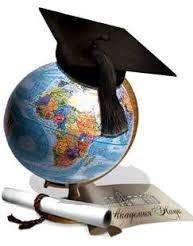 VI СТУДЕНЧЕСКАЯ НАУЧНО - ИССЛЕДОВАТЕЛЬСКАЯ КОНФЕРЕНЦИЯ «МАЛЫЕ ГОРОДА УРАЛА»2019 г.СодержаниеАвтор: Пушкарева А.С.Руководитель: Тицкий Н.А.Преподаватель истории и обществознанияГБПОУ СО « Нижнетагильский педагогический колледж №2»Искусство города Ирбита в дореволюционный период ( вторая  половина XIX-начало XX вв.) Значительную роль в жизни Ирбита в дореволюционный период сыграло искусство, представленное главным образом театром и цирковой деятельностью.	Лучом света в Ирбите был профессиональный театр, второй на Урале после Перми. Театральная жизнь в Ирбите началась 1-го февраля 1846 г. В Ирбит прибыла труппа видного антрепренера Петра Александровича Соколова и открыла в городе первый театральный сезон постановкой: бессмертной комедии Н.В.  Гоголя «Ревизор».1	Мастерский режиссер, способный актер, человек передовых демократических убеждений, сторонник социально – психологической драматургии П.А. Соколов привез в Ирбит одаренных артистов: комика Михайлова, Анну Яковлевну Романовскую, Евдокию Алексеевну Иванову, будущую «бабушку уральского театра.»2	.          Репертуар театра П.А. Соколова был достаточно пёстрым. Широко игрались любимые публикой переводные водевили. Шли оперные драматические спектакли. Среди наиболее серьёзного репертуара были: «Аскольдова могила» А.Н. Верстовского, «Волшебный стрелок» К. Вебер «Невеста-лунатик», («Сомнамбула») В. Беллини, «Ревизор» Н.В. Гоголя. Примадонной театра являлась блиставшая внешностью и талантом Е.А. Иванова, выступавшая в операх. Однако антрепренер разорился - после1Антропов И.Я. История края в документах (XV-XX вв.).- Ирбит,1971.С.6.2 Антропов И.Я.У театра- славная история // Восход,1989. 20 декабря.спектаклей в Ирбите ему нечем было заплатить актёрам.В 1856 г. антреприза перешла к Головинскому, продолжившем рост идейно - художественного творчества театра. На сцене идут «Станционный смотритель», «Горе от ума», «Ревизор», «Мертвые души» - пьесы А.Н.Островского.В 1868 - 1875 гг. антрепренером стал зять Головинского А.Д. Херувимов, хотя актерской деятельности он не бросил. АнанийДорофеевич был любимцем публики, особенно молодёжи. Как руководитель театра предпринимал попытки улучшить качество репертуара за счет включения в афишу пьес Островского, Сухово-Кобылина.1 Херувимов сохранил географию работы труппы: Екатеринбург - ярмарочный Ирбит - Пермь. Группа пользовалась симпатией. «Ирбитский ярмарочный листок» не раз писал о выступлениях его актеров. Особого расцвета достиг дореволюционный театр в Ирбите при антрепренере Петре Михайловиче Медведеве, создатели целой актёрской школы, воспитавшей таких мастеров русского театра, как Савин, Стрепетова, Давыдов, Ленский и др.Ирбитчане знакомились с лучшими произведениями Шекспира, Мольера, Лопе де Веги, Гоголя, Островского, Кальдерена. Чехова, Пушкина.Уровень спектаклей обеспечивал талантливый дирижер из крепостных  музыкантов  М.А.  Шурманов,  прослуживший  вместе  с Медведевым более четверти века. 2          У Мамина - Сибиряка есть описание зрителей Ирбитского театра: «Театр  был  битком  набит  пьяной  ярмарочной  публикой.  В  креслах  и  на стульях... разместилось всё, что имелось именитого на тысячи вёрст: московские тузы по коммерции, сибирские промышленники, фабриканты, водочные короли, скупщики хлеба и сала...». 31Матафонова Ю.К. Свердловский драматический. - Свердловск, 1980.  С.198.2Из истории Урала. Сборник документов и материалов. – Свердловск. 1982.  С. 177.3Мамин-Сибиряк Д.Н. Приваловские миллионы. – Белгород, 2015. С. 57Ирбитский театр уверенно развивал демократические традиции,  обличая тёмное царство, пробуждая стремление к свободе. Действенность спектаклей была подчас поразительной. В.Н. Давыдов в автобиографической книге «Рассказ о прошлом» вспоминает интересные эпизоды, происходившие на представлениях. Станиславский называл Давыдова «патриархом русского театра… гением, хранителем живых традиций и тайн русского искусства».1Был в г. Ирбите и цирк. Цирковые представления в Ирбите впервые упоминаются с 1834 года, когда на ярмарке работала труппа вольтижеров Киатрини. В 60-е годы в зверинец, устроенный на черном рынке, в числе других животных привозили льва и тигра. С тех пор это место так и называли - «зверинец».В 1883 г. на черном рынке появилось огромное здание цирка. Оно принадлежало итальянцу Максимилиану Труцци, известному организатору циркового дела. Успех Ирбитского цирка был велик. Театру подчас было трудно конкурировать с различными фокусниками, которые вывешивали огромные афиши, обещая необычные представления. Так было и в ярмарку, когда в Ирбите появлялись фокусница Сименс, гипнотизер Альберт Лориц, гимнасты, клоуны и другие актеры. «Цирк в Ирбите,- писал «Ирбитский ярмарочный листок» в 1911 г., - небольшое дощатое помещение, которое освещают четыре - пять керосиновых ламп. Представление проходит под звуки гармонии и двух скрипок.Таким образом, в искусстве Ирбита наибольшее развитие получил театр, который был известен не только в городе, но и губернии. Концерты были только заезжих артистов, цирковые представления проходили в основном в период ярмарки, внося заметное оживление в жизнь провинциального города.1 Матафонова Ю.К. Указ соч. С.201Автор: Смоляк А.В.Руководитель: Тицкий Н. А.к. и. н., преподаватель ГБПОУ СО НТПК №2Из истории образования и просвещения города Ирбита в дореволюционный  период (XVIII-начало XX вв)Образование в Ирбите зародилось в начале XVIII в. Так, по указу Екатерины I городу дали безвозвратно триста рублей для основания общественной школы, «дабы обучать катехизису, читать, писать, арифметике и держании купеческих счетов и книг». Губернатор послал учителями по всем предметам двух певчих из своего хора - сержанта Ивана Иванова и рядового Пимена Лебедева. Школа имела: икону, портрет, две таблицы слогов, амвон и стул для учителя, шесть столов, пять скамеек.В это же время было также и домашнее обучение:  несколько учителей обучало детей на дому. В основном там занимались дети состоятельных горожан. Документы свидетельствуют о низком качестве образования. Реформа народного просвещения 1786 г. оказала позитивное влияние на школьное образование города Ирбита. Так, было учреждено двухклассное малое народное училище в ноябре 1789 г. В училище поступили 42 мальчика. Учителем в оба класса был назначен выпущенный из Тобольской семинарии Василии Дьяконов. В училище преподавались Закон Божий, чтение, письмо, арифметика, грамматика и рисование. В дореформенный период в Ирбите действовало три официальных учебных заведения. 22 июля 1820 г. существовавшая в городе школа была преобразована в уездное училище. Наряду с предметами элементарной грамотности здесь преподавали грамматику, географию, историю, геометрию, начала физики местных «технологий». В дореформенный период в уездном училище обучалось в среднем по 50 сыновей купцов, мещан и зажиточных крестьян. Также в городе действовало два приходских училища: мужское и женское. Первое было открыто в 1837 г. на базе подготовительного класса уездного училища. Они располагались в одном здании, крайне стесняя друг друга. Женское приходское училище было открыто 17 сентября 1859 г., в нем первоначальной грамоте и рукоделию обучалось в среднем полсотни девочек. Оба училища содержались на средства, выделяемые городской думою.Ничтожные потуги царского правительства в деле образования мало что могли изменить. В 1874 г. город и уезд проводили в армию 97 новобранцев. Только 76 из них умели читать, писать. Школы города были плохо обеспечены учебниками, наглядными пособиями, книгами для дополнительного чтения.При таком плачевном состоянии учебных заведений, в условиях сословного общества, школьное дело не вызывало должного сочувствия местного населения. Значительная часть жителей, ссылаясь на необходимость помощи со стороны детей в хозяйстве, либо не отпускала их школу вовсе, либо забирала оттуда с началом полевых работ и до глубокой осени. Кроме того, во многих училищах занятия прерывались на все время проведения Ирбитской ярмарки.Положение ещё более ухудшилось в первые годы после отмены крепостного права. Ведомства начали сворачивать свои сети школ. Значительная же часть местного населения не желала принимать их на своё содержание. Это объяснялось как его бедностью, так и сословным характером общества, при котором обучение не редко воспринималось крестьянами как сословная обязанность.В 1883 г. в четырех учебных заведениях города занимались 33 ученика на 5 тыс. человек населения. В документах отмечено: три школьника из-за плохого питания страдали малокровием. Однако в пореформенный период происходят и позитивные сдвиги в городском образовании. В 1885 г. в Ирбите открыли женскую гимназию, в 1907 – мужскую. В 1912 г. в Ирбите открылась учительская семинария. Она придала городу определенный вес, значимость. Здесь готовили учителей, так как росла сеть начальных школ, и увеличивалась потребность в учителях. Они подчинялись Оренбургскому учебному округу, попечителем которого одно время состоял В.И. Даль, известный диалектолог, этнограф и писатель. Но образование для большинства населения оставалось недоступным. В начале XX в. число земских школ в Ирбитском уезде вроде бы стремительно возрастает. В 1910 г. их уже 312, учеников 7562. Качество обучения низкое. Нередко окончившие курс народной школы умеют написать адреса на конверте. По данным за 1910 г., грамотных по Ирбиту значилась всего одна четверть.Большое значение в местное образование города внесли местные педагоги: Н. Ф. Бунаков, И. В.  Воробьёв. Они побуждали учителей совершенствовать свое мастерство, развивать индивидуальные способности учеников. Кроме того, Воробьёв,  публиковался в журнале «Русский народный учитель» за 1906 - 1910 г., раскрыл состояние народного образования в округе.Таким образом, народное образование города Ирбита далеко не соответствовало требованиям, которые были необходимы для города. Характерным явлением было: низкое качество обучения, недостаточно школ, низкий уровень преподавательских кадров. Вместе с тем наметились   положительные тенденции в народном просвещении: отдельные педагоги были не только прекрасными профессионалами, но и публицистами и общественными деятелями; медленно,  но все же росло количество образовательных единиц.     Автор: Скворцова В.Е.Руководитель: Тицкий Н.А.Преподаватель истории и обществознанияГБПОУ СО « Нижнетагильский педагогический колледж №2»Литература и печать города Ирбита в пореформенный период (вторая половина XIX – начало XX вв.)Город Ирбит и Ирбитская ярмарка с давних пор привлекали внимание не только купечества. Ирбит посещали крупные ученые, историки и писатели, о нём и его ярмарке в разное время было издано немало книг, появлялось много публикаций в журналах и газетах. Не прошел мимо этой «развёрнутой странички»  писатель Урала Д.Н. Мамин - Сибиряк. В романе «Приваловские миллионы», в рассказе «Штучка писатель дал широкую картину ярмарочного быта со звериной жаждой наживы, с пьянством и развратом. Известно, что Д.Н. Мамин-Сибиряк не раз бывал в Ирбите.  С дореволюционным Ирбитом связано творчество писателя Н.Д. Телешова, ученого-востоковеда П.И. Пашино, писателя - купца И. М. Чукмалдина.За участие в студенческих «беспорядках» в Москве был выслан в Ирбит под надзор полиции Фёдор Филимонов. Уральский поэт - сатиры издал четыре сборника стихов. Его книги выходили в Екатеринбурге Москве, Санкт - Петербурге под псевдонимом «Гейне из Ирбита», «Гёте и Ирбита».1 Особые страницы в литературной жизни Ирбита представляло творчество краеведов, родившихся на Ирбитской земле. Это земские деятели: Сергей Удинцев (1854 - 1926), Иван Воробьёв(1862 - 1937), учитель Александр Мартынов (1851  -  1901).2 1Герштейн Я.Л. Город на Нице. С.231-232.2 Ирбитский край в истории России. С.233.В своих путевых очерках, повествующих о передвижении по Уралу; известный советский писатель Николай Дмитриевич Телешов рассказал и о посещении Ирбита. Писатель начал свою литературную деятельность ещё в 80-е годы, а закончил её уже в 50-е гг. XX в.В Ирбит Телешов приехал летом 1894 г. Он отмечал, что город тихий и пустынный, все здесь замерло, город глядится сиротою. Гостиницы и рестораны заперты, жителей на улице не видно, что, кроме памятника Екатерине, изображенной во весь рост, со скипетром. Особенно ярко, правда со слов жителей, Телешов описывает масленицу, которая проходила как раз в разгар ярмарки.1           На Ирбитскую ярмарку неоднократно приезжал писатель Николай Мартемьянович Чукмалдин (1836 - 1901). В своих произведениях он немало страниц посвятил Ирбиту. В книге «Записки моей жизни» Чукмалдин говорит об экономическом значении ярмарок и выразительно характеризует бойкость и многолюдье Ирбитской.3 Несколько лет Чукмалдин сотрудничал и с «Ирбитским ярмарочным листком». В 1891 г. газета опубликовала восемь его корреспонденций, озаглавленных «Письма из Москвы». В них давался подробный анализ состояния московского рынка что было немаловажно для Ирбитского торга.2         Чиновники, купцы и домовладельцы Ирбита получали огромны барыши от участия в ярмарочных делах. По-видимому, именно эта категория людей явилась инициатором создания в городе газеты. Ходатаем по делам организации газеты выступил редактор неофициальной части «Пермских губернских ведомостей» коллежский секретарь С.С. Пенн. И в марте 1862 г. появилось «дозволение издавать в Ирбите во время ярмарки Ирбитский ярмарочный листок».3      2-го февраля 1863 г. в Ирбите вышел первый номер газет «Ирбитский1Герштейн Я.Л. Город на Ницце.- Екатеринбург, 1999.С.235.2 Чукмалдин Н.М. Записки о моей жизни.- М., 1902.3 Там же. ярмарочный листок» под редакцией А.Д. Крапивина. Издавалась газета ежегодно, но лишь в течение месяца, во время ярмарки.3 Печатался «Листок» в Ирбитских частных типографиях: А. Сунгуровой, Е. Поповой, А. Калининой, А. Дробинина.1В первое десятилетие жизни «Листка» его последовательно редактировали титулярный советник А. Крапивин (1863 - 1864гг.), учителя французского языка екатеринбургской гимназии народный советник А.А. Шмидт (1865 - 1868 гг.), отставной коллежский регистратор Алекс  Григорьевич Хитров (1869 - 1872 г. Ценз газеты осуществлял в Ирбите смотритель местного училища коллежский асессор Н.Е. Эйгер, давний житель города, знаток его прошлого, настоящего и его торговых дел. До двух десятков статей поместил в газете выдающийся ученый историк и этнограф Наркиз Константинович Чупин - первый популяризатор краеведческих знаний об Ирбите.2        	 Последние номера первой газеты Среднего Урала вышли в 1916 году.3 «Ирбитский ярмарочный листок» ценен для нас как источник уникальной информации второй половины ХIХ в. о  хозяйственно - экономическом развитии России и Урала, в частности, об их внешнеторговых связях, о культуре края в пореформенное время. В истории уральской журналистики этот пример первой специализированной, неофициальной, корпоративной газеты, пример капитализации прессы, средства выражения формирования сословно -классовых интересов и взглядов растущей буржуазии.1 Павлов В.А. Очерки истории журналистики Урала. Т.2.Кн.1.-Екатеринбург,1995.С.48.2 Герштейн Я.Л. Край наш Ирбитский.- Екатеринбург., 1997.С.74.3  Павлов В.А. Указ. соч. С.49.Автор: Галенко К.В.Руководитель: Тицкий Н.А.к.и.н., преподаватель истории ГБОУ СПО СО «Нижнетагильский педагогический колледж №1»Из истории ирбитской архитектуры в конце XVIII -  начале ХХ вв.Развитие архитектуры было тесно связано с хозяйственным строительством в крае. В последней трети XVIII в. во многих уральских городах началось крупное каменное строительство.  Строились десятки горных заводов, новые города, создаваемыми силами уральских зодчих. Не исключением стал здесь и город Ирбит.Первый этап формирования застройки Ирбита - «слободской», он связан с развитием Ирбеевской земледельческой слободы. Удачное размещение слободы в системе расселения того времени способствовало с самого начала возникновению на её территории торговли.1С преобразованием слободы в город начался второй этап в развитии Ирбита - «крепостной», связанный со строительством крепости. При этом торговая направленность деятельности слободы сохранялась и расширялась.            В середине XIX в. это уже каменные жилые дома в два - три этажа с богатой отделкой фасадов различными архитектурными деталями. Построение домов тоже было оригинальным. Они, как правило, строились по коридорной системе в расчете на максимальное заселение во время ярмарок, причем первый этаж отводился под склады.1        Кто строил Ирбит? Известно два имени. В 1841 г. для доводки каменного гостиного двора сюда был командирован титулярный советник Александр. Шабунин, отличный чертёжник, способный архитектор, выходец из казённых людей Уральского горного ведомства. С 1886 г. руководил композицией застройки академик Дютель. 1 Герштейн Я.Л. Город на Нице.- Екатеринбург,1999. С.58.Он использовал классическую планировку- пять основных улиц лучами расходятся от торговой площади, сетка кварталов - прямоугольная. Одно из лучших зданий Дютеля - бывшая женская гимназия. 	Добрую память оставил о себе первоклассный каменщик, позднее подрядчик Иван Торопов. Его называли «первейшим каменщиком». Он владел мастерством изготовления особого фигурного кирпича, искусством кладки и шлифовки стен. Тороповские узоры удивительно четки, разнообразны и на редкость прочны. Также известны документальные свидетельства о деятельности архитекторов и строителей каменного Ирбита - Е.П. Чигиринцева, П.А. Образцова. 1         Причастно к Ирбиту имя Михаила Микешина. Талантливый русский художник - монументалист, автор памятников «Тысячелетие России» в Новгороде, Екатерине II в Санкт-Петербурге, Богдану Хмельницкому в Киеве, он подготовил в свое время для Ирбита памятник Екатерине II. Важной частью памятника были барельефы на темы из истории города.2В 1887 г. на насыпном возвышении посреди пруда была воздвигнута Пантелеймоновская церковь, она оставалась как бы на острове. Таинственно уходили в глубину ажурные стены, перевернутый позолоченный крест. Белокаменное чудо радовало, изумляло талантливостью его создателей. Но, к сожалению, от былого чуда ничего не осталось.             Внимание туристов в Ирбите привлекают совершенно необычные узоры из кирпича. В городе можно насчитать несколько десятков зданий с неповторимым архитектурным оформлением и особенно с ажурной кирпичной кладкой. Да и как не остановить взгляд на этих прямых, выгнутых и угловатых орнаментах вдоль карнизов, возле оконных и дверных проемов.31  Козлов А. Кирпичные узоры Ирбита //  Восход . 1981, 3 июля.2  Герштейн Я.Л., Смирных А.И.Ирбит. Свердловск, 1981. С.33.3 Козлов А. Кирпичные узоры Ирбита // Восход. 1981. 3 июля.  В 1832 - 1846 гг. построена колокольня - самое высокое сооружение из кирпича в Ирбите. Поставленная почти посреди самой широкой улицы перед южными корпусами бывшего гостиного двора, она как бы стягивала радиальную сетку улиц северной части города. Кстати, использование радиальной схемы при застройке центра - так же редкое своеобразие, отличающее Ирбит от других старых уральских городов.1 С 80 - х гг. XIX в. строительство велось уже по общему плану, на котором все торговые корпуса были обозначены буквами, а запроектированные лавки в строгом порядке пронумерованы. В одном только гостином дворе оказалось 370 лавок, построенных примерно одинаково: в тёплом низу - вход, во втором этаже - по три окна. Ирбит в целом представлял собой образец сформировавшейся градостроительной культуры. О красоте города и его жизни 60 - 70 гг. XIX в. рассказывают гравюры К. Вейермана и Л.А. Серякова по рисункам О. Майя, не раз публиковавшиеся в журнале «Всемирная иллюстрация», а затем повторявшиеся в начале XX века в вестнике «Живописная Россия». 2           Таким образом, с архитектурно-художественных позиций самым результативным этапом для Ирбита был торговый, он создал ему градостроительный имидж. Архитектурный облик торгового Ирбита - это образец высокого уровня градостроительной культуры первой трети XIX века - времени расцвета русского классицизма. Ирбит XVII-XIX вв. - это уникальный, неповторимый памятник градостроительного значения, требующий пристального внимания и бережного отношения к его сохранению.1Козлов А. Указ соч.2 Герштейн Я.Л. Город на Нице. С.72Автор: Галенко К.В.Руководитель: Тицкий Н.А.,к.и.н., преподаватель истории ГБОУ СПО СО «Нижнетагильский педагогический колледж №1»Из истории фольклора города Ирбита в дореволюционный период.Население Верхотурского края сформировалось за счёт переселенцев из разных областей России. Все они принесли с собой свой язык, культуру, обычаи и верования, которые уже к началу XX в. слились в единый яркий и самобытный вариант русской традиционной культуры.Жизнь верхотурцев была пронизана идеей о единстве человеческого существования. И может быть, поэтому все сколько-нибудь значимые события или просто повседневная жизнь были оформлены определенными обрядами или магическими действиями. Интересны в этом отношении описание поверий приведенные в губернаторской газете Е.Е. Холщевниковым.1Верхотурцы любили праздники. Самым «первым» и главный в Верхотурье и его округе, как по всей России считался праздник Пасхи. Основным свойством обладали, по мнению верхотурцев, - пасхальные яйца, которые якобы могли и отвести беду и потушить пожар.Одним из наиболее весёлых и любимых народом был праздник Троицы. Не последнюю роль здесь играл тот факт, что с престольным праздником Троицкой верхотурской сборной церкви сливалось почитание чудодейственной иконы Христа-Спасителя, обретённая в селе Красная Гора, куда она проплыла по реке. В четверг перед Троицей эту икону вместе с иконами Екатерины-великомученицы и Божьей Матери, приносили на убранных цветами носилках из Красной Горы и оставляли вТроицком соборе. 1Холщевников Е.Е. Письмо из Верхотурья // П.Г.В. 1864. №6. С. 35.В Иванов день заготовляли целебные травы, которые покрывшись ивановской росой, обретали особую силу. В этот день искатели счастья, ходили за легендарным папоротным цветом. Счастливчики, добывшие его, обретали тайные знания и клады, могли стать также невидимыми. С 12 сентября - дня памяти св. праведного Симеона Верхотурского. В этот день горожане и жители Верхотурского уезда ходили по обету в село Меркушино, оставляя там обетный платочек или полотенце, и свято верили, что Симеон поможет от любой беды, особенно от болезней глаз.1История св. Симеона Верхотурского - яркий пример тесно, почти нерасторжимого взаимодействия светской и религиозной политики в России, а с другой - образец взаимодействия книжной и фольклорной традиции при формировании образа праведника. Биографические сведения о Симеоне чрезвычайно скудны. Святым Симеона сделал, с одной стороны, упадок Верхотурья как административного центра края, а с другой - начавшийся процесс превращения Урала в «опорный край державы», центр чёрной и цветной металлургии.1Любимый в народе была и Масленица. Праздник в Верхотурье сохранил многие архаичные черты, утраченные в городских масленичных гуляниях не только в Европейской России, но и на Урале. Обычным делом являлось не только для молодёжи, но и для молодожён на Масленицу катание на лошадях.2Свадьба в Верхотурье, как и повсюду в России, была одним из самых ярких и значительных событий в жизни человека. К ней начинали готовиться задолго до торжественного момента. Верхотурские девушки верили, что если испугаешься приезда сватов, каким бы долгожданным он не был, то сватовство непременно удастся. Не меньшее значение, влияющие на нравственно-эстетическую основу верхотурцев, имело песенное творчество, легенды, были, отражающие историю края. Помнит Верхотурье и Ермака, который1 Очерки истории и культуры города Верхотурье и Верхотурского края. Екатеринбург , 1998. С. 234.2Там же. С. 234.спускался вниз по Туре и на месте нынешнего города оставил казачий пост. С того паста якобы началась история Верхотурья. Народная версия истории похода расходится с тем, что хранят летописи и архивы.1Одной из составляющих оригинальной основы народно-песенного  репертуара и города, и края стали песни «чужой страны». Для этой группы свойственен особый пафос и более разнообразные сюжетно-тематические характеристики, свойственные традиционным русским народным песням.1Надо отметить, что рассказы о местных святынях составляют мощный слой верхотурского фольклорного репертуара. Представлен этот пласт по преимуществу жанраминесказочной прозы: легендами, преданиями, рассказами-воспоминаниями, мемуарами о знаменитых паломниках к здешним святыням. Среди центральных персонажей на первом месте св. Симеон. На втором плане, члены императорской семьи-от Екатерины II до Николая II с семейством. Существовали  в произведениях подобного цикла и свои антигерои. В  частности - Григорий Распутин.Жанры, наиболее популярные в песнетворчестве-частушка, городской романс. Так, в верхотурскихромансах явно преобладает традиционно учительное начало: молодые люди наказываются злой судьбой за непослушание и непочитание родителей.2Итак, большое значение для оценки культурного уровня верхотурцев досоветского периода имела устное народное творчество Верхотурья. Немногочисленные публикации о фольклоре содержится не только в редких провинциальных сборникахXIX- начала XX века, но и  собранного ценнейшего фольклорного материала студентов УРГУ во время экспедиции 60-80-х.гг.XX столетия. Собранная и проанализированная информация позволяет сказать о феноменальном характере народного поэтического творчества.1Очерки истории и культуры города Верхотурье и Верхотурского края. С. 234.2 Песни Верхотурского уезда / Сост. П.Богоявленский //Изв. Оренбург.отд. Русского геогр. о-ва. Оренбург. 1899. Вып. 13. С. 39-41.                                                           Авторы: Семенова А.В., Потешкина Н.С.                                                    Руководитель: Домбровский Р.Ю.                                                               Нижнетагильский филиал ГБПОУ «Свердловский областной медицинский колледж».Выдающийся учитель Закрыжевская Сабина ИвановнаМне хочется рассказать о замечательной русской учительнице с большой буквы – о Сабине Ивановне Закрыжевской. Она родилась 6 февраля 1935 года. Поговаривали, что ее предки шли от одного из польских генералов - руководителей Парижской коммуны. Ее родителями были поляки, которые проживали в 1930-е годы на территории Белоруссии. Но она всегда считала себя советским человеком, хоть и с польскими корнями, что нередко подчеркивала.Полячку в ней выдавала не только фамилия, но и особая гордость и манера держаться, чувство собственного достоинства, неподкупность и справедливость, редкая принципиальность, независимость во взглядах, суждениях и поступках, острый искрометный юмор, твердость характера, отсутствие низкопоклонства перед авторитетами. Скорее всего, ее закалили серьезные испытания. В детстве во время Великой Отечественной войны три года вплоть до полного освобождения Белоруссии от немцев, она провела на оккупированной территории. Сабина Ивановна никогда не рассказывала о том тяжелом и трагическом периоде своей жизни. Об этом многим стало известно только на ее похоронах. Трудно ответить точно где она училась, скорее всего, окончила учительский институт в Нижнем Тагиле и пошла работать в школу. Вышла за муж за рабочего НТМК Феликса Герасимовича, родила сына Юру. Практически всю жизнь вплоть до пенсии Сабина Ивановна трудилась в школе №49 в Тагилстроевском районе Нижнего Тагила. Преподавала с 5 по 10 классы алгебру и геометрию. Также была образцовым классным руководителем. Для многих ее учеников Сабина Ивановна стала настоящей второй мамой и всегда помогала им по - жизни уже спустя много лет после окончания ими школы.Сабину Ивановну в нашем городе хорошо знали, как суперпрофессионала обучения не только в педагогическом сообществе, который мог просто, доходчиво, понятно объяснить и закрепить в памяти сложнейшие вещи. Она и по всему городу была весьма известна. К ней учиться переводили детей из других школ. А после того, как она вышла на пенсию, бывшие ее ученики приводили к ней толпами своих детей. Одних она успешно готовила для поступления в ВУЗы и была их репетитором, других натаскивала после поступления в УПИ.Когда в 2000-е годы в элитной школе №5 нужно было найти сильного учителя для подготовки выпускных классов к экзаменам – школьная администрация обратилась к Сабине Ивановне. И она еще несколько лет вплоть до серьезной болезнипреподавала в старших классах этой школы. Говорили, что Сабина Ивановна, не проходила аттестацию ни в советское, время, ни в российский период, считая это ниже своего достоинства. Что ей и кому было доказывать и подтверждать? В школе ей и так всегда делали надбавку как к учителю высшей категории. А о ее профессиональном мастерстве ходили легенды.Ее любимой фразой были слова Ломоносова о том, что «математику уже за тем учить надо, что она ум в порядок приводит». А опиралась она на следующие учительские принципы, которые были основой для учителей 49-й школы на Тагилстрое: «надо любить то, чему учишь, и тех, кого учишь», «детям нельзя врать», «с ними нужно быть справедливой», «любимчиков быть не должно». Сабина Ивановна Закржевская была настоящим явлением нижнетагильской педагогики, настоящим Учителем математики и Учителем жизни. Когда 13 августа 2009 года ее от рака не стало, проситься с чудесным человеком пришла огромная масса ее коллег и выпускников. Море людей и море цветов и слез.Пусть Закрыжевская Сабина Ивановна не вошла в плеяду выдающихся русских и польских педагогов и не оставила научных трудов по педагогике, как Коменский, Песталоцци, Монтессори, Ушинский, Выготский или Макаренко, но она оставила после себя настоящее наследие – тысячи обученных и воспитанных учеников. И для тагильчан она является действительно выдающимся человеком, настоящим советским человеком с польскими корнями.   Авторы: Денисов Н.Д., Будахина С.А.                                                    Руководитель: Домбровский Р.Ю.                                   преподаватель истории                                                         Нижнетагильского филиала ГБПОУ «Свердловский областной медицинский колледж».Красноармейцы – уроженцы Краснопольской волости Верхотурского уезда, погибшие в период Гражданской войны 1918 - 1922 годов.В Краснопольской волости насчитывается около девятисот участников Первой Мировой и Гражданских войн. Часть их проходили службу на хозяйственных и вспомогательных должностях. Но основная масса воевала. Бывшие фронтовики Империалистической войны, бывшие братья по оружию нередко сходились друг с другом в смертельных схватках, раздираемые идеологическими и общественно-политическими противоречиями. О тех, кто служил у Белых мало информации, мало имен. Сведения о них сохранились только в ведомственных архивах и в архивах управлений, занимавшихся следствием по делу антисоветских элементов. О Красных воинах – красногвардейцах, милиционерах, партизанах и трудармейцах сохранялись достаточно подробные сведения. В первые десятилетия советской власти они были довольно востребованы, однако, на сегодняшний момент, отсутствует единая база данных погибших, пропавших без вести, умерших от ран и выживших, награжденных фронтовиков. Данные о них разбросаны по отдельным архивам, книгам, воспоминаниям.Попытаемся восстановить имеющийся пробел, представив собранную и обобщенную информацию о погибших красноармейцах.Крестьяне Решевской волости, добровольцы РККА Ефременко Василий Ильич, Косиков Степан Андреевич и Коновалов Николай Иванович были схвачены Белыми и расстреляны в селе Реши. Гаев Михаил Васильевич был расстрелян в Баранчинском заводе, а Гаев Федул Яковлевич умер в Алапаевской тюрьме. Судьба Гаева Григория Алексеевича, попавшего в плен и отправленного в Екатеринбург осталась не известной. Особо сложилась судьба двадцатилетнего малограмотного крестьянина-бедняка, трудившегося шахтером Лобанова Михаила Максимовича. С февраля по сентябрь 1918 года он служил рядовым Краснопольского красногвардейского отряда. Эвакуировался из Краснополья при наступлении белых,и был зачислен в 3-й батальон Полуяхтова. Воевал в составе полка «Красные орлы» в боях под Лаей, Баранчой. В бою под Лысьвой попал в плен к колчаковцам, бежал. Укрывался в Решах, был схвачен. Отправлен в 1919 году в Екатеринбург в тюрьму «Мельница Первушина». Когда его повели на расстрел - бежал, убив охрану. Вновь был пойман кулаками в селе Таватуй. При задержании оказал сопротивление и был застрелен. Уроженец деревни Боровая Южаков Дмитрий погиб в Гражданскую войну на фронте.Уроженцы села Краснополье Данилов В.М., Косиков К.Н., Косиков П.Е. погибли в боях на фронтах Гражданской войны. Члены Краснопольской Комсомольской ячейки Гаев Михаил, Кудрин Семен, Просвирнин Александр, Непомилов Дмитрий, Семячков Григорий погибли в Гражданскую войну.Еще один Комсомолец, бывший батрак и рабочий, 25-летний рядовой Краснопольского красногвардейского отряда Косиков Яков Епимаховичв сентябре 1918 года был расстрелян белогвардейцами за службу милиционером в селе. Тайно похоронен родственниками. Место захоронения не известно. В 1920 году с приходом красных убийство раскрыто. Убийцы – односельчане направлены в ГубЧК, но вскоре отпущены. Осиротели жена и трехлетняя дочь.Уроженец села Краснополье крестьянин-середняк Монтяков Петр Лукич в феврале 1918 года добровольно вступил в Комсомол и записался рядовым в Краснопольский красногвардейский отряд. Эвакуировался из Краснополья при наступлении белых в сентябре 1918 года и воевал в составе 3-го батальона полка «Красные орлы». Участвовал в боях под Баранчой и Лысьвой. 15 декабря 1918 года погиб в бою с колчаковцами под Лысьвой. Еще один краснопольский крестьянин-бедняк Просвирнин Дмитрий Иванович, вступивший в Комсамол, будучи рядовым Краснопольского красногвардейского отряда, эвакуировался из села при наступлении белых. В сентябре 1918 года отступил в составе Жебеневского отряда Красной армии, затем перешел в 62-й полк и был зачислен в конную разведку данного полка. Воевал в Отдельном кавалерийском дивизионе тагильчанина В.В. Алексеева. Участник боев под Нижней Турой; был в окружении у 73 поселка Верхотурского уезда. Воевал с белогвардейцами под Бисером, Веренино, ст.Селянка. Влился в состав полка «Красные орлы» и воевал под Сылвой, на Охотском тракте и Южно-Камском заводе. В бою с белыми офицерами на станции Верещагино Пермской железной дороги был тяжело ранен и умер от ранения. Уроженцы Краснопольской волости Кудрин Михаил Филиппович и Кудрин Николай Дмитриевич в начале 1919 года ушли добровольцами в ряды Красной армии добивать отступающие белогвардейские части. Погибли в бою на фронтах Гражданской войны. Про Неизвестного Солдата, погибшего в годы Великой Отечественной войны и захороненного у Кремлевской стены в Москве обычно говорят: «Имя твое не известно. Подвиг твой бессмертен». И это страшно, что главная могила страны – могила неизвестного Героя, ведь другой противоречащий лозунг гласит: «Ничто не забыто. Никто не забыт». Можно точно утверждать, что по крайне мере с погибшими участниками Гражданской войны – уроженцами Краснопольской волости, этот второй лозунг теперь будет звучать справедливо. Автор: Никитина А.О.Руководитель: Домбровский Р.Ю.преподаватель истории Нижнетагильского филиала ГБПОУ «Свердловский областной медицинский колледж».История поселка Первомайский.Посёлок Первомайский расположен в Горноуральском городском округе к северу от Екатеринбурга и к юго-востоку от Нижнего Тагила, на берегу реки Вилюй. Рядом с посёлком проходит шоссе местного значения Николо-Павловское - Алапаевск. Есть несколько историй и датировок основания и начала жизни поселка.  I - начал строиться в 1929-1930 годах; II – в 1931 г. Свердловский областной исполком принял решение о создании на землях Краснопольского колхоза племсовхоза «Тагильский» для выращивания коров тагильскойпороды;III - дата официального основания – 1932 г.  Вначале здесь был сплошной лес, в память о нем в центре поселка осталась березовая рощица. Первыми строителями были жители деревни Соседково, жили они в трех домиках располагавшегося здесь хутора. Первыми постройками были контора, дом для директора, общежитие и несколько скотных дворов. Большим событием стало открытие собственного маслозавода.  В 1936-1937 годах жители занимались животноводством и полеводством, на полях начали сажать турнепс и картофель. Увеличивалось поголовье скота.  В 1938-1939 годах в поселке открыт круглосуточный детский сад, из которого родители забирали детей только на выходные дни. Колхоз, который носил имя Ленина, считался сильнейшим и гремел достижениями не только в округе. В 1938 году доярка М.В. Кудрина на ВДНХ в Москве была награждена орденом Ленина. Позже этим же орденом наградили и ее односельчанок Е.Я. Шешукову и А.П. Шешукову. В военные годы основная работа легла на женские плечи.  В 1943 году на полях в Первомайском работали пленные немцы, выращивали капусту, жили в землянках. Послевоенным подспорьем стали не только пять уроженцев и жителей поселка, вернувшихся с Великой Отечественной войны, но и труженики-мужчины из соседних деревень, переехавшие в поселок жить и трудиться в послевоенные годы. В 1950 году племсовхоз «Нижнетагильский» прекратил свое существование, вошел в объединенный колхоз им.Ленина с центральной усадьбой вс.Краснополье. Однако в 1957 году возродился в укрупненном масштабе. Окончательно ликвидирован в 1963 г. После войны была построена начальная школа, с 1955 года начала действовать восьмилетка. В 1960 году открыт новый детский сад «Василек». В 1973 году построен Дом культуры с библиотекой (с 1995 года – это культурно-досуговый центр населения Первомайского, Решей, Краснополья и Дрягуновой). В 1970-е построены новые скотные дворы, в 1980-е годы начали застраивать новыми домами центральную улицу. С 1963 года Первомайский входил в состав Краснопольского совхоза, с 1991 года – в состав АОЗТ «Краснополье», затем ООО Уралунипром».  В Первомайском сегодня находятся дом культуры, школа, детский сад (открыт 30.07.1991 года на 140 мест), фельдшерско-акушерский пункт, почта и отделение Сбербанка. В посёлке находится деревообрабатывающий завод. В 2014 году в поселке Первомайский произведена реконструкция животноводческой фермы на 100 голов. Число жителей в 2000 году – 911 человек (из них 147 – пенсионеры, 180 – трудятся в совхозе, 85 – в бюджетной сфере, 44 – ездят на работу в город, 147 – школьники, 23 выпускникастуденты ВУЗов и СПО, 12 новорожденных, остальные – занимаются личным хозяйством), в 2010 году – 862 человек, на 15.02.2016 года – 980 человек. Использованы материалы:1. Казанцев В. По родному краю. // Пригородная газета. 04.07.2003. с.10. 2. Кириллова Г.В. В лучах былой славы. // Пригородная газета. 22.12.2000. с.8. 3. Первомайский https://ru.wikipedia.org/wiki/Первомайский  4. Поселок Первомайский. Краткая историческая справка. Сост. Л.А. Костоусова, А.С. Маслов, В.Казанцев. - Первомайский, 1970. Автор: Макаров А.Э.Руководитель: Домбровский Р.Ю.преподаватель истории Нижнетагильского филиала ГБПОУ «Свердловский областной медицинский колледж».Историко-географическое описание деревни Старые Быньги.Исследователь Кривощеков И. Я. В своем «Словаре Верхотурского уезда Пермской губернии» описывает деревню Быньги Старые Краснопольской волости на реке Нейве, в 200 верстах от уездного города Екатеринбурга. Судя по названию, деревня возникла раньше Быньговского завода, построенного Демидовым в 1718 году. Соответственно, данное селение признается старинным. Однако, люди начали приходить в эти места еще после церковного Раскола. Название деревня получила от слова «Быньга», которая в свою очередь произошло от мансийского «Елбынгь-я», что в переводе на русский обозначает Святая река. На сентябрь 1811 года в Старых Быньгах числилось 9 семей в которых 28 человек мужского пола. Средства к существованию - земледелие и подзаводские работы на соседних заводах, Быньговском, Невьянском и др. в Екатеринбургском уезде. Топографическое положение селения определить нельзя, так ни на одной из карт его не показано, нет его даже на хозяйственных картах Невьянского заводского округа. Но судя по расстояниям от уездного города, волостного правления и ближайшей церкви; старые Быньги находятся где-то вблизи деревни Сирбишиной, так как расстояния у обоих селений от упомянутых пунктов и учреждений одни и те же. Дворов в селении - 3, в них жителей обоего пола 20 человек по сведениям Пермского губернского земства от 1909 года.Кривощеков И.Я. в своем словаре не приводит больше ни одного населенного пункта с названием Быньги. Поэтому современные исследователи, священнослужители и путешественники придерживаются мнения, что современное село Быньги Невьянского района Горнозаводского округа располагается на месте Старых Быньгов – деревни, существовавшей здесь еще в начале 18 века, до Демидовых. Однако, с этим трудно согласиться, поскольку по описанию Кривощекова Старые Быньги продолжали существовать и в начале 20 века с населением весьма малочисленным (в отличие от Быньгов, из которых в 1941 году с началом войны 800 человек ушло на фронт, из них 362 не вернулись). Говоря о территории Быньгов, академик П.С. Паллас в 1776 году указывал, что над рекой малою Быньгою выстроен кожевенный завод, мучная мельница о двух полах, мельница для делания дубовой толчи о пяти толканах. Здесь отделывают юфть, красят кожи, гонят деготь. Из Верхней Быньги, которая при самом Быньговском заводе с Нейвою составляет уголь, в нижнюю Быньгу проведен шлюзами укрепленный канал, чтоб весной во время наводнения используяего спускать не вмещающуюся в плотину воду. В 1914 году выдающийся отечественный географ Петр Семенов-Тянь-Шанский рассматривая природные богатства уральского края, указывал, что верстах в трех от Невьянского завода при реке Нейве, в ровной местности расположен Быньговский завод. Старожилами заводского поселения считают выходцев из государственных крестьян Краснопольской волости Верхотурского уезда. По устройству здесь Демидовым завода поселились беглые солдаты и старообрядцы, которых затем прикрепили к заводу. В настоящее время на заводе около 5000 жителей, 2 православные церкви, одна единоверческая часовня и школа. В 1873 году производство по переделке чугуна на заводе прекратилось, а на его месте была начата разработка золотых россыпей. Золото на этой местности есть не только на дне пруда, но и на всей площади селения. Быньговские крестьяне до нового закона, воспретившего добычу золота в усадьбах, копали в своих дворах, очищали и промывали благородный металл, причем намывалось ежегодно по пуду и более золота. Ввиду остановки завода и трудного положения быньговцев, хлопоты их о праве разрабатывать «свое золото» были удовлетворены. Эти своеобразные золотопромышленники, роющие золото в собственных подпольях, на тот момент едва-ли не единственные в мире. Использованные материалы:1. ГАПК.  Верхотурский уезд. Фонд № 111. Опись 1. Дело 2630. Ревизская сказка Краснопольской волости. 1811 г. Лист 53. 2. Кривощеков И. Я. Словарь Верхотурского уезда Пермской губернии. - Пермь, 1910.- 832 с.3. Мешкова В.М. Храм Святителя Николая Чудотворца в селе Быньги. http:// www.uralizdat.ru/publ/3-1-0-484. Паллас П.С. Путешествие по разным местам Российского государства по повелению Санкт-Петербургской Императорской Академии Наук. Книга Первая Часть вторая. - СПб.: Императорская АН, 1776. - с.224. 5. Россия. Полное географическое описание. Т.5. Урал и Приуралье. Под ред. П.С. СеменоваТянь-Шанского. - СПб.: Издание А.Ф.Деревина, 1914. - С.411.  Авторы: Септаров В.О., Сокольников А.В.                                      Руководитель: Домбровский Р.Ю.                    преподаватель истории                                          Нижнетагильского филиала ГБПОУ «Свердловский областной медицинский колледж».Истории деревни БороваяВ уральском краеведении Краснопольская территория остается «белым пятном». Историю этой территории пока никто из исследователей подробно и всеобъемлюще не описал. Данная книга дает срез жизни Боровского сельского общества, на основании исторических источников представляет максимально подробную историю одного из населенных пунктов и частично восполняет обозначенный пробел. Боровая - деревня на правом берегу р. Нейвы Краснопольской волости, от уездного города в 206 верстах. Данная территория в тот период относилась к Краснопольской слободе, которая входила в состав Невьянского завода. Поселение Боровое старинное, при переписи Львом Поскочиным Верхотурского уезда в 1680 г. в деревни Боровой было 5 дворов пашенных крестьян, принадлежавших к округу Краснопольской слободы. На сентябрь 1811 г. в Боровой числилось 18 семей в которых 63 человека мужского пола.В деревне одними из самых старых и распространенных фамилий в 18 веке была фамилия Семячков, а фамилии Семячков и Южаков - вплоть до революции 1917 года.Средства к существованию население извлекало от земледелия, частью - на подзаводских работах в Нижнем Тагиле, Невьянском заводе и приисках. Существовали кустарные промыслы, малярный и кузнечный. Дворов в селении 50, в 1904 г. в них жителей обоего пола 260 человек. Деревня Боровая по сравнению с 1904 незначительно выросла по дворам и количеству жителей к 1914 году.Исследователь И.Я. Кривощеков указывал, что население деревни Боровой занималось промыслами малярным и кузнечным, но к 1912 году их уже практически не существовало. Население д. Боровой работало (до 50% всех мужчин) на кожевенном заводе и сапожной мастерской в деревне Дрягуновой; с незапамятных времен и эксплуатировались Г.К. Семячковым по 16-18 часов в сутки за мизерную оплату труда вплоть до Октябрьской революции.Земледелие и животноводство для населения являлось подсобным видом существования, многие пашню и сенокосы сдавали в аренду дрягуновским богатеям. К 1904 г. по сравнению с 1912 г. Боровая незначительно выросла по количеству жителей. Во время первой мировой войны житель Боровой Данилов Илья Никонович на общем собрании деревни обругал нецензурно царя Николая II, за что через несколько дней неизвестно по чьему доносу был схвачен жандармами Царского правительства и отправлен в тюрьму и только в Февральскую революцию 1 марта 1917 появился в д. Боровой. После этой встряски И.Н. Данилов, неграмотный середняк, стал активным агитатором всех проводимых мероприятий в советское время. С установлением советской власти Боровая была приписана к Краснопольскому совету. Старцев Иван Вахтомович, участник Гражданской войны, летом 1919 г. вернулся с фронта в Рябки, возглавил сельское правление. К 1926 г. организовал товарищество по совместной обработке земли. Колчин Михаил Иванович - председатель товарищества по обработке земли. Ларионов Гаврил Иванович - кузнец, вошел в члены правления. В конце 1920-х гг. из Невьянска доставлен первый трактор с село - «фордзон». С появление тракора Ларионов Г.И. стал первым трактористом в селе, обучил однофамильцев - Василия и Григория Ларионовых. В 1926 г. в деревне Боровой проживали 303 чел., строений насчитывалось 71.В 1928 г. принято постановление о переходе ТОЗ и коммуны в сельхозартель (колхоз). Первым председателем колхоза имени Ворошилова в деревне Боровой стал Ларионов Г.И., затем он вновь слесарил и работал кузнецом.После Великой Отечественной рабочих рук в деревне поубавилось. Половина мужчин не вернулись с фронтов войны. Колхоз и деревня в таком виде просуществовала до 1950 г., когда произошло присоединение к Краснопольскому колхозу. Впоследствии люди уехали, и деревня исчезла с карты района.Источники и литература1. ГАПК. Верхотурский уезд. Фонд № 111. Опись 1. Дело 2630. 98 Л. Ревизская сказка Краснопольской волости. 1811 г. Лист 49.2. Глазунов А. Отсохи к трактору. // За победу! - 16.01.1966. - С.3. 3. Деревня Боровая. Форум сайта История Нижнего Тагила от основания до наших дней http://historyntagil.ru/forum/index.php?topic=1654.04. Казанцев В. По родному краю. // Пригородная газета. - 18.07.2003. - №29. - С.10.5. Кривощеков И. Я. Словарь Верхотурского уезда Пермской губернии. - Пермь, 1910. - 832 с.6. НТГИА. Ф.556. Оп.1 Ед.хр.11. с.4-5. Боровское Земельное общество. Рукопись Кудрина Ф.С. История Краснопольской волости Верхотурского уезда до 1905 г. 7. Пудовкин С.И. Громкое эхо Тагила. - Нижний Тагил: Хлопотовъ, 2017. - С.11-26.Автор: Авдащенко А.В.Руководитель: Домбровский Р.Ю.                                                преподаватель истории Нижнетагильского филиала ГБПОУ «Свердловский областной медицинский колледж».Историко-географическое описание деревни МартыноваВ уральском краеведении Краснопольская территория остается «белым пятном». Историю ее населенных пунктов пока никто из исследователей подробно и всеобъемлюще не описал. Попробуем восполнить этот пробел, рассмотрев деревню Мартынова. Мартынова - деревня на р. Нейве Краснопольской волости, от уездного города в 198 верстах. При предоставлении для рудного дела земель, прилегавших к Невьянскому заводу, тогдашнему мастеру оружейных дел Никите Демидову указом Императора Петра I от 4 марта 1702 года для работ на заводах были приписаны к ним и отданы в распоряжение слободы с округами: Аятская, Краснопольская и слобода Монастырская или село Покровское. В числе отведенных селений для заводских работ в округе Краснопольской слободы упоминается деревня Мартынова. Мартынова возникла в промежуток между 1680 годом и временем указа от 4 марта 1702 года, но при переписи 1680 года в Верхотурском уезде ее еще не было. Селение принадлежало к приходу Краснопольской церкви. На сентябрь 1811 года в Мартыновой числилось 10 семей в которых 44 человека мужского пола. Население существовало за счет земледелия и подзаводских работ. Подсобным заработком являлись работы на кустарных промыслах - изготовление тележных ходков и кузовков к ним, а также и саней, зимних экипажей. Этим в Мартыновой занимались шесть домохозяйств, имея свои кузнечно-слесарные мастерские, в которых так же проводилась отделка экипажей и их окраска. Экипажи изготовлялись очень нарядные и сбывались в Невьянском заводе перекупщикам, а в продаже появились под именем «Невьянских». Невьянские перекупщики, скупая у мартынцев экипажи, продавали их уже на 30 и даже 50% дороже. На Нижнетагильской кустарной и сельскохозяйственной выставке 1908 года экипажи не демонстрировались: плохая грунтовая дорога и «замечательно» дождливое лето того года сделали сообщение между Нижним Тагилом и селом Краснопольским невозможным. Экипажный промысел развивался и после Октябрьской революции. Кроме того, умельцы занимались плетением из виц черемухи накладки-развилки для зимних саней и зимних коробов для перевозки древесного угля; работа плетения очень чистая. По сведениям 1908 года, дворов в селении 30, в них жителей обоего пола 160 человек. Самыми распространенными были фамилии Бородин и Шешуков. Участвовали в Первой мировой и Гражданской войне около 30 уроженцев деревни Мартыново. В 1929 г. в Мартыново организован колхоз «Экипажник», который пережил тяжелые годы Великой Отечественной войны. С фронта вернулись 11 сельчан, погибли 8 человек и без вести пропали в годы войны 3 защитников Отечества.В 1950 г. в период укрупнения колхозов, колхоз «Экипажник» вошел в Краснопольский колхоз. Люди после этого разъехались, и деревня прекратила свое существование.  Использованы материалы:1. ГАПК. Верхотурский уезд. Фонд № 111. Опись 1. Дело 2630. Ревизская сказка Краснопольской волости. 1811 г. Лист 40. 2. Казанцев В. По родному краю. // Пригородная газета. 04.07.2003. с.10.3. Кривощеков И. Я. Словарь Верхотурского уезда Пермской губернии. - Пермь, 1910.  – 832 с.4. Мартынова. Рукопись Кудрина Ф.С. История Краснопольской волости Верхотурского уезда до 1905 г. НТГИА. Ф.556. Оп.1 Ед.хр.11. с.15-16. Авторы: Сокольников А.В., Никитина А.О.                                 Руководитель: Домбровский Р.Ю.               преподаватель истории                                     Нижнетагильского филиала ГБПОУ «Свердловский областной медицинский колледж».Из истории Гражданской войны на УралеЗанимаясь архивно-поисковой работой были найдены очень интересные данные по тому, что происходило у нас в Пригородном районе Нижнего Тагила в период Гражданской войны. После февральской революции 1917 года в Краснопольской волости Верхотурского уезда Пермской губернии утверждалась советская власть (административно-территориальное деление в период Гражданской войны оставалось дореволюционным). Это были не большевизированные советы, преимущественно, меньшевистские и эсеровские. Большевистская программа у сельских обывателей популярна не была. Была организована по-настоящему народная советская власть, сельское правление возглавляли крепкие хозяйственники, работали все организации и учреждения, действовала выбранная малочисленная милиция, обеспечившая порядок на территории (кстати, состояла она преимущественно из большевистски настроенных граждан). Были приняты местные постановления, которые отражали реальные интересы крестьян и строились на принципах настоящего местного самоуправления.Поскольку в крупных городах был голод, а в деревнях имелись запасы хлеба, Нижний Тагил обратился с просьбой поделиться. Зимой 1917-1918 годов более сотни тысяч пудов хлеба были вывезены на подводах в Тагил. Позже спекулянты на истории назовут эту благородную добровольную гуманитарную помощь, организованную сельскими жителями и не большивистскими советами коварной и жестокой большевистской реквизицией запасов. В сентябре 1918 года здесь появились белые, которые здесь располагались до 1919 года, затем снова красные (уже большевики). Эти белые боролись не с большевистскими советами, а со всеми советами вообще, с народными советами. Боролись за восстановление старого мира и эксплуататорских антинародных порядков, за то, чтобы задавить любое народовластие и социализм. Первым делом разогнали Советы, устроили охоту на сторонников советской власти, провели массовые аресты и несколько расстрелов по деревням. В уральской историографии эти действия назвали колчаковщиной и белым террором. Местных крестьян колчаковцы принудительно мобилизовали, от чего те массово старались сбежать и отсидеться в лесах, не желая участвовать в войне ни за одну из сторон. Когда позже красные начали проводить мобилизацию в красную армию, предоставляя содержание семьи нового воина и одновременно предупреждая мобилизованного о том, что в случае его дезертирства отвечать за него будет семья, - количество дезертировавших было минимально. Призвано было более пяти сотен человек. Вообще, крестьяне к идее участия в Гражданской войне отнеслись холодно. Исключение составили идейные, пропитанные большевистским или монархическим духом, а также некоторые вчерашние фронтовики Первой Мировой войны. Зато сотня китайцев, работавших на Воскресенском асбестовом прииске с радостью ушли в ряды красной армии.В июле 1919 года для полной изоляции Северной группы Сибирской армии белых, красные прошли по тракту через Краснополье, провели наступление на Егоршино окончательно вытеснив белых. Победную точку в окончании Гражданской войны на этой территории поставил Сводно-Петроградско-Уфимский полк и 1-й кавалерийский эскадрон красных группы Томина. Когда власть отбили красные, установили большевистские советы. Бывшие участники Гражданской войны, возвращаясь с фронта возглавили сельское правление (например, летом 1919 года Старцев Иван Вахтомовичв деревне Рябки). После того, как Красные упрочили свою власть, окончательно утвердились на этой территории и началось то, что называют красным террором, часть тех, кто служил у белых и содействовал им, для того чтобы избежать репрессий и наказаний, взяв свои семьи, вместе с армией Колчака бежал в Сибирь. Прочие находились под следствием и отсидели в 20-е и 30-е годы.Христос говорил: «Всякое царство, разделившееся само в себе опустеет, и всякий дом, разделившийся сам в себе падет». Гражданская война разделила народ, привела его к бедности и упадку. Противостояние в народе, гласное и негласное деление на белых и красных оставалось все послевоенные годы. Только Великая Отечественная война против единого врага за сохранение жизни русского народа и коренных народов России примирила старых противников и поставила точку в давней вражде.Авторы: Макаров А.Э., Авдащеко А.В.                                                 Руководитель: Домбровский Р.Ю.                              преподаватель истории                                                    Нижнетагильского филиала ГБПОУ «Свердловский областной медицинский колледж».Защитники Отечества из деревни БороваяБеспримерный Подвиг уральцев в тылу в военные годы широко известен. Малоизвестными остаются люди и события военных лет. В данной статье мы попытаемсяна основе подлинных архивных документов и материалов, находящихся в открытом и свободном доступе представить все имеющиеся сведения об уроженцах деревни Боровой - участниках войн 18-20 веков, покажем Воинский Подвиг наших земляков на фронтах войн, которые вела Россия за эти три столетия. В 18-19 веках из деревни Боровой Краснопольской волости Верхотурского уезда Пермской губернии были отданы в рекруты: Семечков Андрей Иванович, Семечков Самойло Агапов, Семячков Иван Иванов, Семячков Семен Антонов, Семячков Семен Павлов, Семячков Федор Абрамов, Черепанов Козьма Кирилович, Южаков Михаил Степанович. Они распределяли по горным заводам, во Внутреннюю стражу и в резервную армию, а многие стали участниками различных войн Российской Империи. По всей видимости, в Отечественной войне 1812 года и в заграничном походе русской армии приняли участие солдаты-рекруты Семячков Ефим Семенов, Семячков Сава Терентьев.История сохранила имена уроженцев деревни - участников Первой Мировой войны. Это Южаков Дмитрий Федорович. 03.01.1892г.р., Рядовой пехоты в русско-германскую 2 года. Южаков Яков Викулович, 1888/1889 г.р., Старший унтер-офицер, 34-й Сибирский стрелковый полк. Семечкин Иван Васильевич, рядовой 3-й роты, 253-й пехотный Перекопский полк 64-й пехотной дивизии; пропал без вести 19.02.1915 г.Без сомнения, уроженцев Боровой - участников Первой мировой было больше, просто многие из них были по призыву записаны как жители и уроженцы соседней деревни Дрягуново. Служили в царской армии до революции, и, возможно, участвовали в войнах: Южаков Николай Филиппович. 1892 г.р., младший унтер-офицер; Данилов Капидон Патракич. 1883 г.р., артиллерист; Мезенин Михаил Алексеевич. 1885 г.р., кавалерист; Свиннин (?) Константин Федорович, 1884 г.р., солдат; Семичков Афанасий Иванович. 1882 г.р., солдат; Семичков Афанасий Устинович. 1884 г.р., солдат; Семичков Павел Лупанович(?), 1899 г.р., солдат; Черепанов Иван Александрович. 1880 г.р., солдат; Черепанов Михаил Андреевич, 1884 г.р., солдат; Южаков Иван Викулович. 1885 г.р., солдат; Южаков Николай Яковлевич. 1880 г.р., рядовой; Южаков Петр Галактионович, 1893 г.р., калека.В период Гражданской войны в РККА по Боровскому сельскому обществу были отмобилизованы: Данилов Егор Григорьевич, Макаров Александр Михайлович, Семичков Иван, Семичков Павел Лукьянович, Семичков Семен Лукьянович, Южаков Степан Антонович, Южаков Степан Антипович, Южаков Иван Филиппович, Южаков Николай Иванович, Южаков Андрей Кузьмич, Южаков Иван Андреевич, Южаков Евтиф. Андреевич, Черепанов Николай Андреевич.Южаков Иван Яковлевич 1910 г.р. с 1932 г. служил в РККА, с 11.1939 по 11.1940 гг. участвовал в советско-финской войне, впоследствии в В.О.В.В период Великой Отечественной войны в ряды Красной Армии из Боровой было призвано 13 человек, не вернулось с фронта 11 человек.Без вести пропали в годы войны: Вилков Василий; Семечков Петр Антонович, 1915 г.р.; Семячков Филипп Афанасьевич (Афонасьевич), 1925 г.р.; Южаков Александр Дмитриевич, 1902 г.р., сержант 9 шисбр РГК. Погибли в бою и умерли от ран в Великую Отечественную войну: Мезенин Абрам Владимирович, 1924 г.р., рядовой, вожатый-минер 36 отдельного батальона собак-миноискателей и истребителей танков ЛенФ; Семечков Василий Петрович, 1912 г.р., рядовой 226 гв.сп 74 гв. сд. 29 гв. СК 8 гв.А; Сыркин Максим Степанович, 1912 г.р., гв. красноармеец, стрелок 240 гв. сп 74 гв. сд 29 гв. ск 8 гв. А; Черепанов Иван Гаврилович, 1922 г.р., рядовой, стрелок 1-й роты 1-го батальона 44 олбр; Южаков Афанасий Яковлевич, 1916 г.р., мл. сержант, пом.ком.взвода 1280 сп 391 сд; Южаков Иван Дмитриевич, 1918 г.р., рядовой 327 сд (1Ф) 2 уд.АВолхФ; Южаков Михаил Иванович, 1912 г.р., рядовой, стрелок 61 осбр.Отвоевали, выжили, защитили Родину и вернулись со Славой: Зарипов Нурлогоян, 1918 г.р., ст. сержант, стрелок 193 зсп 4 зсд; Савицких Виталий Павлович, 22.03.1926 г.р., ст. сержант, механик-водитель танка 1-го тбат 220 отбр5 Уд. А.; Семячков Василий Киприянович, 27.01.1913 г.р.; Семячков Иван Васильевич, 1923 г.р., лейтенант, комвзвода 199 азсп 31 А.; Семячков Павел Иванович, 1923 г.р.; Семячков Степан Куприянович, 1904 г.р., связной разведчик 27 сп 366 сдКалФ; Шалаева Анна  Артемьевна, 1924 г.р.; Южаков Василий Дмитриевич, 1918 г.р., ст. лейтенант командир пулеметного взвода 52 гв. сп 17 гв. сд; Южаков Василий Иванович, 14.01.1912 г.р., рядовой, стрелок 1245 сп 375 сд; Южаков Георгий Иванович, 1914 г.р., сержант, командир отделения радио 2 батареи 1013 гап 55 лгабр 21 ад РГК; Южаков Павел Иванович, 1905 г.р., гв. ефрейтор, старший телефонист артиллерийского дивизиона 11 гв. мбр 5 гв. мкСталФ.В войне с Японией принял участие Черепанов Михаил Харламович, 09.09.1920 г.р., рядовой, минометчик, демобилизованный в 1945 году.Так по-разному сложилась судьба солдат Отечества, отстаивавших интересы и жизнь нашей страны на фронтах мировых сражений.Источники1. ГАПК. Фонд № 111. Оп. 1. Дело 2630. 98 Л. Ревизская сказка Краснопольской волости. 1811 г. 48-49 Л.2. Единая электронная база данных «Память Народа» https://pamyat-naroda.ru3. «Именной список №1273 убитым, раненым и без вести пропавшим солдатам.», стр.20363 / база Российской государственной библиотеки. http://old.rsl.ru4. Картотека Бюро по учету потерь. Уведомление о приеме раненого. http://gwar.mil.ru5. НТГИА Ф.147 оп.1 д.2, 4 л.Именной список семей красноармейцев и мобилизованных по Боровскому обществу (1919). 6. НТГИА. Ф.147 оп.1 д.17. 260 л. Именные списки военнообязанных Краснопольской волости родившихся в 1891, 1890 и 1889 г. и Решевской волости(27.11.1920).. Л.82, Л.131.7. НТГИА Ф.147 оп.1 д. 22, л. 1-7.Именной список военнообязанных деревни Дрягуновой (08.12.1921г.). Авторы: Мусинова А.М.,Авдащеко А.В.                                           Руководитель: Домбровский Р.Ю.преподаватель истории Нижнетагильского филиала ГБПОУ «Свердловский областной медицинский колледж».Дореволюционное прошлое поселка городского типа НовоасбестПосёлок городского типа Новоасбест муниципального образования «Горноуральский городской округ» расположен к северу от Екатеринбурга, по автодороге в 32 км. к юго-востоку от Нижнего Тагила и в 18 км. от железнодорожной станции Анатольская на водоразделе рек Вилюй и Ряжик 3-й. В окрестностях посёлка, в 1,5 км. на север находится ботанический и гидрогеологический памятник природы - болото Паклинское. Возникновение и развитие посёлка Новоасбеста связано с открытием и разработкой месторождений асбеста. Эти месторождения, расположенные на территории посёлка Новоасбеста, были известны ещё с 1720-х годов. Данная территория в тот период относилась к Краснопольской слободе, которая входила в состав Невьянского завода. Освоение месторождений асбеста на территории посёлка началось с 1897 г., когда комиссионер по продаже металлов и других изделий Невьянского завода дворянин Виктор Вячеславович Воронцов, заключил договор на право поиска, разведки и добычи асбеста в дачах Невьянских заводов. Первый добытый старательским способом чистый асбест составил 49 пудов 5 фунтов и был вывезен в Невьянск через станцию Анатольская. В 1902 году на месте разработки карьера по добыче образованы Вознесенский рудник и населенный пункт Куделька (территория современного Новоасбеста). В 1904 году была построена первая казарма для рабочих, занятых кустарной добычей «каменной кудели» - хризотил-асбеста. Добыча асбеста велась открытыми разрезами силами крестьян из окрестных деревень.Наиболее крупная и ранняя выработка – разрез №1. Краевед Ф.С. Кудрин оставил описание истории и жизни поселка начала 20 века: «Ново-Азбест входил в состав Решевского земельного общества в Краснопольской волости. Однако, в словаре Кривощекова совершенно не упоминается. Лишь только в разделах с.Кипринское, д.Дрягунова и с.Реши упомянуто, что население этих пунктов работало на приисках по добыче азбеста, а в разделе Реши упомянуто, что разработки азбеста принадлежали Невьянскому заводоуправлению. Больше сведений о Ново-Азбестовском прииске нет. В действительности в дореволюционное время рудник азбестовый работал, был построен индивидуальный поселок - как его называют Старый поселок; около главного разреза было построено несколько частных домиков рабочих, контора Управления, больница на 10 коек, дробилка, материальные склады, конный двор, обогатительная фабрика, связанная с дробилкой узкоколейной железной дорогой, по которой курсировал с вагонетками паровозик-кокушка по доставке дробленой руды. Отработка азбестовой жилы производилась ручным способом рабочими, проживающими на поселке и частично работающими наездом из деревень Краснопольской волости и Шиловки. Отработанная азбестовая пыль на лошадях свозилась в отвал. Доставка готовой продукции шла по 11-верстной (верста равнялась 1,4 км.) железной дороге от обогатительной фабрики до ст.Анатольская. Население, проживающее в поселке Новый Азбест как не имеющее связи с сельским хозяйством Краснопольской волостью не учитывалось. По этому, до революции не известно сколько было дворов и душ населения. Кроме того, во время 1-й Империалистической войны откуда-то прибыло около 100 рабочих-китайцев (впоследствии ушли в ряды Красной армии)». В 1913 г. на месторождениях хризотил-асбеста был образован Вознесенский асбестовый рудник – первое промышленное предприятие по добыче асбеста на территории посёлка Новоасбеста. В этот же год была достигнута наибольшая добыча за дореволюционное время – около тысячи тонн асбеста. Рудник принадлежал Невьянскому заводу, а своё название получил от Вознесенского болота, расположенного близ месторождения.Первым управляющим рудника был Порфирий Никифорович Деев. Материально-техническая база рудника была очень высока, а добываемый асбест шёл на внешний рынок, лишь малая часть оставалась в стране. Образовавшееся поселение при руднике называлось так же, как и предприятие, – Вознесенский асбестовый рудник. Также посёлок, возникший как поселение горняков при месторождения асбеста, первоначально назывался Куделька. Отдельно следует сказать о социально-бытовом устройстве в дореволюционный период. На руднике было много жилых построек. В 1913 году в поселке открылась больница на 12 коек, располагавшаяся в одноэтажном деревянном здании, при больнице держали свое хозяйство: корову, лошадь, сажали картофель и овощи. В 1916 году на руднике открылась Вознесенская школа первой ступени. Послереволюционный период и время после окончания Гражданской войны вдохнуло новые силы в Вознесенский асбестовый рудник. Он был переименован в «Красноуральский асбестовый рудник», переоборудован скиповыми подъемниками, паровозами «кукушками», получил обогатительную фабрику, в результате добыча достигла 2 тысячи тонн. Изменения коснулись и быта. Рабочие стали жить не в казармах, а в каркасно-засыпных казенных домах, затем в домах барачного типа. В 1919 году был открыт народный дом – клуб; впоследствии построен кооперативный магазин, открылась пекарня, новые детские ясли, школа, больница, библиотека, пункт общественного питания, рынок. Авторы: Серебрякова А.И., Ялунина К.О.                                    Руководитель: Домбровский Р.Ю.преподаватель истории Нижнетагильского филиала ГБПОУ «Свердловский областной медицинский колледж».Участники войны в Афганистане – уроженцы и жителиКраснопольской территориальной администрации и поселка Новоасбест Горноуральского городского округаМне хочется рассказать о нескольких наших земляках - участниках Афганской войны.Наш первый герой Гаев Юрий Александрович родился 16 сентября 1967 года в Новоасбесте. Образование 10 классов советской школы. Затем был призван в Советскую Армию в 1985 г. Присягу принял 04.1985 г.Служил старшим сержантом с 04.02.1986 г. по 10.11.1987 г.Проходил службу в провинции Кандагар, 70-я отдельная гвардейская мотострелковая бригада, в/ч п/п 71176 (в 1986 г. служил в комендантском взводе, в 1987 г. служил в 1-й роте ДШБ).За службу был награжден медалями «За отвагу», «От благодарного афганского народа» ДРА, «70 лет вооруженным силам СССР», а также знаками Гвардия, «Отличник Советской Армии» МО СССР, «Воинская доблесть» от ЦК ВЛКСМ, «Воин-интернационалист».После войны проживал в Пригородном районе, п. Новоасбест. Также жил под Н.Тагилом, в В-Нейвенске. Жена подарила ему двух дочерей. Умер герой войны 5 мая 2015 г., похоронен в поселке Новоасбест.Второй участник Афганской войны Казарец Андрей Владимирович. Он родился 3 октября 1967 года и окончил 10 классов советской школы. Был призван в ряды Вооруженных сил СССР и после прохождения подготовки в звании рядовой направлен в Афганистан, где был с 1986 г. по 1987 г.Награжден медалями «От благодарного афганского народа» ДРА, «70 лет вооруженным силам СССР», знаком «Воин-интернационалист».Проживает сегодня в поселке Новоасбест.Лекомцев Игорь Александрович, родился 1 ноября 1965 года в деревне Реши, где и сегодня проживает. Проходил службу в Афганистане. Был награжден медалями «От благодарного афганского народа» ДРА, «70 лет вооруженным силам СССР», знаком «Воин-интернационалист».Паутов Владимир Павлович, родился 22 июля 1968 года, окончил 9 классов школы. Рядовой Советской Армии, в Афганистане с 1986 г. по 1987 г.Награжден медалями «От благодарного афганского народа» ДРА, «70 лет вооруженным силам СССР», знаком «Воин-интернационалист».На данное время проживает в п.НовоасбестО пятом герое Афганской войны Рассадиникове Андрее Геннадьевиче известно больше всего. Он родился 2 сентября 1965 года. Был призван и служил сержантом погранвойск. Участник войны в Афганистане с 1985 по 1986 г.Был награжден медалями «За отличие в охране государственной границы СССР», «Воину-интернационалисту от благодарного афганского народа» ДРА, «70 лет Вооружённых Сил СССР», «100 лет Пограничным войскам» и знаком «Воин-интернационалист».Женат, воспитывает двух дочерей. Проживает в п.Новоасбест. С 2008 г. до 2009 года занимался индивидуальным предпринимательством на лесозаготовках. Является активным охотником. Принимает активное участие в общественной жизни округа, в патриотическом воспитании подрастающего поколения. С 2010 г. Андрей Геннадьевич работает в пожарной части в Новоасбесте. На 2018 г. - водитель автомобиля в пожарной части п.Новоасбест.Последний наш герой, шестой по счету, о котором хочется рассказать - Черных Валерий Григорьевич. Он родился в поселке Первомайский 9 июля 1967 года. Окончил ПТУ. Скорее всего призывался в армию Пригородным РВК Свердловской области. Рядовой Советской Армии, в Афганистане в конце 1980-х годов. За боевые отличия был награжден медалями «За отвагу», «От благодарного афганского народа» ДРА, «70 лет вооруженным силам СССР» и знаком «Воин-интернационалист».После войны проживает в г.Екатеринбург.По состоянию на 2017 год в Новоасбестовской территориальной администрации проживает 4 ветерана Афганской войны и 19 участников других локальных военных действий.Авторы: Септаров В.О., Литвяк Б.Д.                                                       Руководитель: Домбровский Р.Ю.преподаватель истории Нижнетагильского филиала ГБПОУ «Свердловский областной медицинский колледж». Активный участник Гражданской войны на Урале Кудрин Федор СеменовичВ семье крестьянина-бедняка Семена Кудрина в деревне Темно-Осиновая 30 августа 1899 года появился на свет сын Федор. Он получил приличное по тем временам образование, окончив 3 класса Краснопольского земского училища. С 13 лет он работал рассыльным, затем писарем в Краснопольском волостном правлении. Членом РСДРП(б) он стал в мае 1917 года, а членство в ВКП(б) получил в 1926 году.С февраля 1918 года он стал секретарем и членом президиума Краснопольского волостного Совета народных комиссаров, и еще начальником военно-конского участка Нижнетагильского уездного Совета.  С 12 февраля 1918 до сентября 1918 года Федор Кудрин, был милиционером, рядовым красногвардейцем Краснопольского красногвардейского отряда, впоследствии эвакуировался с группой товарищей при наступлении Белых. Он участвовал в подавления эссеровско-кулацкого Невьянского восстания в июне 1918 года (участник боев под деревней Сирбишной и в районе между селом Бродово и селом Петухи, боев на Аятском тракте и восстановления советской власти в Невьянске). 20 сентября 1918 годе Федора Кудрина зачислили рядовым красноармейцем в первый Коммунистический крестьянский полк, затем в полк «Красных Орлов». С этим полком он принимал участие в боях под Лаей, Баранчинским и Сылвинским заводами. А 25 декабря 1918 попал в плен колчаковской армии в районе Даниловки. Эшелоном доставил его в Пермь, далее в Чусовой, далее в Нижний Тагил, далее в Екатеринбург. В марте 1919 года, подделав документы Кудрин бежал из плена, добрался до Иркутской губернии и вступил в партизанский отряд Н.А. Каландарашвилли. С июня 1919 года он вел боевые действия в составе отряда в районе Иркутска и Ангарска, нападая на белогвардейские гарнизоны, разрушая связь и пути сообщения. В сентябре 1919 года в составе партизанского отряда провел налет на Александровский централ, участвуя в освобождении 400 политзаключенных. С сентября 1919 года действовал в составе Средне-Восточного партизанского фронта. А с января 1920 года в составе партизанского отряда Н.А. Каландарашвилли участвовал в занятии Иркутска. Весной 1920 года Федор Кудрин вступил в 51-ю Московскую стрелковую дивизию под командованием В.К. Блюхера и был переброшен на Южный Врангелевский фронт. В августе-сентябре 1920 года он участвовал в боях на правобережье реки Днепр и Каховском плацдарме, штурмовал Перекоп и Турецкий вал, участвовал в очищении Крыма от врангелевцев. Только в декабре 1920 года в составе 51 стрелковой дивизии Кудрин был переброшен на отдых в Одессу, откуда через два года демобилизовался и приехал в Нижний Тагил. Так окончилась его участие в Гражданской войне.Потом была мирная жизнь, работа Председателем волисполкома, фининспектором, заврайфо, председателем райисполкома, Ревизором, контролером Наркомфина СССР по Петрокаменскому району. Женился, воспитал трех дочерей и двух сыновей.Непригодный к строевой в 1941 г. отправлен в Ижевск на трофейную базу №6 по сбору разбитой военной техники. Старшина, писарь запаса в штате Нижнетагильского Городского военкомата, завсклад, начальник АХЧ вплоть до демобилизации в октябре1945 года служил в РККА и получил 4 благодарности по службе. Затем работал в Ижевске юрисконсультом Главвторгчермета, заведующим управляющим республиканского треста Маслопром, десятинником и мастером на Пензенском лесоучастке Института испытания металлов поселке Старатель. До выхода на пенсию по состоянию здоровья в 1966 году работал в Нижнетагильском отделении книготорга, при клубе поселка Старатель и Управлении охраны Ленинского РОМ Нижнего Тагила.На пенсии прожил еще десять лет, составил рукописи и исследования по истории Краснопольской волости и периоду Гражданской войны на Урале. Фронтовые воспоминания являлись еще и определенным видом терапии и переживания второй молодости для старого ветерана.Авторы: Амоян М.А., Игнатович А.И.                                            Руководитель: Домбровский Р.Ю.преподаватель истории Нижнетагильского филиала ГБПОУ «Свердловский областной медицинский колледж».Сталинградец Степан Сергеевич Сосновских.Недавно наш архивно-краеведческий кружок занимался поиском и установлением судьбы без вести пропавшего воина - Сосновских Степана Сергеевича. В Алапаевском районе, откуда он родом, значились три полных его тезки. После сравнения архивных документов, были уточнены биографические данные Защитника Отечества. Родился он в 1902 году в Свердловской области, Синячихинском районе, поселке Верхняя-Синячиха. По другим данным, в деревне Сосновка Монастырского сельсовета Алапаевского района. Был женат на Сосновских Анне Дмитриевне.Степан Сергеевичбыл призван 16 октября 1941 года Алапаевским РВК. Рядовой красноармеец, стрелок – пропал без вести на фронте.Его последнее письмо жене датировано мартом 1943 года. А последнее письмо отцу Сосновских Сергею Ивановичу датировано декабрем 1942 года, без адреса, только значится Ленинградский фронт (отец вполне мог со Сталинградским фронтом спутать). Можно считать б/в пропавшим с декабря 1942 года (затем 3-х месячный срок на поиск и признается пропавшим официально). Официально числится пропавшим без вести с марта 1943 года.Такие были исходные данные.Нам удалось установить, что Степан Сергеевич Сосновских (в документе записан как Сосновский)воевал рядовым стрелком 344 стрелкового полка 138 стрелковой дивизии, воевавшей под Сталинградом.Если учесть, что на обучение призванных в РККА отводилось 2 месяца, и Сосновский Степан Сергеевич был направлен в 138 стрелковой дивизии, то с января 1942 года принимал участие в обороне Крыма в районе Феодосии в составе 51 армии. С марта по май находится на Тамани. С июля 1942 года Степан Сергеевич в составе 138 дивизии перебрасывается и находится на Сталинградском фронте.В августе он ведёт бои на подступах к Сталинграду. В конце месяца на рубеж хутора Варваровка, что в 30 км юго-западнее Сталинграда, занимает оборону. В первой половине сентября в составе дивизии ведёт бои в 10 км западнее Сталинграда, в районе хутора Бекетовка. 5 октября после 52 дней боёв между Доном и Волгой в составе дивизии вошел в резерв Сталинградского фронта, переправился на левый берег Волги в район хутора Цыганская Заря.14 октября дивизия вошла в состав 62-й армии Сталинградского фронта. В этот же день командир дивизии И. И. Людников получил приказ командарма 62-й армии В. И. Чуйкова: «Командиру 138 сд немедленно и по тревоге поднять один полк в полном составе и не позднее 5.00 16.10.1942 г. переправить его на западный берег р Волга». Следующий приказ Военного Совета 62-й армии от 16-го октября: «К 4.00 17.10.1942 г. занять и прочно оборонять рубеж — южная окраина Деревенск, Скульптурный. Не допустить выхода противника в район проспекта Ленина и завода „Баррикады“». 16 октября дивизия сосредоточилась в районе завода «Баррикады».С 11 ноября на протяжении следующих тридцати дней дивизия была окружёна на 700-метровом участке по фронту и 400 метров глубиной (с трёх сторон немецкие войска, с четвёртой Волга, по которой шёл сплошной лёд). Продовольствие и боеприпасы доставлялись с острова Зайцевский лодками с большими потерями. Этот участок земли по окончании боёв был назван «Остров Людникова».21 декабря 1942 года Сосновский Степан Сергеевич пропал без вести в Сталинградской области. Мы установили, что 138 стрелковая дивизия в декабре 1942 г. вела бои непосредственно в городе Сталинграде. Погибших бойцов, бойцов штурмовых групп хоронили в самом городе, недалеко от мест ведения боев. После окончания боев с 1943 года шли перезахоронения.Часть бойцов, указанных в донесении 138 сд как пропавшие без вести 21.12.1942 г. были найдены, воевали под Сталинградом и погибли в январе 1943 г. (были похоронены в Сталинградской области).Так, числящиеся в этом же донесении без вести пропавшими 21.12.1942 г. бойцы 344 стрелкового полка:- в послевоенном извещении 07.07.1945 г., Переверзев Василий Сергеевич числится в 203 гв. сп, погиб 21.12.1942. Похоронен в Сталинградской обл., г. Сталинград, тракторный завод.- в донесении 138 сд от 19.02.1943 г., Скопин Михаил Александрович числится в 344 сп 138 сд, убит 17.01.1943 г. Похоронен в  Сталинградской обл., г. Сталинград, завод «Красный Октябрь».- в донесении 138 сд от 19.02.1943 г., ХабибулинЮсуп числится в 650 сп 138 сд, убит 24.01.1943 г. Похоронен в Сталинградской обл., г. Сталинград, завод «Красный Октябрь».В этом же 344 сп 138 сд воевал Сосновский Стефан Тимофеевич, 1921 г.р., уроженец Свердловской обл. (отец Тимофей Иванович, проживает в Свердловской обл., Алапаевский р-н, Муратовский с/с., колхоз «Группа Печкуры»). Призван Алапаевским РВК, Свердловской обл. красноармеец, санитар 344 сп 138 сд. 14.01.1943 г. убит в бою за завод «Красный Октябрь». Похоронен в местах боев в Сталинградской обл., г. Сталинград, завод «Красный Октябрь».Ныне похоронен в Волгоградской обл., г. Волгоград, Краснооктябрьский р-н, п. Нижние Баррикады, сквер, братская могила №6.Таким образом, сопоставляя и опираясь на архивные документы и Книги памяти Свердловской области, можно с уверенностью сказать, что Сосновских Степан Сергеевич, 1922 г.р., пропал без вести 21 декабря 1942 года в бою в городе Сталинград. Есть малая вероятность, что в позднейшем донесении по 138 стрелковой дивизии он записан как Тимофеевич, погиб 14.01.1943 г.Авторы: Доманова Е.И., Сувернева А.Д.                                      Руководитель: Домбровский Р.Ю.преподаватель истории Нижнетагильского филиала ГБПОУ «Свердловский областной медицинский колледж».Тагильская кузница военных кадров.В нашем городе Нижнем Тагиле давнюю и славную историю имеет Военный городок, расположенный на территории района Выи. Это место было домомзащитников Отечества, где они проходили подготовку и становились профессионалами военного дела, откуда в 20 веке они уходили на фронта многих войн.В начале 18 века при Демидовых на этом месте стояла гарнизонная часть, оборонявшая Выйский завод от башкирских набегов.До революции на этой территории располагались части Императорской армии: части Псковского, а затем Оровайского полков, который появился здесь после Мукденских боев Русско-японской войны и впоследствии ушедшие в августе 1914 года на фронт Первой Мировой войны. Ее воины сражались на Юго-Западном, Западном и Румынском фронтах.В годы Гражданской войны, с осени 1918 г. – на этом месте базировался 47-й Тагильский стрелковый полк, входящему в состав 12-ой Уральской стрелковой дивизии Белой армии Колчака. После оставления Нижнего Тагила частями Белой армии, здесь базировалась 2-я бригада 1-й Уральской дивизии Красной армии. Эту дивизию позже переименовали в 29-ю. Ее бойцы доблестно сражались на Восточном фронте, освобождали Пермь, города и села Северного и Среднего Урала, Сибири, воевали на Южном фронте, штурмовали Перекоп, участвовали в боях против Польши. В начале 1920-х годов на месте воинской части базировался 4-й телефонно-телеграфный дивизион. Пробыл он здесь примерно 10 лет, пока осенью 1931 года из Средней Азии в Нижний Тагил не передислоцировался 13-й отдельный сапёрный батальон. Он-то и находился здесь до июля 1941 года. Здесь во время зимних сборов готовили красноармейцев по специальностям: саперы-минеры, бойцы легкопереправочного парка (понтонеры), маскировщики, бойцы отряда глубокого бурения, специалисты инженерной разведки и другие. Также батальон участвовал в строительстве Нижнего Тагила. Инженерами-саперами были сооружены ряд объектов на УВЗ, хлебозавод, трамвайные пути, мост через реку Тагил, который прослужил более 50 лет. Тагильские саперы в 1933-1935 годах заняли второе место в РККА по боевой и политической подготовке. В феврале 1941 года на базе 13-го отдельного сапёрного батальона сформировали 22-й отдельный инженерный полк окружного подчинения, который стал первым воинским подразделением, полностью сформированным из тагильчан и жителей Пригородного района, ушедшим на фронт борьбы с немецко-фашистскими захватчиками. Боевое крещение тагильские саперы получили в районе Невеля 6 августа 1941 года, обороняли Москву, закончили боевой путь 2 мая 1945 года в боях за Берлин.С началом войны 2-я учебная танковая бригада была переведена с фронта в сформированный в Тагиле Автобронетанковый центр для обучения и подготовки будущих танкистов, позже преобразованный в 1942 года в Нижнетагильское танковое училище. С октября 1941 года на территории воинской части дислоцировались два учебных танковых полка и один запасной полк на УВЗ. Танки Т-34, выпускались и приходили в воинскую часть непосредственно с Уралвагонзавода. В Нижнетагильском танковом училище велась подготовка командиров танков и механиков-водителей; преподавательский состав части на учебном танке дополнительно готовил студентов Политехнического института.Ежегодно Нижнетагильское танковое училище выпускало около 15 тысяч танкистов. В их числе были и танковые экипажи легендарного 30-го УДТК, 356-гоСАП, с боями прошедшего от Курска до Берлина и Праги.На территории воинской части тогда размещался полигон, 5 казарм, здание штаба, столовая, баня, овощехранилище; несколько позже появился автопарк и клуб. По другой стороне ул. Фрунзе большие площади были отведены для казарм, КПП, учебно-материальная база, полигон для отработки стрельбы и маневрирования.После расформирования Нижнетагильского танкового училища в 1961 г., его офицерский состав был переведен в нижнетагильскую дивизию РВСН.С 1961г. на этом месте базировались учебные военно-строительные формирования. Выпускники данного учебного подразделения строили стратегические объекты на территории всего Советского союза.В 1993 году на данную территорию были выведены части связи из Екатеринбурга и Западной группы войск, сформирован учебный центр войск связи (впоследствии 623 МРУЦ) и две части хранения и ремонта средств связи. Нахождение воинской части на территории города способствовало сохранению правопорядка в 1990-е годы. Улицы Нижнего Тагила патрулировались военнослужащими, пресекались попытки совершения преступлений, оказывалась планомерная шефская помощь учебным заведениям по подготовке допризывной молодёжи.Ежегодно учебный центр войск связи выпускал около тысячи специалистов. Многие связисты участвовали в 1-й и 2-й Чеченских компаниях. В 2009 г. 623 МРУЦ был передислоцирован в Ульяновск, а часть хранения и ремонта средств связи – в г. Екатеринбург. А здание бывшего военного городка в микрорайоне Выя с тех пор стоит заброшенным. На территории опустевшей воинской части планировалось разместить Губернаторский кадетский корпус и даже по поручению тогдашнего губернатора Александра Мишарина был разработан прекрасный проект корпуса. Однако он, к печали тагильчан, реализован не был.Автор: Плешков А. В.Руководитель: Динер Т. Г.преподаватель геофизических дисциплинГБПОУ СО «Исовский геологоразведочный техникум»Гора Благодать - месторождение магнитного железнякаГороблагодатское железорудное месторождение на Урале открыл в 1728 году вогул Анисим Чумпин, обнаружив, что наконечники его стрел притягиваются к камням. В 1735 году сыну Анисима Степану удалось встретиться с государственными чиновниками из ведомства уральского губернатора В. Н. Татищева, которым он открыл секрет местонахождения горы «из железа». Дальнейшая судьба Степана Чумпина неясна. Самая распространенная  версия рассказывает о том, что он был убит и сожжен на вершине горы, так как привёл на священную гору чужаков. Открытую гору В. Н. Татищев решил назвать Благодатью, то есть именем царствовавшей в те годы императрицы Анны Иоанновны; имя «Анна» по-еврейски означает «благодать».Проведённые в июне 1735 года первые опыты с новой рудой показали, что «…со ста пуд оной руды доброго железа выходит по 55 и до 57 пуд». И уже в середине сентября 1735 года, не дожидаясь на то благословения правительства, В. Н. Татищев начал расчищать площадку под заводские постройки и прокладывать дороги к будущим заводу и руднику. И в том же году началось строительство Кушвинского чугуноплавильного завода. Он был пущен 6 сентября 1739 года.Вогульская деревенька Кушва стала большим поселком, а затем и городом, и к ней был прорублен через тайгу Гороблагодатский тракт. По тракту днем и ночью шли обозы, везущие с заводов Гороблагодатского заводского округа изделия, в основном военного заказа, а также поставляли чугун в качестве полуфабриката для изготовления стали. Добыча самой руды велась на горе артельно, коллективами по 30 - 50 человек. В состав таких артелей входили мужчины, женщины и даже подростки. Работали по 8-12 часов. Руду отбивали взрывчатой смесью, измельчали с помощью кайла и кувалды, сортировали и на подводах везли на приёмку.Изготовленные в Кушве, Верхней Туре и других заводах орудия стояли на кораблях эскадры адмирала Нахимова, отражали атаки англичан и французов во время обороны Севастополя в Крымскую войну. Металл, рожденный в доменных печах из руды, добытой из самых недр Уральских гор, служил на благо всего Отечества.В 1801 году Кушвинский завод становится административным центром Гороблагодатского округа. А в 1826 году, на одной из трёх вершин горы Благодать был установлен памятник Степану Чумпину. Позднее рядом с памятником Степану Чумпину воздвигли часовню Преображения Господня. Она возвышалась на конусообразной горке, срезанной со всех сторон при добыче руды. Это оригинальное сооружение стало главной достопримечательностью Кушвы. В 1920-е гг. советская власть распорядилась убрать часовню. На месте часовни сейчас пропасть карьера. В 1970 году, на сохранившемся западном склоне горы, установлен современный памятник Степану Чумпину, представляющий собой чугунную тумбу с металлической чашей, над которой поднимается металлический язык пламени. На памятник нанесена надпись: «Вогул Степан Чумпин сожжен здесь в 1730 году» (хотя месторождение было открыто пяти годами позже). Рядом находится смотровая площадка, с которой прекрасно виден карьер, диаметр которого составляет почти километр, а его глубина 315 метров.Разработки на горе Благодать считали своим долгом посетить многие известные люди. В 1890 году гору Благодать изобразил на одной из картин известный художник Аполлинарий Михайлович Васнецов. А в 1910 году гору Благодать сфотографировал во время своей экспедиции по России фотограф Сергей Михайлович Прокудин-Горский. О горе Благодать говорится в рассказе «Про главного вора» Павла Петровича Бажова.В 1801 году Кушвинский завод стал центром Гороблагодатского горного округа, но с 1964 году он утратил связь с металлургией и отныне называется Кушвинским заводом прокатных валков.В 1822 году начались первые подземные работы с закладки штольни «Дружба». В 1944 году начато строительство шахты «Южная», в 1947 году началась подземная добыча руды на шахте.В настоящее время Гороблагодатское месторождение отрабатывается комбинированным способом: открытым - карьер «Центральный» и подземным - шахтой «Южная». В структуру шахты «Южная» сегодня входит сама шахта, дробильно-обогатительный участок, Центральный карьер и железнодорожный цех. Ствол шахты «Южная» пройден до горизонта -320 м.Добыча руды на шахте «Южная» ведется на трех горизонтах -80 м,    -160 м и -240 м. Горная масса скиповым подъёмом шахты «Южная-2» выдаётся на поверхность и конвейером подается на конусную дробилку. Сырье грузится в вагоны и доставляется на дробильный комплекс, где происходит его измельчение. После этого сырье с помощью шахтоподъемной машины поднимается на поверхность и по конвейеру доставляется на дробильно-обогатительный участок шахты, где из руды производится железорудный концентрат с содержанием железа около 64%. Шахта «Южная» по запасам и качеству железной руды обладает огромным производственным потенциалом. Годовая производительность шахты 1,75 млн. тонн руды. Перспективы шахты «Южная» связаны с вовлечением в отработку разведанного в 1979 году Северо-Благодатского месторождения, оно залегает на глубине 600-1200 м и представляет собой комплексное месторождение, содержащее помимо железа еще медь и кобальт. Запасы сернистых руд Северо-Благодатского месторождения оцениваются в 101,5 млн. тонн.Автор: Голованова Е.В    руководитель: Хрулькова Н.И. филиал ГАПОУ СО «Нижнетагильский горно – металлургический колледж имени Е.А. и М. Е. Черепановых»Космический маршрут города Нижняя СалдаИстория уральского городка уходит в восемнадцатый век и связана  с именем Никиты Демидова. В 1760 году Н.Демидовым на берегу реки Салда был построен металлургический завод, а вместе с ним и заводской поселок Салда. Прошли годы, десятилетия и даже века и  город Нижняя Салда достиг космических высот. Во второй  половине ХХ века вблизи Нижней Салды было построено предприятие космической промышленности: Федеральное государственное унитарное предприятие  «Научно - исследовательский институт машиностроения» (далее ФГУП «НИИМаш»). Так кто же был у истоков  создания                                                                                                     новейшего предприятия, благодаря которому город получил новый виток развития и процветания, вошел в историю развития космонавтики?                                                                                                                                                                                       История ФГУП «Научно-исследовательский институт машиностроения» уходит корнями к середине 50-х годов двадцатого века.  Начало всему положило Постановление Совета Министров Союза ССР от 25 декабря 1955 года «О строительстве в г. Нижняя Салда Свердловской области авиационного завода «Б-175», 17 марта 1956 года последовал приказ министерства авиационной промышленности П.В.Дементьева  «Об организации дирекции строящегося государственного авиационного завода союзного значения».  Первоначально предполагалось разместить производственную базу на двух площадках. Строительство корпусов завода должно было вестись от железнодорожной станции Моховой в направлении Верхней Салды (площадка «Б» ). В июне 1956 года её местоположение определилось в районе деревни Медведево, в  от Нижней Салды ( площадка «А» ). Осенью 1956 года была проведена подготовка к строительству жилья, намечена трасса будущей автодороги. Так зарождалось предприятие.   С 1958 года Нижняя Салда становится участником освоения космического пространства.                                                                                   ФГУП «НИИМаш» является одним из немногих предприятий в мире, у которого проектирование и изготовление ракетных двигателей малой тяги (РДМТ) является главным  направлением деятельности.Есть люди, в судьбах которых эпоха отражается, как в зеркале. Этим людям многое дано, а ещё больше с них спрашивается.
Путь к сегодняшней продукции НИИМаш шёл от неуместного характера, творческих способностей и инициативы Александра Константиновича Быкова. Основная компоновка сегодняшних двигателей родилась в голове этого гениального инженера-конструктора. Быков А.К. отличался огромным человеколюбием и щедростью, его ценили и уважали работники НИИ. Александр родился 6 декабря 1930 года в селе Печище Архангельской области. В годы войны Александр с особой пристальностью всматривался в небесные манёвры самолётов, наверное, там он уже видел свою крылатую мечту. В 1948 году Быков поступил в КАИ на факультет самолётостроения, закончил его работал в Казани. А 1961 году Быков откомандирован в новый НИИ в Нижнюю Салду и тут же назначен на должность ведущего инженера конструкторского бюро. 1969 год – организация конструкторско – исследовательских работ по созданию опытных образцов первых двигателей малой тяги, накопление первого опыта, проектирования  двигателей для лунного орбитального корабля и по программе «Союз-ВИ».  1969- 1970 годы – подписание технического задания на разработку первого двигателя 11Д428 для первой в мире орбитальной станции «Салют», положившего начало целому семейству двигателей, которое служило, служит и, хочется надеяться, будет и далее востребовано в будущих космических программах России.  Интенсивные работы по выбору компоновки двигателя и его агрегатов, проектирование штатных образцов и многое другое.                                                                                                     Принцип человека и конструктора Быкова: «Быть нужным!». Имя легендарного Александра Константиновича  Быкова увековечено в одном из самых любимых мест салдинцев – в названии площади на военном городке.
Это самое оживлённое и людное место в городе Нижняя Салда.  Значительные мероприятия города проходят именно здесь. Александр Константинович Быков. распахнул двери НИИ, чтобы поток смелых и дерзких научных решений в космической отрасли нижнесалдинских учёных мужей утверждал; : техническому прогрессу нет пределов!В феврале 1962 года начались работы по наладке и опробованию систем и оборудования, изучению производственных процессов. Программа первого испытания разрабатывалось в научном отделе-100 под руководством  начальника отдела Е.Г. Ларина. Под руководством и при непосредственном участии главного конструктора Ларина Е.Г. в НИИ машиностроения для реализации важнейших ракетно-космических программ страны созданы РДМТ тридцати наименований. Евгений Григорьевич- доктор технических наук,  действительный член Российской академии космонавтики им. К.Э. Циолковского, академический советник Академии инженерных наук РФ. Он является членом Совета главных конструкторов Российского авиационно-космического агентства и головных предприятий ракетно-космической отрасли России и др. Имеет более 120 научных работ и изобретений. Успехи Ларина Е.Г. в создании ракетно-космической техники отмечены Государственными  наградами.                                                                                                                     Работы  НИИМашевцев впечатляют и нашли отражение в 21 веке. Более пятнадцати  тысяч ракетных двигателей малой тяги  обеспечили выполнение программ полета свыше 1200 космических аппаратов. Двигатели  разработки и изготовления НИИМаш имеют уникально высокие показатели надежности, реально подтвержденные в условиях выполнения пилотируемых космических полетов. Освоение космоса продолжается, планируются новые космические маршруты, а значит и городу Нижняя Салда есть перспектива дальнейшего развития!                                                                                                                   Автор: Марков Е.А.Руководитель: Белякович Т.В.ГАПОУ СО «Нижнетагильский горно-металлургический колледж им. Е.А. и М.Е. Черепановых»Окрестности края родногоНижняя Салда – это небольшой уральский городок, некогда игравший заметную роль в создании уральской металлургии. Это древний демидовский центр металлургии на Среднем Урале имеет богатую трудовую и культурную историю, дополненную современной отраслью машиностроения – производством ракетных двигателей для космических кораблей.    	Мне захотелось отобразить наиболее значимые события из истории города Нижняя Салда, поведать обо всем самом интересном и замечательном, что отличает  его  от других маленьких городков.    	 Цель моей работы – рассказать о наиболее интересных местах нашего города.Николькая церковь.     	В 1764 году был возведен деревянный храм во имя великомученика Никиты. Но был пожар в 1822 году, храм сгорел и на его месте был возведен каменный храм, посвященный святому Николаю с двумя пределами: великомученика Никиты и святого мученика Власия.    	  По проекту и под руководством крепостного архитектора А.П. Чеботарева в 1826-1833гг. воздвигается монументальный храм на 1500 горожан, освященный в честь святого Николая-угодника. Никольский храм – это широкий круглый барабан под куполом на основном объеме здания – это признак классицизма, а колокольня с высоким тонким шпилем очень напоминает стиль барокко. Портики с трех сторон (Север, Юг и Запад) на четырех утолщенных колоннах как бы приземляют эту высокую постройку. Невообразимый эффект и легкость храма, даже невесомость произведет издалека.«Народный университет»    	 В 1877 году на горе против Никольской церкви появилось красивое здание. Это было 2-х классное училище «Народный университет», как тогда говорили. Здание имело 3 этажа:  под 2 больших класса был занят 2-й этаж, внизу были квартиры для приезжих учителей, а на третьем этаже в небольшой комнате была учительская.   	  В  1910 году в училище уже обучалось 332 ученика (310 мальчиков и 22 девочки). Мест не хватало. Казна отпустила средства в размере 4250 рублей и  в 1913 году было построено новое здание (здание, где находится мэрия г.Нижняя Салда), а в нашем здании были организованы курсы «повторно-дополнительного обучения». На курсах обучалось 240 человек от 12 до 48 лет, были слушатели из города Верхняя Салда и из Невьянска.Библиотека Мамина-СибирякаВ 1810 году Константин Павлович Поленов пригласил Наркиса Мамина из Висимо-Шайманского завода на освободившуюся вакансию настоятеля Нижнесалдинского Никольского храма. Трудно было обустроится на новом месте, семья поселилась в 2-х этажном поповском доме. Здесь в 1877 году по 1880 год и проживал с родителями Дмитрий НаркисовичМамин-Сибиряк.В романах «Три конца», «Горное гнездо», «Приваловские миллионы» встречается описание Нижнесалдинского завода и образы, взятые из салдинской жизни.    	После того, как церкви были закрыты, дом национализировали и на его территории размещалась типография «Салдинского рабочего». В 1936 году здание передано для детской городской библиотеки.Здание колледжаВ 1890 году оба училища (2-х классное и Верхнесалдинское училище стали называться школами 2-й степени, т.е. средней школой с 9-годичным сроком обучения). Во главе школы поставили Харитину Григорьевну Суетину.    	 В 1923 школа делает первый выпуск. В школе работают А.М. Чистякова, Н.П. Мимотина,  А.А. Куцебина, В.И. Смирнова.  В 1930 году школа стала образцовой.          В 30-е годы развернулась работа по ликвидации неграмотности среди взрослого населения, учителя выходили в народ по месту работы и месту жительства. С 1986 года здание снова стало профессиональным училищем, которым руководит Терентьев Александр Борисович.      	В настоящее время училище стало филиалом Нижнетагильского горно-металлургического колледжа им. Черепановых.Изучив историю зданий, которые находятся в непосредственной близости от нашего колледжа я понял, что историю должен знать каждый, потому что это связь прошлого и настоящего. Их красоте, гостеприимству и радушию посвящены строки местных поэтов.Много есть городов на российской земле,Деревень и поселков немало,Но мне снится один город в утренней мглеВ самом сердце седого Урала.Возвращаясь сюда, вижу ласковый взгляд твоих оконТы меня принимаешь родная СалдаВ материнском объятье широком.  Автор: Лимонов К.А.                                                                                Руководитель: Дьячкова Н.И.                                                     ГАПОУ СО «Нижнетагильский горно -   металлургический колледж им. Е.А. и М.Е. ЧерепановыхГрум-Гржимайло и Нижняя СалдаКогда-то здесь в глуши таежнойДемидов основал заводКоторый 200 с лишним летНебезболезненно в потугахРожал металл на белый светСалдинский железоделательный завод построен в 1760 году по Указу Берг-коллегии и Канцелярии главного заводоуправления статского советника Н.А. Демидова. Первоначально на заводе была одна фабрика с 4 молотами и кузница с 2 горнами. За первый год было произведено 22189, 5 пуда железа. Через год количество оборудования удваивается, а к 1800 завод имел 24 горна, 15 молотов, 11водяных колес и производил 95000 пудов железа в год.Важным событием в истории металлургии Урала был пуск в 1875 году единственного в России бессемеровского цеха. Модернизированное управителем завода К.П. Поленовым бессемеровское производство  стали называть  русским  бессемеровским способом.В настоящий момент идёт развитие рельсопрокатного производства в городе Нижняя Салда, основателем которого являлся Грум-Гржимайло, который построил новую рельсопрокатную фабрику в 1902 году и завод стал одним из передовых на Урале в техническом плане. К концу Х1Х столетия Нижнесалдинский завод стал одним из крупнейших на Урале.В блистательной плеяде деятелей русской науки и техники  конца Х1Х-начала ХХ века Владимир Ефимович Грум-Гржимайло занимает по праву достойное место.Грум появился в Нижней Салде  не в самый благоприятный момент. Завод не имел заказов, оборудование износилось и работало только из любезности. Поломки следовали одна за другой, запчастей не было, состояние аврального ремонта стало нормой. Грума это очень огорчало. И Грум нашел в себе силы – заставить себя работать. И ушел с головой в работу, а работы невпроворот. Денег Демидовы не давали, а выход нужно было искать. Грум решил первым делом починить все, что подлежало починке, а затем обучить людей работать так, чтобы не было поломок.Решая эту задачу он приобрел опыт работы с людьми. Изучая слабые места завода, учился сам и учил других. Это привело к необходимости создания в Нижней Салде школы механиков и слесарей. Он понял, что успешность работы в том – нужно соблюдать традиции места, где ты работаешь, а это ведет к воспитанию кадров. Как сказал ему П.Ф. Шишарин – Вы перелетная птица сегодня здесь, а завтра там, а мы тутошние. Присмотрись к нашим порядкам и людям, придерживайся их и тебя будут уважать. Это было правдой.У нас в Нижней Салде наиболее полно проявился его талант организатора и изобретателя. Он работал над совершенствованием паровых и гидравлических двигателей, изучает оригинальное бессемерование, знакомится с процессом движения газов в печах. Его совместная деятельность с выдающимся деятелем горнозаводского Урала К.П. Поленовым многое дали Груму. Он писал: Я прошел 2 школы, научившие меня добросовестно  думать. В детстве мой брат Дмитрий заставлял меня додумывать до самых основ разъясняемого мне предмета, а в Нижней Салде тоже самое  заставлял делать К.П. Поленов».С мая 1897 Грум – главный инженер на строительстве рельсопрокатного цеха. Всё оборудование за исключением 6000-ной сильной паровой машины, было изготовлено на Тагильских и Нижнесалдинских заводах по его проекту. Только паровую машину для привода прокатного стана он объехав всю Германию закупил в Саарбрюккене. Для того, чтобы данный агрегат доставить до Нижней Салды в 1897 году была построена и пущена в эксплуатацию железная дорога.Фирма поставщик выдвигала условия: гарантию работы машины они дают в том случае, если сборка её будет произведена монтерами фирмы. Грум предложил новое: сборка машины будет производиться салдинскими рабочими, а принимать её будут монтеры фирмы. Эти условия были приняты и сборку машины произвели Смирнов И.М., Плаксин Т.И. При монтаже была найдена ошибка: вспомогательный вал для перевода кулис оказался не параллельным главному коленчатому валу на целых . Ошибку исправил И.М. Смирнов. Ещё одно новшество: немцы выпускали паровые машины без конденсатора, они считали, что машина при машина при работе на конденсатор не будет управляться машинистом. Взяв на себя ответственность за работу машины Грум заказал струйный конденсатор и его установили. начался монтаж машины, сложность состояла в том, что она состояла из трех цилиндров, работающих на один коленчатый вал, покоящийся на шести опорных подшипниках, рамы под которые опирались на тесаные гранитные плиты фундамента. Необходимо было так собрать и установить машину, чтобы шейки трехколенчатого вала (25 тонн) плотно прилегали на все опорные вкладыши подшипников. Это достигалось путем притески поверхности гранитных плит в местах касания с рамой. Эту работу выполнили камнетесы Екатеринбургской гранитной фабрики. По окончанию сборки паровой машины завод уведомил немецкую фирму  и пригласил приемщика. Приехавший немец осмотрел машину и предупредил администрацию завода о том, что приемка будет очень строгой и просил не обижаться. Грум на это ответил: - чем строже, тем лучше. Немец пошел на рынок и купил столовый нож, отточил его до толщины бумажного листа, а затем обходя кругом машину старался просунуть лезвие ножа в различных местах под раму, там где она прилегала к фундаменту. Убедившись в том, что рама плотно прилегает к плитам, немец распорядился отжать крепящие гайки на анкерных болтах и вновь убедился в плотности прилегания рамы. После того как гайки были затянуты вновь, разрешил готовить машину к пуску. В это время Грум спросил его: - как дела? На что немец ответил: - изумительно, такой сборки я не ожидал в России. Когда же работа машины была опробована в различных режимах и немец убедился в том, что она прекрасно подчиняется воле машиниста, то побежал с возгласами: я не могу больше наблюдать, разрешите мне самому встать к рычагам управления. Опробовав машину во всех режимах немец сказал: «я сейчас же бегу на телеграф и сообщаю фирме о колоссальных достижениях русских». Восхищаясь работой машины с конденсатором на этот раз немец оказался прав, так как с тех пор фирма Эрдчард Земмер стала выпускать паровые реверсивные машины с конденсаторами.22 года практики на уральских заводах подготовили В.Е. Грума к научной деятельности. Без защиты диссертации он получил звание адъюнкта, а 1911 году был избран на должность ординарного профессора на кафедре металлургии. В институте он создал оригинальные курсы производства стали и завершил свою «гидравлическую теорию металлургических печей». Для его курса «прокатка и калибровка», по его эскизу, И.М. Смирновым была сделана действующая модель Нижнесалдинского прокатного стана в 1/5 величины                           Автор: Ворошилов М.С.                                         Руководитель: Ворошилова М.Е.                         преподаватель физики                                           ГАПОУ СО «Серовский техникум                                        сферы обслуживания и питания»Праздничная обрядность старообрядцев Урала в XIX-начале XX вв.Обычно при изучении истории старообрядчества основное внимание уделяется идеологической стороне вопроса, проблемам литературного наследия писателей-старообрядцев, рассматриваются духовные, политические, социальные последствия церковного раскола. Хуже исследована история повседневной жизни старообрядцев. Культура повседневности включает в себя семейный уклад, досуг, в том числе календарные праздники и праздничную обрядность. В настоящее время эта тема представляет большой интерес как для учёных, так и для людей просто интересующихся историей своей страны, «изучение старых русских бытовых …праздников…во многих отношениях поучительно и полезно».При изучении традиционной праздничной культуры старообрядцев открывается мир, сохранивший в своих обычаях, обрядах дух Древней Руси. Чрезвычайная актуальность темы поиска корней национальной культуры, ностальгия по минувшему часто приводит не к чудесному возрождению утраченного, а к созданию «новоделов по образцу и подобию» традиций, чаще всего почти ничего общего с подлинной традицией не имеющих. Кроме того, ещё в конце XIX - начале XX вв. такие философы как Бердяев, Розанов, Трубецкой в старообрядчестве отметили качества, присущие всей национальной православной культуре. Исходя из этого, можно сказать, что исследование праздничной обрядности старообрядцев поможет значительно обогатить современное понимание развития русской культуры.В настоящее время старообрядчество начинает занимать всё более заметное место в общественной, культурной и научной жизни России. Идёт регистрация новых общин, передача церквей, отобранных у старообрядцев после 1917 г., публикуются новые и перепечатываются старые книги старообрядческой тематики. Расширяется источниковая база, тематика и хронология исследований старообрядчества. Современные исследователи, опираясь на работы своих предшественников, дают анализ, характеристику старообрядчеству как одному из важнейших явлений русской истории, затронувшему различные стороны жизни общества. Некоторые утверждения, бытовавшие в науке до настоящего времени пересматриваются. Отношение к старообрядцам как к консервативной группе населения меняется.Догмы старообрядческого вероучения в значительной степени повлияли на брачные отношения, отношение к беременности, способствовали выработке особого взгляда на рождение детей и на таинство брака.Обряд крещения, а также религиозная и бытовая ситуация, связанная с крещением, в разных конфессиональных группах отличалась своеобразием.Среди старообрядцев было распространено несколько форм заключения брака. А.Чесноков дал описание способов «соединения молодых людей в основу семьи»: это брак «умычкой» и открытое сватовство.Календарь, обряды, обычаи старообрядцев Урала берут свои истоки в общерусском календаре и в основном аналогичны ему.Ещё в глубокую старину основным занятием русского населения было земледелие. Поэтому праздники и связанные с ними обряды носят земледельческий характер.До последнего времени старообрядчество в исторической науке рассматривалось как движение консервативное, направленное на сохранение «отеческой древней веры, незыблемости древнего культа и даже древнего быта». Однако изучение праздничной обрядности старообрядцев показывает, что такая оценка старообрядчества в целом неправомерна.Анализ праздничной обрядности старообрядческого населения Урала XIX - начала XXвв., а именно исследование семейных и календарных праздников, позволяет сделать следующие выводы:1.	Семейная праздничная обрядность староверов укладывается в схему инварианта русской родильной и крестильной обрядности. Особенностями можно считать сдержанный характер крестильного обеда, отсутствие приуроченных к этому моменту разнообразных игровых и магических действий, традиционный набор обязательных блюд. Картина религиозно-обрядовых реалий, связанных с рождением и крещением, отражает разнообразие религиозных вероучений, распространенных на Урале. Определённый отпечаток накладывала конфессиональная принадлежность на свадебный ритуал старообрядцев, который представлял собой сложный многокомпонентный обрядовый комплекс. От принятых в тех или иных старообрядческих согласиях религиозных норм, отношения к таинству брака зависели некоторые моменты обряда, его характер и ход.2.	Праздничный календарь показывает, что вплоть до начала ЧЧ в. староверы сохраняли много архаических обрядов и верований. Особенно это заметно в развитом культе предков, зафиксированном на святках, масленице, пасхе и в родительские дни. Многие обряды выполняли магическую защитную функцию. В календарной обрядности старообрядцев наблюдается слияние или тесный контакт язычества и православия. Хотя подобное явление свойственно всему русскому населению. Однако дохристианские элементы верований у старообрядцев сохранились в большей мере, чем у других групп русского населения.Таким образом, религиозное мировоззрение старообрядческих групп влияло на всю традиционно-бытовую культуру. Для наиболее радикальных толков характерна постоянная тенденция к ограничению обрядовой сферы. Следствием этого было либо исчезновение некоторых обрядовых явлений, либо замена их синонимичными по содержанию христианскими действиями. Праздничная обрядность старообрядцев не представляла собой застывшую систему ритуалов. Изменения, происходившие в содержании традиционной культуры всего русского населения, затрагивали и старообрядческую культуру.                                   Автор: Шувалов А.В.                                                      Руководитель: Ворошилова М.Е.                                     преподаватель физики                                          ГАПОУ СО «Серовский техникум                                                     сферы обслуживания и питания»Традиционная культура УралаПервые сведения о территории, занимаемой ныне Свердловской областью, могут быть отнесены к VII-VI вв. до нашей эры. В своей знаменитой «Истории» Геродот упоминает о путешествии Аристея, проникшего далеко на север от Скифии в страну исседонов.Среди древних находок, обнаруженных на Урале, есть каменные литейные формы. Они представляют собой сделанные из камня, часто из талька, плиты или кирпичи, в которых вырезаны углубления для отливки орудий труда, оружия и украшений.Главным богатством Урала являются земельные просторы с их естественными лесозащитными полосами из березовых полков (рощ) и степным раздольем душистого многотравья. Природа как бы специально одарила этот край всем необходимым для жизни человека. Леса, наполненные пушным зверьем, ягодами, грибами, реки, озера, болота с рыбой и водоплавающей птицей, плодородные черноземные поля - все это с давних времен привлекало к себе русских «охочих» людей. Летопись сообщает нам о том, что еще в XI веке проникали они сюда в поисках дешевой и обильной добычи пушнины, рыбы, кедрового ореха и других ценностей. Это были скупщики «скоробогатовцы» и охотники из Новгородской Руси.Иван Яковлевич Стяжкин родился в городе Бирске Уфимской губернии 4 июня 1877 года. Выдающаяся личность в истории уральской фольклористики. Однако до сих пор его многогранная фольклорная деятельность не получила должной оценки специалистовНиколай Степанович Гобов - житель села Кочневское Камышловского района, настоящий патриот своего края. Он учитель, но вполне заслуживает звания просветителя в самом высоком значении этого слова. Николай Степанович принадлежит к той категории людей, которые щедро отдают свои знания, свой богатый жизненный опыт.Настоящей сокровищницей уральского фольклора является Свердловский областной Дом фольклора, который ныне возглавляет директор Андрей Анатольевич Бобрихин.Основным типом женской одежды на Урале являлся комплекс с сарафаном.Причёски и головные уборы у девушек и замужних женщин были строго регламентированы. Девушки заплетали волосы в одну косу и носили головной убор - ленту, которая не закрывала волосы полностью.Мужская одежда на протяжении длительного времени оставалась менее разнообразной, чем женская, и состояла главным образом из рубахи и портов.Продолжительное время исследователи народной культуры считали Зауралье диким краем новых земель старой России, населённым народом грубым, пришлым из разнородных стихий. Однако Зауралье славится такими самобытными явлениями как художественная ковка, ткачество, вышивка, резьба по дереву, плетение лозы. К сожалению, безвозвратно исчезли многие прекрасные образцы этих художественных ремёсел.Уральская домовая роспись поражает прежде всего своей монументальностью: расписываются сени, изба, горница, а в них стены, простенки, потолки, двери, голбцы1, полати2, заборки3, грядки4 и многое другое.Истоки мотивов росписи, по всей видимости, нужно искать в древнерусском искусстве, символике языческой Руси, частично перешедшей в христианство и дополненной безудержной, безграничной фантазией народных художников. Живописные панно росписи решаются в едином стилевом ключе, объединившем традиционную народную и иконописную манеры письма.В уральском доме можно было увидеть удивительные росписи: невиданные растения, увешанные редкостными цветами - изумрудными, звонко-васильковыми, алыми. Растения эти крупные, причудливые по формам: спиралью, с крылышками, гребешками, короной, похожие на султаны, солнце, мыльные пузыри, перья, полураскрывшиеся хлопковые коробочки.Внешний облик крестьянского дома на Урале был прост, сдержан. Редко встречалась наружная окраска наличников, карнизов. Больше внимания крестьяне уделяли внутренней отделке дома, чтобы человека окружали тепло, уют, красота. Размеры красочных панно выбирались соответственно площади расписываемой поверхности. На стенах, простенках обычно изображали «сады», а полатный брус, грядки расписывали вытянутыми по горизонтали гирляндами или букетиками из цветов и ягод. На потолке размещали венки, круги с наугольниками, солнце.На стенке голбца чаще всего изображали пышный вазон с кустом цветов, но встречались и стилизованные бытовые сценки, где действовали люди, звери, птицы. Тут же мастера оставляли свой автограф и дату. У стенки голбца всегда имелось узкое сиденье, под ним делалась окраска с разделкой под мрамор.На Урале и Зауралье существовали глубокие традиции в росписи не только мебели, но и других предметов быта - мебели, женских орудий труда, утвари и посуды. Среди них особое место занимают «пресницы». Такое название прялок было распространено в Алапаевском и Камышловском районах.Автор: Аникеев С.Руководитель: Филоменко М.А., Дербенева Т.Н.ГБПОУ СО «УрТАТиС»Время не стоит на месте. Меняются люди, меняются города, меняется жизнь в целом…Неизменной остается лишь наша память. Поэтому очень важно, нам, современникам, сохранить все, что может завтра исчезнуть, чтобы наши потомки могли узнать как жили до них и передать эти знания следующему поколению. Тему памяти и преемственности не раз поднимали, в том числе и в литературе. В. Распутин в своих произведения «Прощание с Матерой», «Дочь Ивана, мать Ивана», публицистических статьях поднимает проблему памяти. Глубинная память, по мнению автора, главная составляющая национального характера. Знание истории и традиций своего рода – основа нравственного воспитания будущего поколения. Мы не должны быть, по мнению писателя, «Иванами на помнящими своего родства».На мой взгляд, сохранение истории даже одного человека или деревни уже исчезнувшей с карты, на сегодняшний день является актуальной задачей всех живущих на родной русской земле и считающих себя продолжателями традиций великого народа, уходящих корнями в глубокую древность. На карте Свердловской области множество малых городов и сел, но в памяти людей есть и такие, которых нет ни в одной современной карте. Мне стало интересно найти хотя бы одну такую и людей, которые жили там. И случай такой мне представился.В преддверии 9 Мая на классном часе куратор группы, Татьяна Николаевна, рассказала нам о своем дедушке, который прошел молодым мальчиком всю войну, испытал все тяготы и потери военного времени. Мне стало очень интересно, ведь таких людей осталось очень мало. Татьяна Николаевна мне сказала, что есть статья про ее деда, К.И.Минеева, и я решил ее отыскать. Изучая газету «Режевская весть», в рубрике «Юбилей» я натолкнулся на статью В. Воробьевой, «Такая короткая долгая жизнь».В ней автор рассказывает о фронтовике Кондратии Ивановиче Минееве. Попав на войну юношей и сразу на Северо-Западный фронт, прошел всю Росси и встретил победу в Будапеште. Кондратий Иванович живет в Липовке и на сегодняшний день единственный ветеран Великой Отечественной войны. По его словам, жизнь удалась, но пролетела слишком быстро. Нам молодым кажется, что казалось бы трудного в жизни, но не испытав это все на собственном опыте, никогда не поймешь, какая она на первый взгляд легкая, но в то же время и сложная эта жизнь. Чем дальше от войны, тем меньше рядом с нами таких людей, людей с большой буквы, но мы как-то вспоминаем о них только в День Победы, чтобы мы знали, помнили, и рассказ был не только в районной газете. Очень много о ветеране мне поведали дочь, Валентина Кондратьевна, и внучка ветерана, Татьяна Николаевна.Сегодня Кондратию Ивановичу 95 лет. Он по-прежнему живет в Липовке, не может бросить свой дом, с которым связана вся жизнь. Здесь он прожил счастливую жизнь со своей женой Елизаветой Александровной, здесь родились и выросли дети, здесь каждый кустик напоминает о каком-то событии. У Кондратия Ивановича и Елизаветы Александровны родилось трое детей: Анатолий, Валентина и Владимир. Они по сей день все рядом с отцом, помогают ему, покрывают теплом и заботой. У Валентины Кондратьевн в Липовке дача, А Владимир сохраняет родовое гнездо, родительский дом. И когда вся семья собирается вместе становится тесно: трое детей, пять внуков и уже восемь правнуков. А история семьи началась с деревни Антоновка Липовского сельсовета, что стояла в трех километрах от Липовки, маленькая, всего одна улица. Сейчас ее нет. А ведь здесь родился Кондратий Иванович, там жили родители и братья, оттуда ушел на фронт, там осталась первая любовь. Родители умерли рано, отец в 1929 года, от болезни, и на руках матери, Настасьи Ивановны, осталось четверо детей. Жизнь была тяжелая, потому и в школу смог пойти только в девять лет, так как не хватало одежды, да не было ее вовсе. Мать работа дна, но этого не хватало, что накормить детей. Тогда пошел работать старший брат, Николай, а Кондратий помогал матери на ферме, где она работала. Школьные годы для Кондратия Ивановича закончились в шестом классе, сначала ФЗО в Свердловске (ФЗО расформировали в июне, когда началась война), затем копал Траншеи в Богдановичи, через год – ФЗО на химзаводе, а дальше – фронт.А дальше как кадры фильма – Северо-Западный фронт (присяга), Старая Русса (боевое крещение), Ногинск, Брянский фронт, Курская дуга, Степной фронт, Белгород, Харьков, Звенигород, Шпола, Умань, Румыния, Венгрия, Чехословакия, Австрия…Один человек – целая кладезь знаний по истории, которые нужно увековечить и сохранить. Кто из нас, живущих сегодня, может похвастаться, что изучил географию и историю воочию, исходил своими ногами всю Европу и часть России. Таких остается все меньше и меньше, главное успеть узнать таких людей, и послушать их рассказы о тяжелых временах истории нашей страны. Ведь горькие испытания нам даны, чтобы мы извлекали уроки. Сморишь на таких людей и восхищаешься ими: сколько энергии, сколько отваги. 95 лет, но Кондратий Иванович полон жизни, как будто еще чего-то не доделал, рано ставить точку, пока только многоточие…За всю войну К.И.Минеева ни разу не ранило, была контузия легкая. Истинно про таких говорят, что «родился в рубашке». Не счесть боевых наград: боевые медали за освобождение Будапешта, «За отвагу», «За победу над Германией», орден Великов Отечественной войны, множество благодарностей за боевые заслуги. Татьяна Николаевна, внучка, куратор моей группы с гордостью говорит о своей дедушке, а ведь есть чем гордиться! Добрый, заботливый, позитивный, безумно любящий папа и дед!В 1947 году Кондратий Иванович демобилизовался. Вернулся в родную Антоновку. Девушка не дождалась. Родители были строгих нравов, потому дожидался свою суженую. В 1950 встретил-таки, Лизу, родом она из Клевакино, сыграли свадьбу. В 1954 году переехали в Липовку, где Кондратий Иванович живет по настоящее время. Все в доме сделано своими руками: мебель сделал сам, «руки золотые», нарядный ковер, половики, портьеры, одежду детям мастерила жена. Елизавета Ивановна была мастерица: шила, вязала, ткала, готовила; ни минуты свободной не было, весь день  заботах. Помнит Валентина Кондратьевна, дочь, вкусные пироги матери, никто больше таких не умеет печь, секреты свои передала дочери, всему научила, но и берегла дочку. Знала Елизавета Ивановна какая тяжелая жизнь в деревне, потому желала Вале лучшей доли. Но не смотря на тяготы, никогда не унывала, веселая, задорная, красиво пела и танцевала. Такой дети ее и запомнили, хотя недолгий женский век выпал Елизавете Ивановне. Смотрю на черно-белую выцветшую фотографию, сколько душевной теплоты и обаяния веет от этой женщины. Домашний очаг хранила жена, Кондратий Иванович работал: 21 год плотником в родном колхозе, а потом шофером и слесарем по ремонту автотранспорта. И везде ответственное отношение к работе, за что бы не взялся. На пенсию ушел только в 84 года. Пополнил Кондратий Иванович и награды, только теперь трудовые: почетные грамоты, медали, наручные часы. Земля наша полна людьми удивительными и уникальными, но в спешке мы порой забываем про них, и только когда теряем сожалеем, что не нашли времени расспросить, записать и зафиксировать это для себя и для тех, кто будет после нас. Я хочу, чтобы память о Кондратии Ивановиче осталась в нашей памяти и сердцах, чтобы мы брали пример с таких людей, чтобы отыскивали последних оставшихся в живых и рассказывали о них всем.На 9 Мая мы видим сотни фотографий, которые проносят во время проведения акции памяти «Бессмертный полк», но по сути о каждом из этих ветеранов мы знаем лишь фамилия и имя, а их легендарные подвиги остаются в тени. Если каждый из нас по крупице соберет истории о фронтовиках, то будет целый учебник истории, потому я буду продолжать это дело и искать истории о ветеранах.Автор: Гринько А.Н. Руководитель: Дрожжина А. М.преподаватель экономических дисциплинГАПОУ  СО «Краснотурьинский индустриальный колледж»Современная  оранжерея  города КраснотурьинскВ настоящее время в связи с ухудшением состояния окружающей среды в городах появляется актуальность проектирования и строительства оранжерей и зимних садов при жилых и общественных зданиях, т.к. их строительство может повысить уровень экологического состояния городской среды.Для того чтобы охранять окружающую среду вовсе необязательно прикладывать много усилий. Конечно, некоторые считают, что от действий одного человека мало что может измениться. Однако если каждый житель планеты посвятит хоть немного времени проблемам «зеленых», то качественные экологические изменения будут столь существенными, что не обратить внимания на них будет сложно.Мы неразрывно связаны с окружающим растительным миром и в немалой степени зависим от него. Связь с природой действует на человека благотворно: тот, кто живёт в гармонии с природой, не может не обладать внутренней красотой. В современном городе с огромным количеством предприятий и учреждений необходимы зеленые зоны для отдыха, релаксации, познания законов природы, понимания гармонии и красоты мира. Актуальность выбранной темы «Современная  оранжерея  города Краснотурьинск» заключается в том, что строительство оранжерей может повысить уровень экологического состояния городской среды.Объектом исследования является город Краснотурьинск.Предметом исследования является оранжерея для выращиваний декоративных растений.Целью данного исследования является проектирование оранжереи для проведение научных исследований тех или иных видов растений, не произрастающих в нашем регионе, а также для проведения ознакомительных или учебных экскурсий и самое главное для благоустройства г. Краснотурьинск.Для достижения поставленной цели следует решить следующие задачи:изучить инфраструктуру, микроклимат г. Краснотурьинск;изучить историю создания оранжереи;дать определение понятию «Оранжерея»;проанализировать и обобщить результаты проведенного исследования «Нужна ли г. Краснотурьинск оранжерея по выращиванию декоративных растений для проведение научных исследований и ознакомительных или учебных экскурсий».Гипотеза исследования – выращенные декоративные растения будут способствовать укреплению здоровья жителей и может помочь в формировании экологической культуры, воспитания бережного отношения к природным ресурсам.Для убедительности, что жители г. Краснотурьинска интересуются растительным миром, мною был сознан социологический опрос «Нужна ли г. Краснотурьинск оранжерея?» среди жителей города. В нём приняли участие 105 человек из города - Краснотурьинск. По результатам опроса можно сделать вывод, что большинство жителей города заинтересованы в открытии оранжереи и нуждаются в таком культурно- растительном развитии.Ведь растения играют огромную роль в существовании нашей планеты, а также непосредственном существовании жизни на Земле. Они служат людям и всему земному шару тем, что вырабатывают кислород, поглощает углекислого газ.Не стоит забывать и о том, что растения принимают непосредственное участие в процессе почвообразования. А это один из важнейших процессов, происходящих на нашей планете, ведь без него мы бы не имели настолько плодотворные земли, и не могли бы выращивать все необходимые для нас продукты, овощи и фрукты, растения, используемые в медицине и фармакологии.Список используемых источников и литературы:Игнатьев А. Г. Устройство для регулирования температуры в теплице// Растения и овощи. 1979. № 7. С. 42-43.Общесоюзные нормы технологического проектирования теплиц и тепличных комбинатов для выращивания овощей и рассады ОНТП-СХ. 10-85. М., 1986.Владимиров П. С. Теплица-автомат// Приусадебное хозяйство. 1983. № 2. C. 47.https://www.forumhouse.ru/articles/house/4750  - Зимние сады. Оборудование. Инженерные системы.https://scienceforum.ru/2018/article/2018002368 - Исследование опыта и проблем проектирования оранжерей и зимних садов.http://biznesprost.com/biznes-plan/teplica.html  - Бизнес план теплицы: подробные расчеты. Иордан Т.А., Козлова Л.Н. Современные оранжереи - объекты научно-просветительской деятельности // Международный студенческий научный вестник. – 2016. – № 2.URL: http://eduherald.ru/ru/article/view?id=16622.   Автор: Новоселов Д.А.Руководитель: Бовт Т.Л., библиотекарьГАПОУ СО «Новоуральский технологический колледж»Славим человека трудаБыла земля и жесткой, и метельной,
                                                                Была беда на всех людей одна.
                                                                   У нас и детства не было отдельно,
                                                                   А были вместе – детство и война.                                                                                            Р. РождественскийПоисково - исследовательская работа приурочена к 74-й годовщине Победы в Великой Отечественной войне, к 70-летию Уральского электрохимического комбината, градообразующего предприятия и к 65-летию основания города Новоуральска.Актуальность данной работы состоит в том, что с каждым годом уходит из жизни поколение участников и очевидцев военных лет, а вместе с ними уходит и память о подвигах, событиях Великой отечественной войны.  Эта память нужна молодежи, как память поколений. Практическая значимость работы  заключается в обобщении биографической информации о человеке уникальной судьбы, который имеет непосредственное отношение ко всем трем знаменательным датам. О нем захотелось рассказать, поделиться историей его нелегкой судьбы, ведь в наше время, такие люди – большая редкость. Цель работы: рассказать о профессиональной судьбе Калагина Петра Никитовича. В работе применялись следующие методы исследования: интервью, беседа, поиск и обобщение информации, изучение семейного архива. Торжественный вечер-встреча группы студентов по профессии «Токарь» и ветерана войны и труда «Славим человека труда» состоялась 14 декабря 2018 года в актовом зале Новоуральского технологического колледже. Поводом для организации встречи стал 90-летний юбилей со дня рождения Петра Никитовича. Калагин Петр Никитович  рассказал о себе и своей профессии. Он не выбирал профессию, она его «выбрала» сама. Так судьба сложилась, но он ни разу не пожалел. Время было тяжелое. Стране нужны были рабочие руки. Вот на подростков и легла вся тяжесть военного времени.Петр Никитович Калагин родился 14 декабря 1928 года в селе Красно-Шадым, Инсарского района, Мордовской республики. В октябре 1942 года его, 14-летнего мальчишку, оторвали от родного дома и увезли за тысячи километров в далекий Екатеринбург в ремесленное училище, где обучали профессии токаря, где в тылу ковали Победу такие же как он, мальчишки и девчонки. Из воспоминаний Калагина П.Н.: «через неделю после обучения подростки работали уже самостоятельно. К станкам ставили два ящика, на них доски, чтобы достать ручки управления станком. Крыши нет, снег падает на головы и на станок. Но норму надо выполнять. Был лозунг: «Все для фронта, каждая деталь – удар по врагу!». Добросовестно трудились до 1945 года, до дня Победы.» В 1947 году по распределению Петр Никитович приехал в город Свердловск 44 (ныне Новоуральск). Он был одним из первостроителей уральского электрохимического комбината и города. Общий трудовой стаж – 60 лет.Более 40 лет Петр Никитович отработал на УЭХК, из них большую часть в должности мастера токарной смены на объекте № 68. Природное трудолюбие и внутренняя потребность исполнять доверенное дело наилучшим образом, помогали Петру Никитовичу добиваться впечатляющих результатов. За время работы Петр Никитович неоднократно поощрялся премиями, награждался почетными грамотами, почетными знаками «Победитель социалистических соревнований» и «Ударник пятилетки», всего более 50 раз. За большой трудовой вклад и достижение высоких производственных показателей, выполнение особо важных государственных заданий в мае 1975 года Петр Никитович награжден орденом Трудовой Славы III степени. Кроме того, Петр Никитович –  был опытный наставник. Это у него сохранилось в памяти еще со времен войны. Он хорошо помнит, как 70-летние седовласые наставники не только обучали их, но и заменяли им мать и отца. И в период работы на объекте № 68, и в период, когда  работал в нашем колледже с 1990 года - 19 лет инструктором производственного обучения, будучи уже на заслуженном отдыхе, он постоянно оказывал помощь в воспитании молодого поколения.Наставничество его второе призвание, и тут он прекрасно справлялся со своей любимой работой.Есть народная пословица: «Кто любит труд – того и люди чтут». И пример этому герой нашего исследования – человек-легенда – Петр Никитович. Встреча с ним - это встреча поколений, достойный жизненный пример для молодёжи.Пока жив человек, он трудится.  Петр Никитович и сегодня в добром здравии, и не мыслит свою жизнь без труда.Литература:Газета «Нейва» № 3 от 27.01.2006 года«Наша городская газета» № 15 от 03.04.2003 годаПо законам военного времени…- Екатеринбург: ООО Креативная Команда «Кипяток»,2010 (Исповедь молодому поколению) «Хорошая газета» № 41 от 14.10.1999 года.                                                            Автор: Ращектаева И.С., Пастухов А.О.                     Руководитель: Белова А.С., преподавательГБПОУ СО «Алапаевский профессионально-педагогический колледж» Святые места АлапаевскаАлапаевск  –  Уральский городок, биография которого насыщена событиями, далеко выходящая за местные пределы, и неразрывно связанным с мировой историей. Мы предлагаем вам небольшую экскурсию по святым  местам города Алапаевска.
Наша экскурсия начинается с Екатерининской церкви, она имеет довольно богатую историю. Первоначально она была деревянной построенной монахами из лиственницы и находилась в селе Монастырское, сейчас  Кировское.В 1792 году ее перевезли в Алапаевск и поставили около металлургического завода у реки. В 1832 году ее перевезли на то место, где она стоит и сейчас. Видя, что деревянная конструкция разрушается,  Алапаевские купцы:  Николай Иванович  Абрамов и Константин Григорьевич Черных, дали средства на строительство каменного храма.  В 1896 году работы были окончены, именно в него мы сейчас и войдем.Храм знаменит еще и тем, что  нем находится Икона Божией Матери «Скоропослушница», появление ее связано с первой женской обителью в нашем районе «Бобровской»В 1993 году сестры заказали список этой иконы в самом знаменитом в Европе «Мужском православном монастыре, что находится на горе «Афон».История этой церкви связана с трагическими событиями 1918 года, именно здесь отпевали тела Романовых, которые были обнаружены на Межной. Кроме нее,  в храме слева от аналое находится еще две афонские иконы  «Архистратига Михаила и Икона Святого Пантелеймона», а справа на столбе икона Божьей матери «Нечаянная радость».Напольная школа – история которой интересна сама по себе. Закладка школы произведена  в 1913 году. 1 сентября 1915 года школа встретила своих первых учеников, она была построена на средства Земства и пожертвований  горожан. В Напольной школе волею судеб, предстояло стать еще одним святым местом в нашем городе, по особому распоряжению  Уральского совета в уездный город «Алапаевск», тайно 20 мая 1918 года из Тобольска были доставлены Великие князья и княгиня Романова, с их свитой в количестве 17 человек, как в наиболее революционный надежный город.В наши дни внешний вид и планировка помещений не изменилась, 18 июля 2003 года, в здании школы в комнате, где святая жила и молилась, была открыта мемориальная комната.В мемориальную комнату,  в которой находятся личные вещи узников:  Евангелие, шкатулка Елизаветы Федоровны, для хранения небольших предметов.Женский Монастырь.  Несколько шагов отделяет нас от Женского монастыря  во имя преподобной мученицы – Великой княгини Елизаветы. Его открытие произошло в 1998 году в здании бывшего детского сада, который в кризисные девяностые, был закрыт в связи с отсутствием детей.Свято-Троицкий собор. Из женского монастыря мы отправляемся в Свято-Троицкий собор, он был заложен по указу Петра  Первого, одновременно со строительством завода и назывался тогда Алексеевская церковь. В 1932 году деятельность храма была прекращена. Долгие годы в нем находился хлеб-завод, реставрация храма, которая была начата по инициативе Ивана Даниловича Помойлова, была закончена в 2000 год, Свято-Троицкий отметил свое трехсотлетие.По лестницам мы спускаемся в склеп Свято-Троицкого собора, в котором тела Новомученников находились после отпевания в Екатерининской церкви до 14 июля 1919 года. При отступлении частей останки убиенных были вывезены в Сибирь, разрешение на перевозку грабов получил Игумен Серафим. Друг и духовник великой Елизаветы Федоровны.Соборная площадь, летом 2018 года изменила свой облик, на ней появился памятник Елизавете Федоровне, который выполнен из бронзы.Уральский город – Алапаевск стал местом православного паломничества, этому городу суждено преобразование и счастливое будущее, если мы будем помнить и чтить историю этого города.                                                                     Автор: Агаева Р.А., Галимова С.С., Мелких К.В.                                           Руководитель: Кучерова М.В., преподаватель                                           ГБПОУ СО «Алапаевский профессионально-педагогический колледж» Алапаевск: интересные фактыГлавной целью нашего проекта было проанализировать различные информационные источники и определить интересные факты про этот замечательный город. Для начала обратимся к легенде. Как же появилось само название города «Алапаевск»? С точки зрения Сафронова Е.К. Алапаевск произошел от деревни Алапаихи. А свое название она от речки получила. Ала – это по-мордовски река. А пайха – это камень такой самоцветный. Вот отсюда и название Алапаиха. Так старики-то сказывают. Данное предположение было документально обозначено в 1900 году.А в 1902 году по мнению Гулислева М.М. родилась версия о том, что название Алапаевск произошло от имени татарина Алапая. Был тот Алапай разбойником и еще в незапамятные времена бежал от царского гнева сюда с Волги. По нему речка, на которой он поселился, стала называться Алапаиха, а потом и город – Алапаевск.В 1702 году казна начала строительство на речке Алапаихе железоделательного завода – одного из первых в нашем регионе. С тех времен сохранились стены молотового цеха Алапаевского завода. Считается, что это старейший промышленный памятник архитектуры Свердловской области. Построен в интервале между 1702 и 1704 годами. В историческом центре города возвышается Свято-Троицкий собор. Он считается первым в Свердловской области каменным храмом. Построен в 1702 году, но неоднократно перестраивался. Собственно к началу XVIII века относится только правый придел храма. До 1912 года назывался Алексеевским храмом, возведение которого было начато в 1902 году. Им руководил воевода Алексей Каледин, в его честь и назван Храм, имеющий ещё и второе имя – Собор Святой Троицы. В 1918 году после прихода белых сюда были перевезены обнаруженные тела казненных представителей императорской семьи. После отпевания тела убитых разместили в склепе, а при отступлении их увезли. Сейчас склеп восстановлен. В советское время (с 1932 по 1992 годы) в здании церкви располагался хлебозавод. Храм восстановлен, освящен в 1999 году. Собор находился рядом с бывшей плотиной Алапаевского пруда. Недавно рядом с церковью поставили памятник Елизавете Федоровне Романовой.Стоит также посмотреть на Екатерининскую Церковь, которая изначально была деревянной и находилась на территории Богоявленского мужского монастыря. Ее разобрали и перевезли в Алапаевск, а в 1915 на жертвы купцов Абрамова и Черных была возведена каменная церковь, которая действует до сих пор и хранит уникальные святыни, такие как мощи великомучениц Екатерины и Варвары.Третий храм нашего города носил имя Александра Невского. Он был заложен к 900-летию Крещения Руси в 1888 году и являлся памятником архитектуры XIX века. Храм святого благоверного князя Александра Невского располагался на крутом северном берегу Нейвинского пруда. В 1930 году храм Александра Невского закрыли. Здесь появился первый кинотеатр нашего города под названием «Безбожник», где показывали немое кино. Спустя некоторое время храм и вовсе решили разобрать, а из его кирпича выстроили на берегу речки Алапаихи ниже Свято-Троицкого собора рабочую баню (остатки этого здания заросли кленами).По другую сторону от Свято-Троицкого собора сохранился дом управляющего Алапаевским горным округом. В 1849-1852 годы Алапаевским горным округом руководил Илья Петрович Чайковский – отец композитора П.И. Чайковского. Здесь же один год и три месяца (весна 1849 – конец лета 1850 г.) в возрасте 9-10 лет жил маленький Петя – будущий известный на весь мир композитор. Благодаря стараниям Городилиной Веры Борисовны в бывшем господском доме открылся Дом-музей П.И. Чайковского. Кроме того, В.Б. Городилина изготавливала своими руками миниатюрные модели музыкальных инструментов. Их можно увидеть в коллекциях музея. Около музея в 1967 году установлен памятник Чайковскому. Близ Свято-Троицкого собора находился один из железных рудников – Кукуйская (Кокуйская) яма. С него начиналась история Алапаевского завода, здесь добывали железную руду. Поскольку рудник затапливало, для отвода воды прорыли тоннель в сторону речки Алапаихи. Длина Кукуйского тоннеля составила более 100 метров. Рудник Кукуй (Кокуй) является геологическим и геоморфологическим наследием Свердловской области.Перед филиалом УрФУ можно увидеть памятник Игнатию Софонову (1800-1873) – известному изобретателю-самоучке. В 1837 году он изобрел первую в России водяную турбину. В Алапаевске сохранился и дом Игнатия Софонова. Также его именем названа одна из улиц города. Тот дом он решил построить под конец жизни – первый и единственный до революции трехэтажный. Но так и не пожил в нем. Дом очень необычный. Часть деревянная, а часть каменная. В здании располагался Алапаевский краеведческий музей. Население Алапаевска состояло главным образом из рабочих. В начале XX века среди них преобладали революционные настроения. Алапаевск вошел в историю тем, что 8 марта 1905 года здесь создан первый в России Совет рабочих депутатов. На здании бывшего волостного правления (Ленина, 18), где он был образован, висит памятная табличка.Алапаевск славится самой длинной в России действующей пассажирской узкоколейной железной дорогой (около 150 км). Иногда прокатиться по ней приезжают даже издалека.Строительство узкоколейной железной дороги началось еще до революции – в 1894 году, официальное открытие АУЖД произошло в 1898 году. В советское время протяженность АУЖД достигала, по некоторым данным, 600 (!) км. Сейчас протяженность узкоколейки от Алапаевска до Калача составляет 146 километров. Алапаевскую узкоколейку по праву называют дорогой жизни. Только она связывает с цивилизацией отдаленные населенные пункты Алапаевского района: Ельничную, Гаранинку, Строкинку, Берёзовку, Муратково, Калач. Кстати, АУЖД не имеет никакого отношения к РЖД, она является муниципальной собственностью и поддерживается властями Алапаевского района, как социально важная.В верховьях реки Нейвы имеется ряд водохранилищ — бывших заводских прудов: Верх-Нейвинское, Нейво-Рудянское, Невьянское, Петрокаменское. На их берегах зарождалась уральская металлургия. В документах XVII века река обычно именуются Невьей, это имя до наших дней сохранилось в названии города Невьянск.Нейва — очень живописная река, особенно в средней и нижней своей части. Особую красоту ее берегов составляют известняковые скалы вблизи города Алапаевска, на которых, можно увидеть древние рисунки, выполненные красной краской. На сегодняшний день писаницы известны в небольшой части течения реки, между деревней Устьянчики и городом Алапаевск. Ближайшим к Алапаевску пунктом, где находились изображения, является скала Писанец, она расположена в самой верхней части заводского пруда, на правом берегу Нейвы.Писаницы реки Нейвы, являются интереснейшими памятниками древнего художественного творчества. Возраст этих памятников можно датировать 4000–5000 лет. Как вы видите, Алапаевск – замечательный уральский город, со своей историей и интересными фактами.                                                       Автор: Смирнов А. М.   Ханжин А.С.                                                                                                                                                                  Руководитель: Басова Н. П.-преподаватель;                   Басов В.П. мастер п/о                                                                                                             ГАПОУ СПО СО «Новоуральский технологический колледж»                                                                                                                                                                                                                            
                          Была ли профессия «сварщик» в 1878 годуВ «Областной газете» в рубрике «140 ФАКТОВ О ГЛАВНОМ ПИСАТЕЛЕ УРАЛА» был напечатан эпизод № 6, «Мамины тайны»,  в которой говорится о том, что Августа Стефановна, (мама Бажова), в 1878 году вышла  замуж за 20 летнего сысертского сварщика Петра Бажёва. Сначала фамилию писали через букву «ё», а не «о»),Читая эту информацию, у нас вызвали интерес  слова «сысертского сварщика», так как, зная историю развития сварки, мы знаем, что русский изобретатель Н.Н. Бенардос в 1881 году изобрел способ дуговой сварки угольным электродом. Сравнивая года 1878 и 1881 года, мы видим, что сварки как таковой – это ремонт или изготовление  сварных конструкций ещё не было получается несоответствие в названии «профессии, специальности» Петра. Появилось желание узнать, чем занимался отец Бажёва и справедливо ли в статье он назван «сварщиком».Актуальность: 2019-й - Год Павла Бажова.Проблема: у нас возникло сомнение в правильности названия «профессии» отца Бажова, указанной в газете. Гипотеза: если вид деятельности отца Петра связан со сваркой, то в газете он справедливо назван сварщиком Объект: способы сварки на период (1878 г.) и железоделательное производствоПредмет:  название «профессии, специальности» в 1878 году.Цель работы:  установить правильно ли была названа  «профессия» Петра (мужа матери Бажова).Работая над темой, мы столкнулись с  такой трудностью, как недостаточность информации о том  времени, а именно 1878 год. Рассматривая способы сварки, кузнечная и литейная пришли к выводу, что отец Бажова не занимался этими видами сварки, так как он назывался бы кузнец-сварщик, а литейная сварка широко не применялась. И тогда появилась догадка, что деятельность отца связана с Сысертским заводом. Сысертский завод один из старейших в округе. Построен он в 1732 году на реке Сысерти, в 50 верстах к югу от гор. Екатеринбурга, на восточном склоне Урала и лежит под 56°30' северной широты и 30°28' восточной долготы. История возникновения Сысертского завода говорит, что в 1727 году, крестьянин Сергей Бабин заявил начальнику уральских и сибирских заводов Геннину, что около 1680 г., близ речки Сысерти, найдены были железные руды. И что крестьяне Арамильский слободы давно уже делают из них железо в малых печах (в виде кузнечных горнов) и продают его, платя десятую часть в Арамильскую контору. Геннин тогда — же решил построить здесь завод, но его намерение было выполнено лишь через пять лет, а именно в 1732 году; новый завод был назван Сысертским.                         При исследовании оказалось, что на заводе было железоделательное производство – «варка железа». Распространение пудлингового способа передела чугуна в железо рассматривается в советской исторической литературе как одна из показательных вех промышленного переворота. развивавшегося в металлургической промышленности.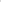 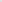 Горнозаводских округах Урала к 1861 г. произошло почти полное обновление техники железоделательного производства, пудлингование стало главным методом производства железа». Даже был построен специальный каменный корпус для пудлингово-сварочного производства. Летом 1862 г. на Сысертский завод были посланы мастеровые люди для обучения разным работам по сварочному производству.  Пудлингово-сварочное производство состояло из двух отдельных операций: пудлингование чугуна; сваривание пудлингового железа и прокатка его на сортовое. Сваривание железа производилось в сварочных печах. Интересно отметить, что в восстановительный процесс производства железа назывался «варкой железа».                                    Проведя исследование, мы пришли к выводу: если Пётр (отец Бажова) «сваривал» железо в сварочных печах, то он вполне мог называться «сварщиком». В то время не было понятий «сталь», «сталевар», «профессия». Наше предположение подтверждается материалом из музея Бажова. «Отец работал мастером на сварке». Отец работал мастером на сварке, за свой острый язык получил прозвище «сверло». За «бунты» его переводили с завода на завод — «проветривали».  Итогом нашего исследования является, то, что  материал, напечатанный в Областной газете, соответствует действительности, а сам материал исследовательской работы помог нам узнать много новой интересной информации и может использоваться  студентами и преподавателями при изучении учебной дисциплины «Основы материаловедения» и больше узнать о ранних способах сваркиИнформационные источникиИнтернет ресурсы1. Дом-музей П.П. Бажова https://www.culture.ru/institutes/11713/dom-muzei-p-p-bazhova-v-syserti2. Сысердский завод http://velikijporog.narod.ru/sysert_zavod.htm3. Сварка в древности http://oitsp.ru/welding_article/svarka-v-drevnosti4. Кузнечная сварка https://uchebnikfree.com/obrabotka-metallov-metallurgiya/kuznechnaya-svarka-48617.html5. Литейная сварка https://www.ngpedia.ru/id410419p1.html6. Областная газетаАвтор: Нехорошев И. С.  Руководитель: Кондратьева С. В. преподаватель  социально – экономических дисциплинГБПОУ СО «Нижнетагильский железнодорожный техникум»Храбрец Жбанов  Тема Великой Отечественной войны в настоящее время имеет большую актуальность в связи с тем, что с каждым годом ветеранов войны становится все меньше.   Но в   музеях, в семьях ветеранов Великой Отечественной войны бережно хранятся подлинные фронтовые реликвии, благодаря которым наша историческая память живет и передается подрастающему поколению. Объектом   исследования является  история Великой Отечественной войны,    предметом исследования –  военная судьба  одного из  героев Советского Союза - Михаила Евлампиевича  Жбанова. У каждого из героев – свой характер и своя судьба. Но всех их объединяла любовь к Родине и готовность пожертвовать собой ради ее благаЦель: восстановить   картину сражений  1942 – 1943 годов глазами   одного из солдат, принесшего  миру  Победу. Для достижения   цели сформулированы  следующие задачи: раскрыть  военную биографию сержанта Жбанова, опираясь на фронтовые реликвии, хранящиеся в семейном архиве фронтовика; изучить реальные события  войны для укрепления связи прошлого, настоящего и будущего.       Будущий Герой Советского Союза родился 11 ноября 1909 года в Нижнем Тагиле, в семье рабочего. Окончил школу фабрично-заводского ученичества и начал  работать  слесарем механического цеха завода имени В.В.Куйбышева. В 1930 году вступил в ряды ВКП(б), написав в заявлении о желании    быть в первых рядах строителей коммунизма.  Позднее учился в Центральной школе войск внутренней безопасности. До войны Михаил Евлампиевич работал заместителем директора по кадрам Высокогорского горно-обогатительного комбинат. В январе 1942 года 33- летний член ВКП(б)  тагильчанин Жбанов был призван в Красную Армию. Служил в орудийном расчёте истребительно-противотанковой батареи 520-го стрелкового полка 167-й стрелковой дивизии. 2 июля 1942 года был первый  его бой, а Указом Президиума Верховного Совета СССР от 29 октября 1943 года сержант Жбанов М. Е. удостоен звания Героя Советского Союза с вручением ордена Ленина и медали «Золотая Звезда» (№ 3576) за мужество, отвагу и героизм, проявленные в борьбе с немецко-фашистскими захватчиками. Военные корреспонденты по горячим следам  фронтовых событий писали статьи и  рассказывали о  бойцах и командирах Красной Армии,  Военно-морского флота. В семье Жбановых хранятся фронтовые газеты. Ветеран Великой Отечественной войны не очень любил вспоминать о войне, бередить старые раны из-за боли потерь боевых однополчан. Но фронтовые газеты «ЗА ПОБЕДУ», привезённые им с фронта, лучше его рассказывали о его подвигах.Эти заголовки говорят о многом: «Действуйте дерзко и смело, как артиллеристы Жбанова!», «В боях за Киев равняйтесь на артиллеристов Жбанова!», «Наши герои: Михаил Жбанов»... Вот отрывок из статьи «Храбрец Жбанов» от 10.10.1943: «С новой силой громят фашистских оккупантов артиллеристы тов. Жбанова в настоящих наступательных боях. Его орудия всегда находятся в боевых порядках пехоты и прямой наводкой уничтожают технику и живую силу фашистов». «Силы фашистов намного превосходили наши, но бойцы не дрогнули. Они открыли ураганный огонь по врагу...». «Артиллеристы Жбанова прямой наводкой расстреливали наседавших фрицев. Вражеская контратака была отражена!»
В статье «Действуйте дерзко и смело, как артиллеристы Жбанова!», описано форсирование Днепра и психологическая атака. «Около полуночи взвод старшего сержанта Жбанова начал переправу на деревянных плотах. В тишине почти доплыли до берега, но осветительная ракета предательски заставила фашистов открыть шквальный огонь. Одна пушка уже была на берегу, а под второй треснул от вражеского снаряда плот, и Жбанов бросился в ледяную воду, обвязал канатом тонущую пушку и с помощью солдат вытащил орудие на берег».Газетные статьи, посвященные Жбанову М. Е., свидетельствуют  о  его военной сметке и хитрости в борьбе с врагом, ненависти к немецко-фашистским захватчикам, стойкости, самоотверженности. Всего с июля 1942 года по октябрь 1943 года взводом М.Е. Жбанова было подавлено около 150 огневых точек, уничтожено 30 автомашин с пехотой и грузами, 20 подвод с боеприпасами и около 350 немецких солдат и офицеров.В семейном архиве хранится символическое завещание, написанное на клочке бумаги. Дата не поставлена. Скорее всего,  это завещание было написано  после боев за  село Пузачи, т.к. упомянут только  один орден – Красной Звезды. «Боевые друзья, моя к вам просьба: не жалеть своих сил, а может быть, и жизни, но разгромить ненавистного врага и, если кто – то меня не понимал, то пусть поймет сейчас, что я никогда ничего не боялся, я не трусил, а только горел ненавистью к врагу. Перешлите моей жене мои документы и орден Красного Знамени, а особенно партбилет… А также передайте мои деньги, часы и сахар, и любовное прощание. Ваш товарищ Жбанов М. Е.»Из глубины военных лет  доходят до нас  мысли простого солдата,  который выполнял свой священный долг - защищал  нашу Родину.    Михаила Евлампиевич умер 10 августа 1993 года, а  10 сентября 1999 года на открытии мемориальной доски Героям Советского Союза и кавалерам ордена Славы трех степеней дочь Михаила Жбанова – Дружинина Мария Михайловна, читала свое стихотворение:Горжусь тобою сейчас, отец.
        Скорблю, что нет уж с нами…
        В людской ты памяти борец
        С российскими врагами!Автор: Константинов Н. А.Руководитель: Кондратьева С.В. преподаватель социально – экономических дисциплин ГБПОУ СО «Нижнетагильский железнодорожный техникум»Тагильская семья Гуськовых – национальная гордость РоссииВ настоящее время имеется уникальная возможность изучать историю родной страны и Уральского края через судьбы конкретных людей, их дела и поступки. Можно, занимаясь архивной и поисковой работой увековечить  их имена и познакомиться с историческим контекстом биографических событий.Актуальность темы связана с тем, что   интересные личности, биографии которых  раскрыты, тесно связаны с историей становления и развития России, края, конкретных отраслей. А еще интересней они становятся от своей неординарности и наполненности испытаниями, радостями и невзгодами.  История любой семьи начинается с фотографий, бережно хранящихся в семейном архиве. Объектом   исследования является  история  тагильской семьи Гуськовых,  предметом–  судьба  ее  членов. Источниками, необходимые для написания  данной работы были современные   публикации:   воспоминания очевидцев,    статьи в   журналах и газетах. Первый из известных Гуськовых – Максим – в середине XIX века был мастеровым на Кыштымском заводе, но влекло его врачевание. Его сын, Василий работал земским фельдшером в Кыштыме, затем в Касли. В Каслинских метрических книгах за 19 декабря 1900 г.  есть запись о том, что умер фельдшер Василий Максимович,  заразившись сыпным тифом, когда спасал жителей города от этой болезни во время жестокой эпидемии. Земская управа в знак уважения за гражданский подвиг поставила Василию Максимовичу памятник. «Здесь покоится тело Фельдшера Василия Максимовича Гуськова». Земство назначило именную стипендию сыну его Константину Васильевичу Гуськову (1892 – 1979).  В семейном архиве хранится фотография со студенческого билета Казанского университета. В годы Великой Отечественной войны Константин Васильевич руководил санитарным поездом, который доставлял раненных бойцов в тыл для дальнейшего лечения. Он был квалифицированным врачом-гинекологом. В 1952 году К.В.Гуськов был награжден высшей правительственной наградой – «Орденом Ленина», которая в данное время хранится  в Нижнетагильском музее-заповеднике «Горнозаводской Урал» Жена Константина Васильевича, Зоя Васильевна, потомок известного уральского предпринимательского рода Злоказовых, работала учительницей музыки в школе № 18  города Нижний Тагил. С 1944 года в  театре кукол, заведовала музыкальной частью театра. Белавина И.Г., старейшая тагильчанка вспоминала: «Обстановка в их семье была доброжелательной, деловой и пронизанной культурой». Достойными продолжателями рода Гуськовых стали их дочери. Ангелина и Татьяна.  Ангелина Константиновна Гуськова родилась 29 марта 1924 года в Красноярске. Выпускница Нижнетагильской средней школы №32, поступила в 1941 году в Свердловский государственный медицинский институт   на лечебный факультет.  Успешно окончила его в 1946 году, и   стала врачом в 4-м поколении. Ей благодарны облучённые работники завода «Маяк»  в городе Озёрск  Челябинской области (1957г.),  моряки-подводники с К-19 (1961г.),    пострадавшие в результате Чернобыльской аварии( 1987г.) Ангелина Константиновна принимала непосредственное участие в создании и осуществлении системы профилактических мероприятий для персонала Комбината № 817, что привело к восстановлению здоровья подавляющего большинства людей из нескольких тысяч облучившихся. Совместно с Г.Д. Байсоголовым ею была создана этиопатогенетическая классификация лучевой болезни человека А.К. Гуськова — автор около 200 публикаций, 14 монографий (в соавторстве) и 11 разделов в монографиях и руководствах. Ангелине Константиновне была вручена медаль радиационной защиты.   Доктор исторических наук, профессор Татьяна Константиновна Гуськова родилась в 1926 году в Нижнем Тагиле. Уроки игры на фортепиано ей давала знаменитая французская пианистка Вера  Августовна Лотар-Шевченко, волей судьбы оказавшаяся в Нижнем Тагиле после нескольких лет пребывания в сталинских лагерях.  Потом была учеба в Нижнетагильском учительском институте и Уральском государственном университете, работа учителем в школе и научным сотрудником в Краеведческом музее Нижнего Тагила, защита диссертации в Москве под руководством знаменитого Б. Б. Кафенгауза. Большую роль в становлении ученого сыграли научные экспедиции по территории обширного Тагильского края,  со  знаменитыми тагильскими краеведами Е. В. Боташевой и И. А. Орловым В двух монографиях, посвященных Нижнетагильскому горнозаводскому округу XIX — начала XX в. — «Заводское хозяйство Демидовых в первой половине XIX в.» (1995г.) и «Нижнетагильский горнозаводский округ Демидовых во второй половине XIX — начале XX в. Заводы. Рабочие» (2007г.) Нижнетагильский округ рассматривается в качестве своеобразной модели развития всей уральской горнозаводской промышленности.Любовь и глубокое уважение учеников, друзей и коллег Т. К. Гуськовой всегда сопутствовали этому незаурядному человеку. Тагильчане по праву назвали Татьяну Константиновну Почетным гражданином города и присудили ей общественную премию с говорящим названием «Духовное сокровище».  Философ М.Монтень  утверждал: «Жизнь человеческая укладывается в несколько строк, но не о каждом из нас написано несколько слов ». Эта фраза в полной мере относится к одной из самых интересных семей уральского города тружеников – Нижний Тагил – семьи Гуськовых. Автор: Тарасова А. К.Руководитель: Кондратьева С.В. преподаватель социально – экономических дисциплин ГБПОУ СО «Нижнетагильский железнодорожный техникум»  Сказочник     Павел     Бажов и священномученик Сергей   Увицкий:   переплетение   судеб Представленная тема актуальна в связи с тем, что в Свердловской области 2019 год объявлен годом Бажова в связи 140-летием со дня  его рождения. Цель: на фоне  общих исторических событий проанализировать судьбы двух коллег, «знакомцев» Павла Петровича Бажова и Увицкого Сергея Александровича, подчеркнув общие  личностные качества и несхожесть судеб.В  биографии Бажова есть множество интересных, но малоизвестных моментов, о которых сейчас никто не помнит. Например, что Бажов – это не настоящая фамилия писателя; что был он не только писателем, но и педагогом, журналистом, краеведом и этнографом. Среди бесчисленного множества людей, с которыми свела судьба Бажова, можно выделить Священномученика  Сергея Увицкого.  После окончания Екатеринбургской духовной школы Бажов учился в  Пермской духовной семинарии, которая готовила не только священнослужителей, но также и преподавателей для духовных училищ. В 1907 году в Екатеринбургском епархиальном женском училище освобождается место преподавателя словесности и молодой педагог Бажев переводится туда. Как вспоминал сам писатель: «Оклад здесь был существенно выше, а мои этнографические изыскания требовали всё больших затрат. Я планировал поездки на север Урала, собирался побывать на демидовских заводах и на заводах Строгановых...». Время работы в училище Бажов назвал «приятным памятником» своей служебной деятельности. Педагогический коллектив епархиального училища небольшой, число преподавателей 14–16. Среди них С. А. Увицкий.  Это он вывез из голодного Екатеринбурга сказочника Павла Бажова и поселил вместе с семьей в своем доме рядом с Покровским собором. Сегодня на доме висит памятная доска, где написано, что здесь жил известный советский сказочник, а о хозяине дома ни слова. В процессе следствия 1930 года Сергей Увицкий писал: «Я - убежденный православный христианин и священник, избравший таковую деятельность по внутреннему произволению. Я по внутреннему влечению избрал для себя деятельность священника, как наиболее соответствующую убеждениям».    	Свои  сказы Бажов  создавал  после революции, и  в них – Бога нет. Главный герой   – мастер, и мастер не ищет Бога.    Мастер у Бажова   наделен   упорством,   и талантом. Мастер извлекает из горной породы ценные минералы и творит из них необычайную красоту. На самом деле он – истовый служитель красоты.  Одного трудолюбия и таланта мало, поэтому помогает мастеру Хозяйка медной горы, Великий полоз и  другие сказочные     персонажи.  	В трудное время писал  Бажов. Смерть, скорая на расправу, ходила по нашей земле, великое смятенье было в умах.  Как сохраниться писателю  в таких неподходящих для творчества условиях?  Как? Только с Божией помощью.  Оставить людям добро…Профессиональный писатель Бажов не удалился в какую-нибудь «малахитовую башню»: помощь людям он считал важнейшим своим делом. Будучи депутатом Верховного Совета СССР, Бажов помог огромному числу людей. Каждую человеческую судьбу он принимал близко к сердцу, это было видно, например, при работе над письмами, которые шли к депутату нескончаемым потоком.Отец Сергий занимался с отстающими воспитанниками училища, регулярно посещал детский приют, жертвуя сиротам деньги и одежду, помогал в устройстве бесплатной столовой и организовал постоянную помощь бедным прихожанам. Прихожане любили настоятеля за ум и искреннюю веру в Бога. Он был прекрасным проповедником, умел до каждого донести смысл евангельского слова. Заступник земли тагильской…  В 1924 году ради обучения детей отец Сергий перевез семью в город Нижний Тагил. Сначала отец Сергий служил во Введенской церкви, но вскоре храм захватили обновленцы. В 1925 году отец Сергий был возведен в сан протоиерея и стал благочинным староцерковного Нижне-Тагильского округа и настоятелем Выйско-Никольского собора. Осенью 1929 года власти Нижнего Тагила по требованию рабочих решили закрыть и Выйско-Никольскую церковь. Чтобы отстоять храм, отец Сергий призывал верующих к усиленной молитве, посту, убеждал чаще исповедоваться и причащаться. 	Как благочинный, протоиерей Сергий стоял за каноническую Церковь. 16 мая 1930 года на заседании тройки ОГПУ по Уралу по внесудебному рассмотрению дел он был приговорен к пяти годам лагерей. 12 марта 1932 года отец Сергий умер в лагере, обстоятельства его смерти неизвестны. В 2006 году протоиерей Сергий Увицкий был прославлен в лике святых, как священномученик в Соборе новомучеников и исповедников Российских. Реабилитирован, занесен в «Книгу памяти жертв политических репрессий. Свердловская область». Павел  Петрович   дважды сидел в тюрьме у белогвардейцев, и его дважды исключали из ВКПб. Повзрослев, он  отдалился от Церкви. Бажовым он стал в Советское время, а слово «бажить» означает ворожить. Фамилия изначально у писателя  была Бажев,   поэтому Демьян Бедный имел право называть Павла Петровича   «Колдуном уральским». Павел  Петрович  Бажов стал лауреатом Государственной премии, награжден орденом Ленина за литературную работу. Что знали друг о друге П. П. Бажов и С. А. Увицкий, когда их дороги разошлись? Возвращались ли мыслями в общее прошлое? Никто сейчас не скажет. В любом случае вычеркивать имя С. А. Увицкого (о. Сергия) из окружения П. П. Бажова нельзя. Автор: Помогаев Ю.Д.Руководитель: Кондратьева С.В. преподаватель социально – экономических дисциплин ГБПОУ СО «Нижнетагильский железнодорожный техникум» «Малахитовая линия»: история и современностьСегодня Нижний Тагил – это своеобразный бренд: исторический, металлургический, танковый, культурный.  В нашем городе четыре года реализуется  замечательная задумка - пешеходный маршрут. «Малахитовая линия» не условная, а самая настоящая, нарисованная зеленой краской на асфальте. Все исторические, культурные и архитектурные объекты прошлого и настоящего, обозначены специальной разметкой на асфальте. Длина составляет 5,7 км. 30 объектов  включены в  этот туристический маршрут, который является замкнутым и  позволяет вернуться в исходную точку экскурсии. Маршрут начал реализоваться  в рамках подготовки к проведению X юбилейной международной выставки вооружения, военной техники и боеприпасов Russia Arms Expo 2015. Актуальность проекта обусловлена значимостью  более  подробной разработки экскурсии по маршруту, связанных со словом «театр»:  Нижнетагильский драматический театр им. Д.Н. Мамина-Сибиряка, Театральный бульвар,  Нижнетагильский театр кукол. В истории любого города найдутся события, которые профессиональные историки и краеведы относят к разряду «городских легенд». Это означает, что документы, подтверждающие или объясняющие то или иное событие, либо пока не обнаружены, либо были утрачены. Цель проекта: дополнить пешеходный маршрут «Малахитовая линия»  новыми сведениями, легендами.  На мой взгляд, надо расширять информационные  рамки маршрута, начиная  с Театральной площади, которая не только  начальная позиция маршрута, но и   символ  города на  официальном сайте, открытках…Я предлагаю внести в этот список Театральный сквер как дополнительный объект, потому что многие отдыхающие даже не знают, что  их любимое место отдыха  называется  Театральным сквером. С 2013 года в сквере есть светомузыкальный фонтан, аналогов которому нет в России. А первоначально на этом месте стоял фонтан Каменный Цветок, на лепестках которого были  изображены Тагильские мастера,  которые прославили    город:  механики Кузнецов и Артамонов, гидротехник Ушков, художник Дубасников.  Во время ремонта в 2005 году в драмтеатре театре имени Мамина-Сибиряка обнаружили послание из  1954 года: «Эта надпись замурована 15 марта 1954 года не под гром оркестров и шум толпы, но она расскажет потомству, что этот театр построен не силами комсомольских бригад, как об этом будут утверждать летописи, а создан на крови и костях заключённых — рабов XX столетия. Привет грядущему поколению, и пусть ваша жизнь и ваша эпоха не знает рабства и унижения человека человеком.
С приветом заключённые И. А. Кожин, В. Г. Шарипов, Ю. Н. Нигматулин.
15.III.1954 г.».  Эта находка подтверждает, что в годы Великой Отечественной войны в Нижнем Тагиле действовал Тагиллаг.      Благодаря краеведу  Орлову  появились дубки, редкие для нашей местности деревца. В 1941 году взвод красноармейцев остановил немецкие танки на последнем рубеже Москвы. В 1980 году появились сведения о том, что один из бойцов того взвода был родом из Нижнего Тагила и до войны работал на Высокогорском руднике.  Иван Абрамович посетил место боёв у деревни Крюково,   увидел изрешеченный пулями и осколками дуб,    набрал желудей и по возвращении из поездки посадил их в саду у своего дома. Однако то ли уральский климат слишком суров для такого дерева, как дуб, то ли проращивали жёлуди не «по науке», но саженцев поднялось всего полтора десятка. Краевед предложил создать  дубовую аллею в память о Великой Отечественной войне. Иван Орлов передал саженцы на хранение в «Горзеленхоз», и... на этом история аллеи прерывается. Упоминаний об «орловских дубках» в краеведческой литературе мало. Сведения о месте, куда были высажены «орловские» дубки, разнятся. Кто-то называет набережную пруда, кто-то – спуск к набережной, кто-то – Театральный сквер – во всех этих местах встречаются дубы. Правда, на набережной они появились недавно, в ходе реконструкции в рамках проекта «Тагильская лагуна». Ещё больше путаницы вносит и тот факт, что в городе с недавних пор существует и Театральный сквер, и театральный бульвар. Первый был заложен в начале 60-х годов и находится между зданием драмтеатра и площадью Молодёжи. Второй появился после реконструкции спуска к набережной в 2013 году. На первом ярусе спуска к набережной, недалеко от скульптурной группы «Читатели», действительно есть дуб, но специалисты говорят, что он слишком молод для «орловских» дубков, которым должно быть никак не меньше 30 лет. Получается, что искать деревья надо в «старом» Театральном сквере? Действительно, на аллеях этого бульвара, неподалёку от площади Молодёжи, среди лип, лиственниц и елей растут два дуба соответствующего возраста. Остается лишь установить, являются ли они теми самыми дубами, которые вырастил из желудей известный тагильский краевед.О «городских легендах» Нижнего Тагила можно написать отдельную книжку – настолько их много. Часть их относится к советскому периоду истории города, но большинство дошло до нас ещё с начала XVIII века. Многие легенды крепко переплелись с реальной историей Урала, и, чтобы подтвердить или опровергнуть их, порой требуются годы, а то и десятилетия кропотливой работы в архивах. «Малахитовая линия»  вызвала у тагильчан большой интерес к историческим объектам. Но   хотелось бы, чтобы  появились и другие пешеходные маршруты, например: «Демидовская линия», в которую входили  бы следующие объекты: музей – завод, Демидовская больница,  музей-усадьба «Демидовская дача», горно-металлургический колледж,    «Горнозаводской Урал» — музей-заповедник… Факты, приведенные в экскурсионных материалах, могут не иметь стопроцентной достоверности, но пропущенные сквозь призму человеческой памяти, они должны быть интересны читателю и тагильчанам, и гостям города. Автор: Романова М. А.Руководитель: Устюжанинова Е. О., преподаватель истории ГАПОУ СО «ЕТЭТ»Оценка туристского потенциала поселка НовоасбестБлагодаря множеству открытых в разные годы месторождений полезных ископаемых, на Урале возникли промышленные города и поселки. Но, к сожалению, природные ресурсы иссякают, предприятия, которые многие годы давали людям жизнь и работу, закрываются. И одним из способов дать малым городам и поселкам «вторую жизнь» становится привлечение на их территорию туристов. В качестве  примера для анализа туристского потенциала территории нами был выбран поселок Новоасбест, когда-то имевший статус поселка городского типа и существовавший за счет промышленной добычи асбеста.История Новоасбеста начинается с открытия месторождения асбеста в 1902 году. Долгое время на его территории работал завод по переработке асбеста. Но в 2011 году он был закрыт. В связи с этим сегодня одним из способов оживления социально-экономической жизни поселка можно считать развитие туризма. Но для этого необходимо оценить туристский потенциал Новоасбеста. Под «туристским потенциалом понимается вся совокупность природных, культурно-исторических и социально-экономических предпосылок для организации туристской деятельности на определенной территории». К основным составляющим туристского потенциала, таким образом, относятся туристские ресурсы и их доступность, комплексность расположения туристских объектов, а также туристская инфраструктура. Проанализируем по этим критериям туристский потенциал поселка Новоасбест. Если говорить о туристских ресурсах в поселке Новоасбест, то они представляют собой как ресурсы природные, так и созданные руками человека. К природным ресурсам можно отнести природно-климатические условия: поселок находится в лесистой местности, воздух здесь чистый, пропитанный хвойными фитонцидами, что может быть полезно для человека. По функциональному признаку данный ресурс можно считать оздоровительным.На стыке природных и историко-культурных ресурсов находятся затопленные после прекращения добычи асбеста карьеры «Лазурный», «Тритон» и «Хургада», а также и месторождения по добыче асбеста. По функциональному признаку их можно отнести к познавательным и спортивным туристским ресурсам. Таким образом, Новоасбест не располагает большим количеством туристских ресурсов, но, вместе с тем, карьеры, расположенные рядом с ним, представляют интерес для тех, кто увлекается экстремальным туризмом, дайвингом, фототурами, а также интересуется историей промышленного освоения Урала.На сегодняшний день посещение Новоасбеста, в основном, прерогатива самодеятельных туристов. С точки зрения транспортной доступности путешествие в Новоасбест наиболее удобно для туристов,  путешествующих на собственном автомобиле. Обраться на общественном транспорте, к примеру, из Екатеринбурга, гораздо сложнее. Главный минус для развития туристской активности – достаточно большая удаленность Новоасбеста от центра Свердловской области, г. Екатеринбурга: придется потратить достаточно много времени на дорогу туда и обратно, что привлекает не всякого туриста.Второй критерий для оценки туристского потенциала – комплексность расположения объектов. Безусловно, в районе Новоасбеста аттрактивными для туристов являются карьеры, в первую очередь, - «Лазурный». Для туристов, которые едут в Новоасбест для занятия дайвингом, этого более чем достаточно. Но для тех, кто просто хочет посмотреть на карьеры как на местную достопримечательность, можно предложить для посещения и иные объекты. Помимо карьера, можно посетить сам завод, на котором перерабатывали асбест, а также совершить экскурсию по поселку. Это будет небезынтересно тем, кто интересуется процессом добычи и обработки полезных ископаемых. Если туристов привлекает история добычи драгоценных полудрагоценных камней и минералов, то для них можно организовать экскурсию в село Мурзинку с посещением музея и старательских мастер-классов. Что касается туристской инфраструктуры, то Новоасбест не располагает объектами, предназначенными для приема туристов, но в нем имеется два предприятия питания: столовая в центре города и кафе-бар «Неон». Также услуги питания и проживания можно получить в дайв-центре на карьере «Лазурный». Таким образом, в случае с приемом организованных групп сюда будут предпочтительны однодневные поездки, а вот любители дайвинга могут остановиться в дайв-центре на более длительное время. Также в районе «Лазурного» автолюбители могут найти места для парковки машин.Таким образом, можно говорить о том, что Новоасбест может быть привлекательной туристской территорией для достаточно узкой целевой группы, преимущественно для дайверов, в силу уникальности природных ресурсов в сочетании с доступной ценой и уже сформированной для дайверов туристской инфраструктурой. Существование дайвинг-центра можно считать примером успешной предпринимательской деятельности в поселке, который утратил свою промышленную функцию.Что касается других целевых групп, то на сегодняшний день посещение Новоасбеста возможно при условии разработки комплексных туристских программ, включающих в себя посещение не только поселка, но населенных пунктов, расположенных неподалеку от него. Автор: Надымова В.Н.Руководитель Колпакова О.М.Преподаватель историиГАПОУ СО «Екатеринбургский торгово-экономический техникум»Роль благотворительности купцов Каменских икультурной и бытовой жизни г. СуксунаТема благотворительности сегодня, является актуальной и важной. Мир вокруг нас постоянно меняется, появляются все новые и новые группы людей, нуждаются в поддержке и помощи. В большей степени материальную помощь оказывают те, у кого есть на это средства, т. е. бизнесмены, предприниматели, некоторые артисты и актеры. Благотворительность имеет довольно глубокие корни. В прошлом благотворителями были купцы и различные предприниматели, зарабатывая не малый капитал, они вкладывали его в развитие разных сфер деятельности. Они вокруг своих заводов обустраивали города, строили школы, больницы, приюты и библиотеки. Их вклад в развитие культуры сложно переоценить. Но если в центральной России богоугодные заведения еще финансировались из казны, то до Урала и Сибири средства доходили редко, поэтому, представляет особый интерес изучение благотворительности именно на Урале. В своей работе, мы исследуем историю благотворительности на рубеже XIX – XX веков в небольшом рабочем поселке Суксун в Красноуфимском уезде Пермской губернии.В историографии интерес к этой теме возник уже в конце XIX века. Исследовались истории купеческих династий, их культурное наследие. В начале ХХ века ракурс исследований сдвигается в сторону изучения быта, правил и истории богоугодных заведений, открытых известными купцами и заводчиками. После 1917 года надолго наступает затишье, само слово купец приобретает отрицательное значение. Интерес вновь поднимается уже в начале нашего века. Исследуются такие источники как дневники рабочих, мемуары самих купцов, заводская документация. Все это формирует представление о культурной и бытовой жизни крестьян и рабочих, помогает понять, какую роль в ней играла благотворительность.Для того чтобы непосредственно перейти к изучению благотворительности, необходимо выяснить, насколько она была действительно необходима на Урале и в каких сферах.На основании данных переписи 1747 года численность населения составляла Суксуна всего 494 человека (без учета женщин и детей). Уровень грамотности составлял 3,3% населения, женщин – 0,68%. Несмотря на то, что существовало двуклассное училище, и даже женское училище. Основные категории населения это: крестьяне, заводские рабочие, мещане. Поэтому, многие не имели возможности учиться, т.к. обучение было дорогостоящее. На данном этапе в поселке функционировала, созданная по приказу Александра III лечебница при медеплавильном заводе Демидовых, но она обслуживала только нужды завода.
Чуть позже, в середине XIX века, при попечительстве Демидова будет открыта женская школа. Но финансовые проблемы не позволили Демидовым дальше развивать сеть богоугодных заведений.Таким образом, зачатки благотворительной деятельности уже были сформированы в поселке Суксун, но объем и доступность широким массам был невелик. Необходимо было расширять сеть медицинских и образовательных учреждений и разнообразить культурную жизнь сельчан.В конце XIX века завод у Демидовых перекупают купцы Каменские. Выходцы из крепостных крестьян, они понимали нужды беднейших слоев населения. Наиболее ярким представителем династии можно назвать Ивана Григорьевича Каменского. Направления его деятельности касались, прежде всего, системы образования. Он строит школу, реформирует двухклассное училище, открывает библиотеку, организует выставки собственной коллекции картин, устраивает театральные постановки. Еще одна сфера – это здравоохранение. Строится больница, пополняется аптека. Кадры приглашаются, даже из заграницы. Практиковались и раздачи продуктов и одежды беднейшим сельчанам.Таким образом, род Каменских сыграл важную роль в культурном и бытовом развитии поселка Суксуна Пермской губернии. Из маленького поселка на 5 улиц он превратился в активно развивающийся и культурный центр для ближайших деревень. Суксун получил не только образовательные и медицинские заведения качественно оснащенные, но и квалифицированные кадры, которые могли хорошо обучать и лечить. К сожалению, революция 1917 года и ряд трагических случайностей привели к почти полному исчезновению наследия Каменских.Список литературыБаяндина Н. Пермь купеческая 2-е изд , испр. и доп. Пермь, 2002Пономарев А. Я. Материалы для истории богоугодных заведений г. Перми и Пермской губернии. Пермь, 1877.Селезнева В. Т. Очерки по истории медицины в Пермской губернии Пермь, 1997Стог А. Д. О общественном призрении в России : в 2 ч. СПб., 1818.Токарева Н.Н. Заводские СПб., 2013Токарева Н.Н. Особенный дом СПб., 2015Автор: Хабибуллин Р.Р.Руководитель: Ельсуков А.А.преподаватель спецдисциплинГБПОУ СО «Серовский металлургический техникум»Чугунные кружева СосьвыНигде в мире искусство чугунного художественного литья не заслужило такой славы, как в России. «Будничный» сплав  чугун, приобрел в руках талантливых русских мастеров особое звучание, став обычным материалом монументальных скульптур, изящных предметов прикладного назначения и кабинетных статуарных отливок. Именно они, щедро одарившие мир замечательными литейными произведениями, убедительно доказали, что серый чугун может стать прекрасным материалом для художественных отливок. Именно они наиболее полно использовали различные свойства чугуна: усиливать массивность изображений, подчеркивать изящество ажурных отливок, торжественность монументальных произведений, оттенять смешные, приятные или неожиданно схваченные обычные черточки в кабинетных изделиях.Мало какой материал может поспорить с чугуном по исключительной тонкости и выразительности ажурных изделий: литые кружева и художественные орнаменты отличаются прекрасной прорисовкой и изяществом. Литые чугунные узоры  излюбленные произведения литейного искусства русских мастеров. Что бы они ни лили  ажурное блюдо с сотней изображений зверей и птиц или сложным плетением, вазы или кружевные шкатулки, их изделия выделяются тщательностью исполнения и почти ювелирной отделкой.Перенесенный на Урал опыт художественного литья нашел здесь благодатную почву. Многие чугунолитейные заводы уже в XVIII веке отливали для своих цехов, заводоуправлений и других зданий художественно оформленные строительные детали  литые чугунные колонны, кронштейны, детали для украшения фасадов и внутренней отделки, лестницы, перила.Особенно большой успех в художественном чугунном литье был достигнут в середине XIX века. Литье стало самостоятельной ветвью русского декоративно-прикладного искусства. В первой трети XIX века многие заводы производили художественные отливки, которые имели большой спрос. На всероссийских и международных выставках наши чугунные художественные изделия получают всеобщее признание и самую высокую оценку, покоряя всех своим совершенством.Первыми на Урале начали выпускать художественные отливки Каменский и Кушвинский заводы. Кроме них, чугунным художественным литьем прославились Верх-Исетский, Сысертский, Кусинский и Каслинский заводы.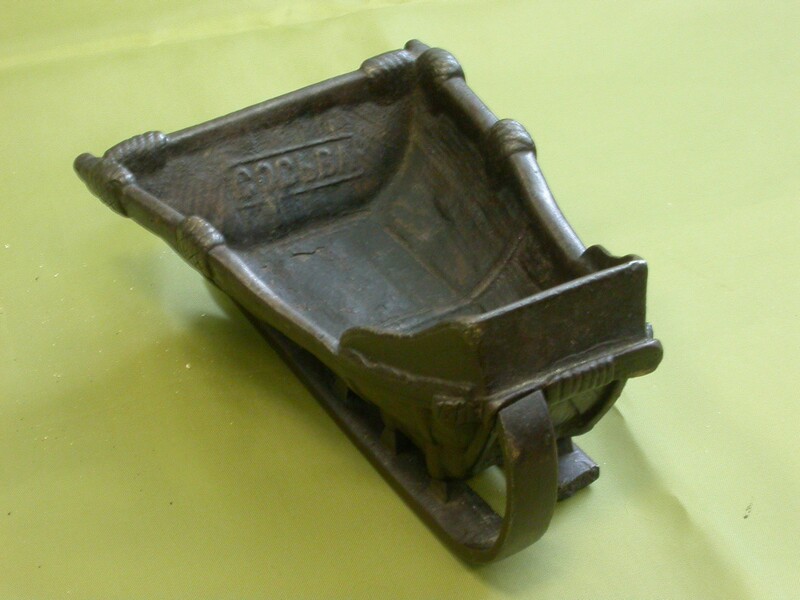 Рисунок – Пепельница (чугунное литье, Сосьва)На Северном Урале художественные отливки выпускал незаслуженно забытый Сосьвинский чугуноплавильный и железоделательный завод (пос.Сосьва). Основанный в 1884 году и просуществовавший до 1925 года, Сосьвинский завод оставил после себя прекрасные образцы чугунного литья. Сосьвинские литейщики увековечили образы в металле, оставляя потомкам пример того, что даже из грубого металла можно создавать произведение искусства.Автор: Григорьева А.В.Руководитель: Хисамутдинова В.И., преподаватель основ проектной и исследовательской деятельности,   ГБПОУ  СО «Верхнетуринский механический техникум»«Династия преподавательской семьи Селезнёвых-Сергеевых-  Григорьевых»Наступает время, когда каждый человек начинает задумываться над вопросом: «Кто я?», «Где мои корни?», «Кто мои предки?», «Кем они были?», «Какое место занимали в истории страны?», «Кем быть мне?».  Я обучаюсь на 2 курсе, ответы на эти и другие вопросы захотела получить и я, поэтому с этого момента я стала знакомиться с историей своей семьи. Моя работа актуальна, так как посвящена моим предкам, внёсшим свой вклад в дело обучения подрастающего поколения. И я чувствую огромную радость оттого, что след, оставленный ими, сохранится в памяти многих людей на долгие годы. В нашей семье есть одна особенность. Начиная с 3 поколения, в моей семье есть педагог. И я напишу о нашей семейной династии преподавателей, о близких людях, которые обладали и обладают гуманной профессией, служили обществу в воспитании подрастающего поколения.  Чем я очень горжусь!Целая династия замечательных педагогов работала в нашем техникуме это мои прадедушка, прабабушка, бабушка и мама. Я не забываю труд своих родных, очень ценю их работу, ведь они вложили в неё свою душу. Я выбрала эту тему для исследования, потому что очень хотела посвятить эту работу своим родным, чтобы они знали, что их труд не забыт.Узнав, что одна из династий моей семьи посвятила частичку из своей жизни работе в Верхнетуринском техникуме, мне стало интересно, как они повлияли на развитие техникума, какие предметы они преподавали. Цель работы: изучить вклад педагогической династии моей семьи в историю Верхнетуринского техникумаЯ с волнением читала автобиографию моих прадеда Селезнёва Петра Григорьевича и  прабабушки Селезнёвой Людмилы Савишны, внимательно слушала историю о работе в техникуме моей бабушки Сергеевой (Селезнёвой) Натальи Петровны и мамы Григорьевой (Сергеевой) Татьяны Павловны.  Мне было интересно узнать, как они жили, как каждый из них сделал свой профессиональный выбор. Оказалось, многие мои родственники на протяжении нескольких лет отдавали предпочтение профессии преподавателя, о них и мой рассказ, который я описала в своей работеВся жизнь моих родственников, как учителей, проходит на моих глазах. В нашей семье мы все понимаем ценность и необходимость образования. Возможно, я, тоже продолжу учительскую династию.Как считаю для себя, то одним из моих достижений является то, что мой портрет находится на доске почёта в моём учебном заведении. Моё достижение также и заслуга моих родных. Смотря на своих преподавателей, я представляю, как мои прадедушка, прабабушка, бабушка и мама, когда-то точно также стояли перед своими студентами и рассказывали им что-то интересное и познавательное, ведь не зря их ученики отзываются о них очень хорошо. Раньше, у меня была мысль стать преподавателем, но к сожалению, она не осуществилась. Я думаю, что нельзя обрывать династию преподавателей и в дальнейшем, закончив техникум, я смогу поступить на профессию преподавателя, тем самым продолжив преподавательскую деятельность семьи.Работая с семейным архивом, слушая рассказы родственников, я открыла для себя много нового о своих близких. Как оказалось, в моем роду по линии Селезнёвых было 3 поколения учителей и все со своими удивительными судьбами. Исследовав педагогическую историю моей семьи, я много узнала о династии и невероятно горда, что труд преподавателя очень ценится в нашей семье. Я часто слышу воспоминания мамы и бабушки о своей работе в техникуме, так как работа с детьми надолго откладывается в памяти, а у некоторых и в сердце. Каждое воспоминание вызывает на их лицах улыбку.  Я горжусь тем, что в моем учительском роду было немало преподавателей с большой буквы, которых и по сегодняшний день помнят их бывшие ученики.   Из поколения в поколение члены моей семьи как эстафету передавали гордое знамя учительской профессии. Они преподавали разные дисциплины, но их объединяют профессионализм, стремление к творчеству, и желание отдавать сердце детям. Я преклоняюсь перед людьми, избравшими этот нелегкий труд. Я ими горжусь!!!Автор: Колесов Д.Д.Руководитель: Зуйкова Е.И преподаватель ВКК.,ГАПОУ СО «Сергинский многопрофильный техникум»Владимир Константинович Трошин – легенда советской и российской эстрадыДля юного поколения студентов малая Родина кажется тесным местечком, из которого хочется поскорее вырваться  в большой город, где много интересного и неизвестного. Ведь здесь, в Михайловске, все однообразно и скучно, что может заинтересовать нас, поколение третьего тысячелетия? Каких высот можно достичь, когда живешь в маленьком городке?  Но мой взгляд на жизнь полностью поменялся, когда я познакомилась с жизнью и судьбой замечательного человека, знаменитого нашего земляка – Владимира Трошина. И пусть наш Михайловск не всегда виден на карте, но он известен и знаменит лишь потому, что здесь родился Владимир Трошин – «легенда советской эстрады».Целью моей работы стало исследование жизни и творчества Владимира Трошина, его вклада в развитие культуры России.Родился Владимир Константинович Трошин 15 мая 1926 года в посёлке Михайловский (ныне г. Михайловск) Свердловской области. Десятый ребёнок в многодетной семье рабочих. В 1935 году родители переехали в Свердловск. Окончил музыкальную школу. В 1943 году в Свердловске проходил набор учащихся в Школу-студию МХАТ. Из 280 претендентов выбрали четверых, среди них был Трошин. Школу-студию МХАТ окончил в 1947 году. В 1947 году Владимир Трошин окончил Школу-студию и был принят в труппу МХАТа. С 1947 по 1988 год Владимир Константинович сыграл в родном театре свыше 80 больших и маленьких ролей. Трошин снялся в 25 кинофильмах, таких как «ОлекоДундич», «Гусарская баллада», «Дело было в Пенькове», «Из жизни Федора Кузькина», «Вход в лабиринт», «Серые волки», «Старый Новый год». Владимира Трошина по праву называют легендой советской и российской эстрады.Звёздный час артиста-певца пробил после исполнения им песни «Подмосковные вечера». В 1956 году Владимир Трошин был приглашен на Студию документальных фильмов, для записи новых песен для документальной ленты «Спартакиада народов СССР». Здесь он случайно услышал мелодию песни «Подмосковные вечера» Василия Соловьева-Седого. По мнению многих песня сразу «не задалась»… Уж очень она звучала вяло, бесцветно, скучно, неинтересно. Тогда Трошин попросил разрешения дать попробовать ему исполнить её так, как он её понимает и чувствует. Поставили микрофон, оркестр заиграл, и случилось то, чего никто не ожидал: Трошин спел «Подмосковные вечера» так, что эта песня с первого же дубля в его сольном исполнении вошла в кинофильм и стала украшением картины. Через год они стали главной песней на Международном фестивале молодежи и студентов в Москве. Песня стала, поистине, народной и зажила собственной жизнью. Впоследствии Владимир Константинович говорил: «…Песня уходит от авторов и от исполнителя и живёт отдельной жизнью. Но она остается в нас потому, что песня как бы продолжение нашего сердца, и поселившись в других сердцах, она объединяет людей порой самых разных, разделенных временем и пространством…»  «Трошин — это история нашей эстрады», — сказал о нём поэт Николай Доризо. Выйдя на эстраду в 1955 году с исполнением песен советских композиторов, он сразу привлек к себе внимание разнообразной тематикой. Трошин пел о любви, о людях в белых халатах, о журналистах, устремляющихся на передний край жизни ради нескольких строчек в газете, и космонавтах, шагающих по пыльным тропинкам далеких планет. В общей сложности Владимир Трошин исполнил более 2 тысяч песен, вышло около 700 записей певца, и около 150 компакт-дисков с его участием.  Народная любовь к его песням вылилась в прошедший на Урале фестиваль трошинской песни. 29 апреля 2003 года прошёл творческий вечер Владимира Трошина «Все, что на сердце у меня…» в ГЦКЗ «Россия», по окончании которого на Площади Звезд перед концертным залом состоялась торжественная церемония открытия его именной звезды. 16 мая 2006 года творческий вечер Владимира Трошина с тем же названием, посвященный 80-летию артиста, прошёл в Концертном зале имени П. И. Чайковского. Ушёл из жизни 25 февраля 2008 года. Владимира Трошина похоронили 28 февраля 2008 года на Троекуровском кладбище Москвы. В Екатеринбурге установлена мемориальная плита Владимиру Трошину на фасаде дома № 17 по улице Ильича, где он жил с 1935 по 1943 годы. На памятной доске его портрет и нотный фрагмент песни «Подмосковные вечера». «Песня это трибуна артиста, это возможность сказать людям что-то большое. Ведь, что артист вложит в песню, то и получит слушатель. И когда я добиваюсь ответа, когда чувствую, что песня вызвала у сидящих в зале людей много мыслей и чувств, я ощущаю это, как счастье», — Владимир Трошин. В этих словах был смысл всей творческой  деятельности Владимира Константиновича  Трошина.	Ежегодно в честь памяти о нашем земляке в Михайловске проводится региональный фестиваль российской песни «Все, что на сердце на меня», посвященный заслуженному артисту России В.К. Трошину.А у нас, молодых, еще все впереди, мы тоже впишем в страницы родного города свои имена.                      Автор: Мухина О.Э.                                                     Руководитель: Зубарева О.Г., преподавательГАПОУ СО «Исовский геологоразведочный техникум»                                                           Гришкин домик    Верхотурье-духовная столица Урала, интересен многочисленными памятниками архитектуры, церквями и загадочными подземными ходами, и богатой историей. Это единственный город Свердловской области, зачисленный в список 115 городов страны, имеющих ценные градостроительные ансамбли и комплексы. Каждый памятник заслуживает внимания и восхищения! Мы заинтересовались историей хрупкого архитектурного сооружения Домом для почетных гостей или Гришкиным домиком (так его называют в народе). Нам стала очевидна его хоть и не большая, но роль в истории семьи Романовых. Захотелось узнать подробности. Поставили цель выяснить, какое отношение имел Домик Распутина к семье Романовых. Перед собой я поставила следующие задачи:- определить роль Григория Распутина в строительстве архитектурного сооружения;-  выяснить, что связывает семью Романовых с Домиком Распутина;- расширить представление детей и родителей о семье как   величайшей общечеловеческой ценности;- проанализировать имеющиеся источники информации по исследуемой      теме; -привлечь внимание общественности к восстановлению архитектурного памятника.Объектом исследования является г.Верхотурье. Предмет: архитектурное сооружение Дома для почетных гостей.      При написании работы опиралась в основном на сведения, полученные в ходе бесед с работниками музея Верхотурья, задействовали архивные документы, а также газетные очерки местной газеты «Верхотурская неделя», «Новая жизнь». По ходу поисков информации нас заинтересовало, что между Григорием Распутиным, самым загадочным персонажем в истории Отечества и Верхотурьем существует нить. По записанным когда-то воспоминаниям верхотурских старожилов, бывал он в православной столице не раз, даже пешком приходил по берегу реки Туры. Став человеком влиятельным, жил у именитых граждан, где был готов и кров, и стол.     В 1913 году, Верхотурье готовилось принять семью Николая II.  Как известно царевич Алексей страдал гемофилией. Страшная болезнь, когда смертельным мог оказаться любой порез, любой ушиб. И вот Распутин решил излечить царевича совсем. Он считал, что здесь, в Верхотурье, у мощей Праведного Сименона мальчик исцелится окончательно. Чтобы царь приехал в Верхотурье, нужно было построить для него достойное жилище. По распоряжению Распутина и был построен вот такой сказочный дом-теремок. Архитектором предположительно был Владимир Покровский. Его возвели из дерева в стиле русского народного зодчества XVII века. Специалисты подчеркивали высокий уровень плотницких и столярных работ – дом строился без единого гвоздя. Комнаты объединялись верандой. Печи были украшены изразцами. Царскую семью ожидали в Верхотурье на юбилейные торжества, честь 300-летия Дома Романовых. Это путешествие, обещавшее стать знаменитым, во главе которого, наверняка, стал бы сам «старец» Распутин, было неожиданно сорвано началом первой мировой войны. И всеми последующими трагическими событиями.    После революции домик превратили в коммуналку, а с 1975 года он стал Краеведческим музеем, хранившим память о царской семье. В нем были размещены личные вещи Романовых, фотографии, документы… по-новому раскрывающие многие страницы русской истории.    Это была одна семья, навсегда связанная друг с другом великой любовью, сознанием долга и религиозностью. Ведь первые уроки добра и любви дети получают в родном доме, в кругу своей семьи.  Послушание детей выражало их безграничную любовь и почитание родителей. Не теряйте вашу веру. Идите прямо. Не страшитесь и не падайте духом, мы должны быть настоящими людьми, - учили отец и мать своих детей. И каждый в этой семье думал, прежде всего, о других, а не о себе. Жизнь семьи Романовых может во многом служить примером нам, современным людям.     Ну а сам Гришкин домик был лишен на долгие времена должной заботы и почитания, что удивительно, дожил до наших дней. Но в 2010 года случилась трагедия. Из-за возникшего пожара большая часть терема была уничтожена огнем. Дом обещали восстановить. Сделать это планировали еще к 2014 году, но восстановление здания затянулось. Хочется надеяться, что этот уникальный архитектурный памятник будет восстановлен!          Методы исследования:          -  поиск и изучение источников информации;          -  анализ материалов по теме;          -  интервьюирование. Практическая значимость исследовательской работы состоит в том, что ее можно использовать как дополнительный материал на уроках и классных часах, посвященных истории края и судьбе семьи Романовых.                                                 Автор: Коледина П.А.Руководитель: Елохина В.Ф., преподаватель                          ГАПОУ СО «Красноуральский многопрофильный  техникум»Централизованная библиотечная системаАктуальность темы исследования заключается в том, что библиотечная система  учит людей познавать мир с помощью книг.  Цель темы исследования: познакомиться и рассказать о централизованной библиотечной системе нашего города, и о людях которые работают на этом поприще. Задачи исследования: Проанализировать различные виды источников информации по теме проекта; Узнать о деятельности библиотек нашего города, о их роли. Гипотеза исследования: Можно предположить, что знание современной истории о библиотеках и людях, участвующих в повышении культуры населения, помогает качественно повысить уровень патриотизма, культуры, приобщения к активной творческой деятельности у молодых людей, положительно повлиять на формирование мировоззрения личности. Объект исследования:  библиотеки Красноуральска, их централизация, достижения, вклад в развитие культуры города, современного общества. Предмет исследования: биография централизованной библиотечной системы в Красноуральске.  Надо отметить, что 1932 год – это год рождения Красноуральска. В 1934 году во Дворце культуры «Металлург» начали свою работу центральная городская библиотека и профсоюзная массовая библиотека (ныне филиал № 4 ЦБС). Датой регистрации городской библиотеки № 1(так она тогда называлась) считается 3 июня 1934 года.  Первой заведующей городской библиотекой стала Бронислава Иосифовна Голубенкова. В 1955 году городская библиотека переехала в здание Дома пионеров, где заведующей библиотекой была Екатерина Ивановна Михеева. Её сменила Анна Георгиевна Целикова (с 1957 по 1974 год). Она была настоящей хозяйкой библиотеки: умная, бескорыстная, преданная своему делу, для неё библиотечная работа стала смыслом жизни. В 1974 году заведующей Центральной библиотекой назначается Масунова Людмила Дмитриевна, работавшая в заведующей библиотекой п. Пригородный. Перед Людмилой Дмитриевной и коллективом в этот период стояла грандиозная задача – провести централизацию государственных библиотек. В 1975 году была создана принципиально новая система организации библиотечной работы, родилось новое учреждение – централизованная библиотечная система. В 2019 году 85-летний юбилей отметят две библиотеки,  входящих в состав Красноуральской Централизованной библиотечной системы – это Центральная городская библиотека (год основания 1934) и библиотека – филиал № 4 (год основания 1934).  Структура ЦГБ. Центральная библиотека осуществляет руководство деятельностью Централизованной системы и имеет развёрнутую структуру: абонемент, читальный зал, методико-библиографический отдел, отдел комплектования и обработки литературы, отдел нестационарного обслуживания.  1993 год – переломный в истории ЦБС и Центральной библиотеки. Директором ЦБС назначена Наталья Сергеевна Мурашкина, которая руководит коллективом, и по сей день.  Поскольку директор ЦБС находится в другом здании, поэтому Центральную городскую библиотеку с 1993 года возглавляет Галина Леонидовна Егорова. «Сердцем библиотеки», её главным органом  можно назвать отделы, работающие непосредственно с читателями – это абонемент и читальный зал. Главная цель работы этих отделов – полное удовлетворение всех запросов читателей. За годы существования библиотеки в этих отделах работало огромное количество специалистов.  Фролкова Нина Михайловна-Библиотекарь абонемента. Широкова Елена Ивановна-Главный библиотекарь читательского зала.  Кельбах Виктория Александровна-Библиотекарь читательского зала.  Ишунина Ирина Александровна-Библиотекарь передвижного фонда.  Сегодня перед отделом обслуживания открываются новые горизонты – освоение новых компьютерных технологий, работа в сети Интернет, расширение круга пользователей. Сегодня каждый библиотекарь отдела обслуживания, возглавляет который Елена Васильевна Сорокина, имеет индивидуальную программу работы по определённому направлению работы с читателями. Методическую службу ЦБС с 1982 – 2006 год возглавляла Екатерина Германовна Стаховская. Она считает, что успех профессиональной деятельности ЦБС во многом зависит от того насколько умело и грамотно осуществляется методическая работа. С декабря 2006 года методистом ЦБС назначена Наталья Салиховна Полянская.   Отдел призван комплектовать фонд библиотеки и вести работу по строгому учёту, классификации и обработки книг. В отделе работало два человека, за год в среднем производилось 117 записей единой книги суммарного учёта и 20 записей на выбытие. В 1977 году фонд системы составлял 165 тысяч книг. За год поступало 15 тысяч книг,  выбывало около 20 тысяч. На 1 января 2009 года фонд ЦБС составляет  170 078 экземпляров книг, за 2008 год поступило 7856 тысяч книг, выбыло 8364 тысячи книг. Сегодня ЦБС комплектуется в книготорговых фирмах г. Екатеринбурга. Сегодня в отделе работают три специалиста: С.И Булатова, Т.А Рябова, Е.О Петрова.  Всего в библиотеке имеется 12 передвижек. Все они организованы на предприятиях и учреждениях города.  Дата регистрации библиотеки – 1934 год. Библиотека расположилась на втором этаже клуба «Цветников». Создателем библиотеки и первым её директором была Быкова, истинный интеллигент. За два года она собрала 15-тысячный фонд. Перед войной фонд библиотеки насчитывал уже 27 тысяч книг. С первых дней войны до 1950 года библиотекой заведовала Бронислава Иосифовна Голубенкова. За это нелёгкое времена она смогла увеличить фонд до 40 тысяч экземпляров, тогда же появились первые передвижки в цехах медь-завода. Следующие 15 лет директором библиотеки работала Мария Ивановна Соскова, специалист своего дела. Фонд библиотеки вырос до 55 тысяч книг. Библиотека Дворца культуры стала центральной, а другие – её филиалами. Директором библиотеки в то время была Ольга Дмитриевна Махнёва (с 1968 – 1978 год). Большой вклад в развитие библиотеки внесла Софья Николаевна Хисамутдинова, бессменный работник читального зала, а с 1985 – 1988 – директор библиотеки. С 1988 года директором библиотеки назначена и работает, по сей день Елена Витальевна Давыдова – Игнатьева. За годы своего существования библиотека претерпела не одну реорганизацию. Библиотеку ДК «Металлург» в 1992 году передали в городскую Централизованную библиотечную систему до 2000 года библиотека была филиалом № 4 Красноуральской ЦБС. В 2000 году библиотеке вновь пришлось сменить свой статус, она перешла в собственность ОАО «Святогор» (бывший КМК). В январе 2009 года библиотека работает в составе ЦБС. Библиотека находится в этом же помещении, как и в год её открытия. Структура библиотеки такова: абонемент, читальный зал, детский абонемент (с 1992 года). В штате библиотеке 4 сотрудника. Заведует библиотекой более 20 лет Елена Витальевна Игнатьева. Работа над проектом принесла мне большое удовлетворение, я отмечаю, что любая деятельности различных организаций в сфере культуры и культурного развития начинается с чуткости к другим, со способности тонко чувствовать окружающий мир и приносить пользу обществу своим трудом.В данной работе мы познакомились с биографией библиотечной системы и творческой деятельностью работников культуры нашего города, которые организуют досуг жителей.1.Пушкарева А.С. Искусство города Ирбита в дореволюционные период ( вторая половина XIX - начало  XXвв.) …...4-6 2.Смоляк А.В.  Из истории образования и просвещения города Ирбита в дореволюционный период ( XVIII-  началоXX вв)……………………………………………………………………………………………….7-93.Скворцова В.Е. Литература и печать города Ирбита в пореформенный период ( вторая половина XIX –начало XXвв)………………………………………………………………...10-124.Галенко К.В. Из истории ирбитской архитектуры в конце XVIII – начале XXвв.)………………………………...13-155. Галенко К.В. Из истории фольклора города Ирбита в дореволюционный период…………………………………16-186. Семенова А.В., Потешкина Н.С. Выдающийся учитель Закрыжевская Сабина Ивановна………………………………………………19-217.Денисов Н.Д., Будахина С.А. Красноармейцы – уроженцы Краснопольской волости Верхотурского уезда, погибшие в период Гражданской войны 1918-1922 годов…………………………………………………………………..22-248. Никитина А.О.История посёлка Первомайский………………………………………………………………………...25-279.Макаров А.Э. Историко- географическое описание деревни Старые Быньги……………………………………….28-3010. Септаров В.О., Сокольников А.В. История деревни Боровая………………………………………………………………………………..31-3311.Авдащенко А.В. Историко- географическое описание деревни Мартынова……………………………………………34-3512. Сокольников А.В., Никитина А.О.Из истории Гражданской войны на Урале……………………………………………………………..36-3813. Авдащенко А.В., Макаров А.Э.Защитники Отечества из деревни Боровая……………………………………………………………..39-4214. Мусинова А.М., Авдащенко А.В.Дореволюционное прошлое посёлка городского типа Новоасбест…………………………………..43-4515. Серебрякова А.И., Ялунина К.О. Участники войны в Афганистане - уроженцы и жители Краснопольской  территориальной администрации и поселка Новоасбест Горноуральского городского округа………………………..46-4816. Септаров В.О., Литвяк Б.Д.Активные участник Гражданской войны на Урале Кудрин Федор Семенович……………………..49-5117.Амоян М.А., Игнатович А.И.Сталинградец Степан Сергеевич Сосновских…………………………………………………………52-5418.Доманова Е.И., Сувернева А.Д.Тагильская кузница военных кадров…………………………………………………………………...55-5719.Плешков А.В.Гора Благодать – месторождение магнитного железняка…………………………………………….58-6020. Голованова Е.В.Космический маршрут города Нижняя Салда…………………………………………………………61-6321. Марков Е.А.Окрестности края родного ……………………………………………………………………………...64-6622. Лимонов К.А.Грум- Гржимайло и Нижняя Салда……………………………………………………………………..67-7023. Ворошилов М. С.Праздничная обрядность старообрядцев Урала в XIX- в начале  XXвв……………………………..71-7324. Шувалов В.В.Традиционная культура Урала………………………………………………………………………….74-7625. Аникеев С.Время не стоит на месте…………………………………………………………………………………77-8126. Гринько А.Н.Современная оранжерея города Краснотурьинска…………………………………………………….82-8427.Новосёлов Д.А.Славим человека труда…………………………………………………………………………………..85-8728.Ращектаева И.С., Пастухов А.О.Святые места Алапаевска……………………………………………………………………………….88-9029. Агаева Р. А., Галимова С.С., Мелких К.В.Алапаевск: интересные факты………………………………………………………………………….91-9430. Смирнов А.М., Ханжин А.С.Была ли профессия « Сварщик»  в 1878 году…………………………………………………………..95-9731. Нехорошев И.С.Храбрец Жбанов………………………………………………………………………………………...98-10032.Константинов Н. А.Тагильская семья Гуськовых- национальная гордость России…………………………………….101-10433.Тарасова А.К.Сказочник Павел Бажов и священномученик Сергей Увицкий: переплетение судеб…………...105-10734. Помогаев Ю.Д.«Малахитовая линия»: история и современность…………………………………………………..108-11035.Романова М.А.Оценка туристского потенциала поселка « Новоасбест»…………………………………………..111-11336. Надымова В.Н.Роль благотворительности купцов Каменских и культурной и бытовой жизни г. Суксуна……..114-11637. Хабибуллин Р.Р.Чугунные кружева Сосьвы……………………………………………………………………………117-11838. Григорьева А.В.Династия преподавательской семьи Селезнёвых – Сергеевых – Григорьевых…………………...119-12139. Колесов Д.Д.Владимир Константинович Трошин -  легенда советской и российской эстрады………………..122-12440. Мухина О.Э.Гришкин домик………………………………………………………………………………………..125-12741.Коледина П.А.Централизованная библиотечная система…………………………………………………………...128-132